American Community SurveyInternet Questionnaire Screenshot Guidelogin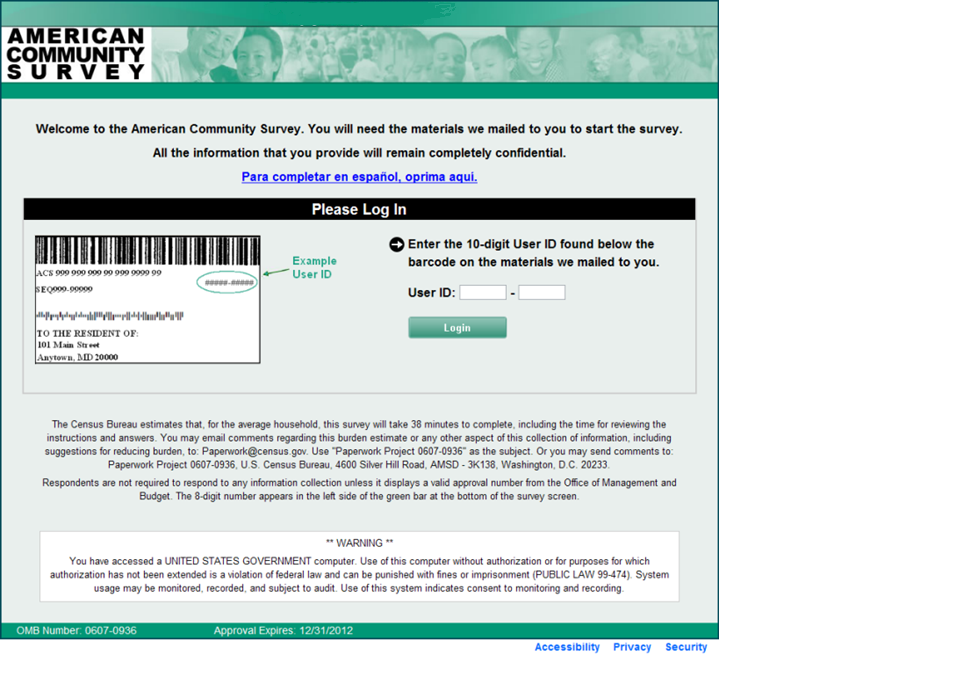 return login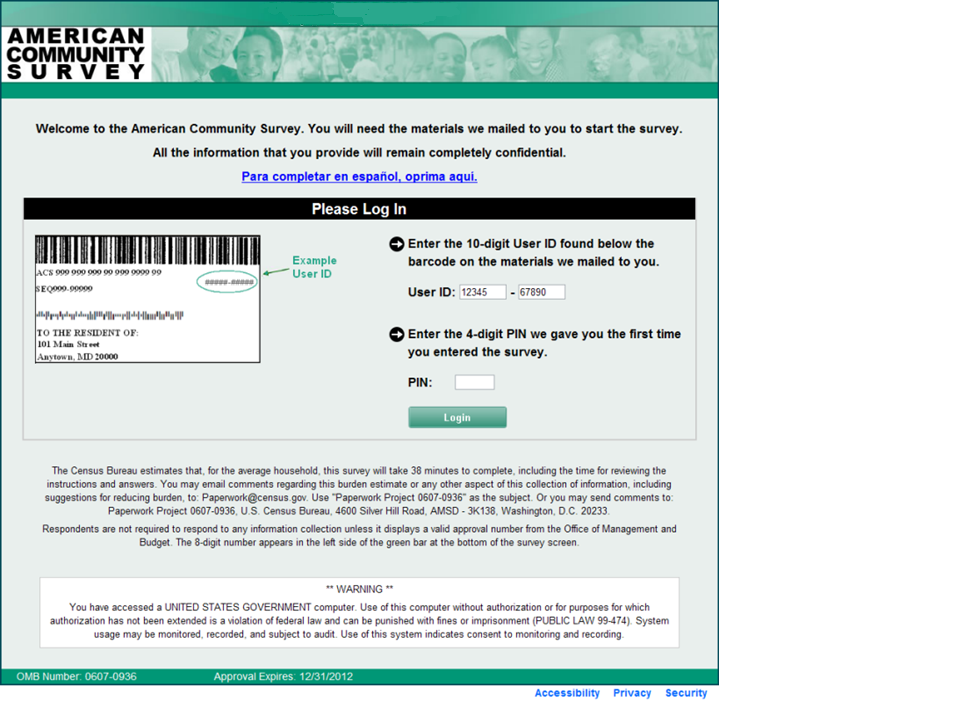 address: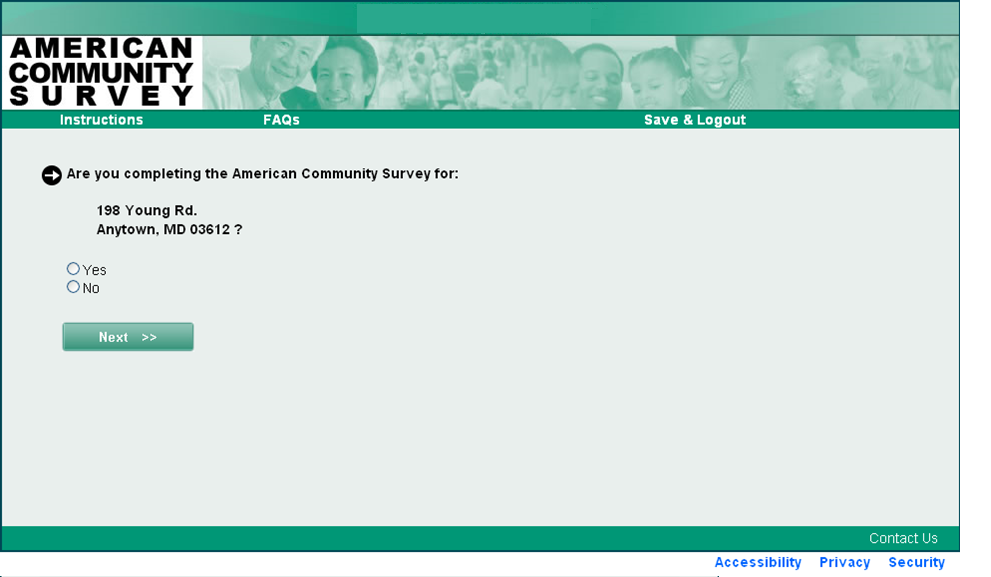 later2 (wrong address)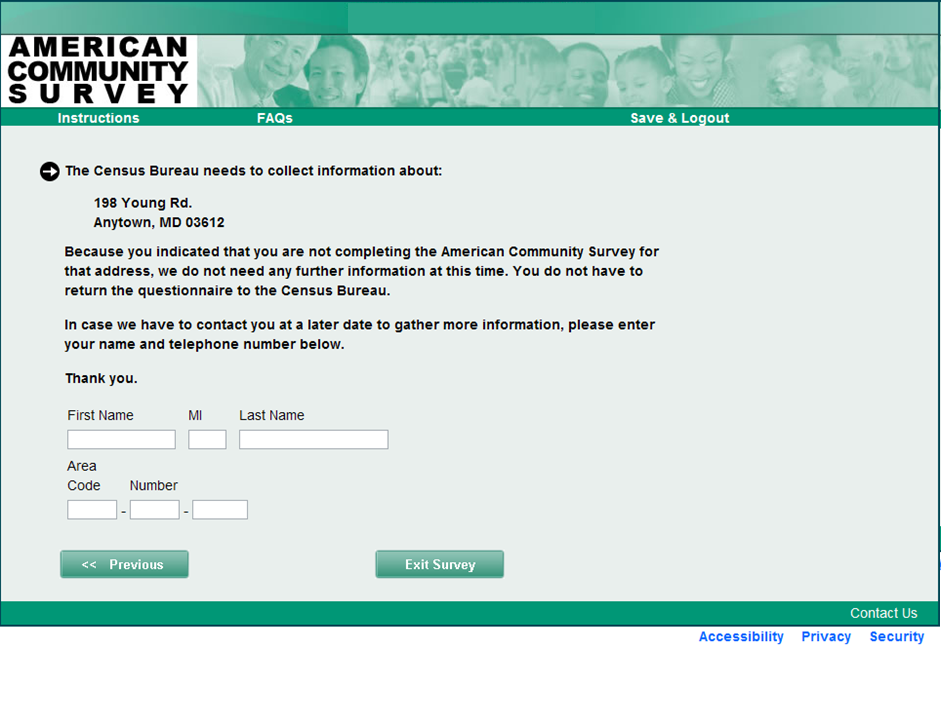 liveu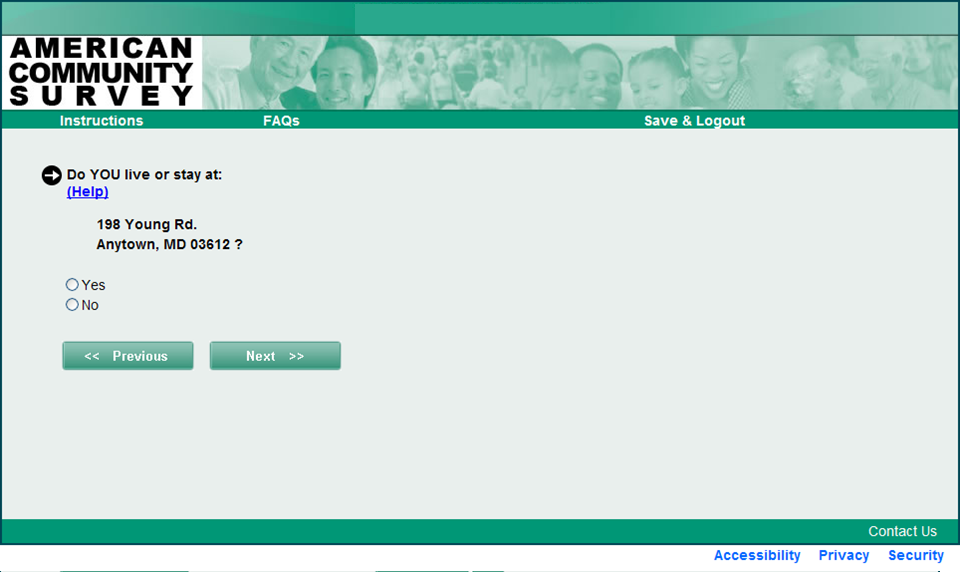 liveu help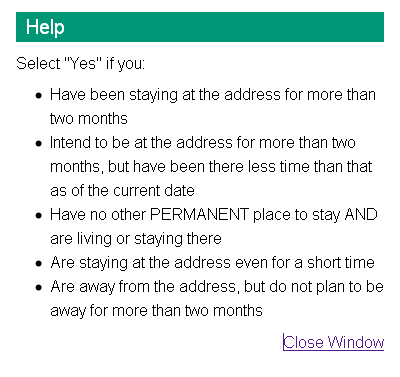 live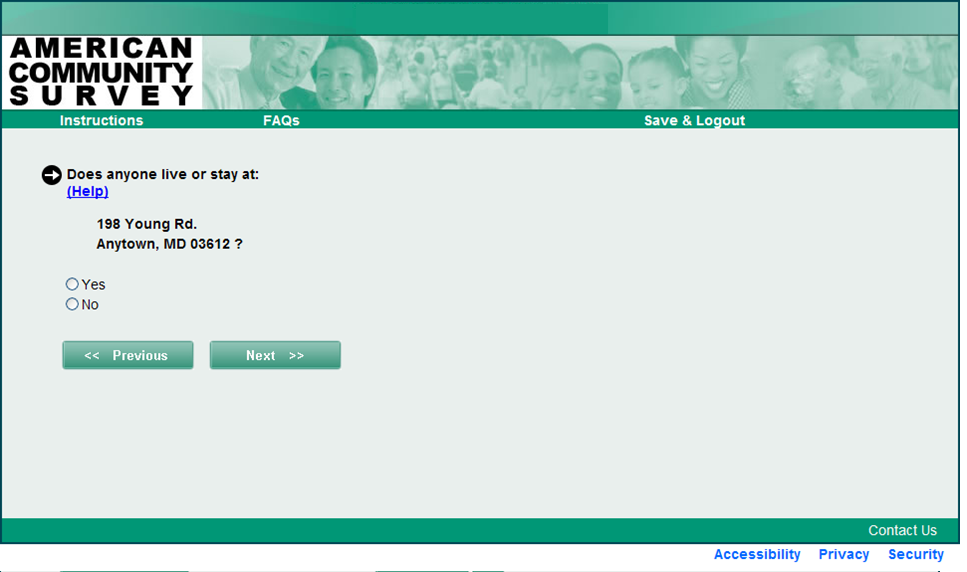 live help 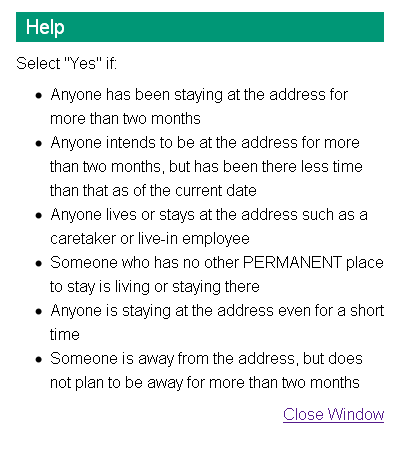 business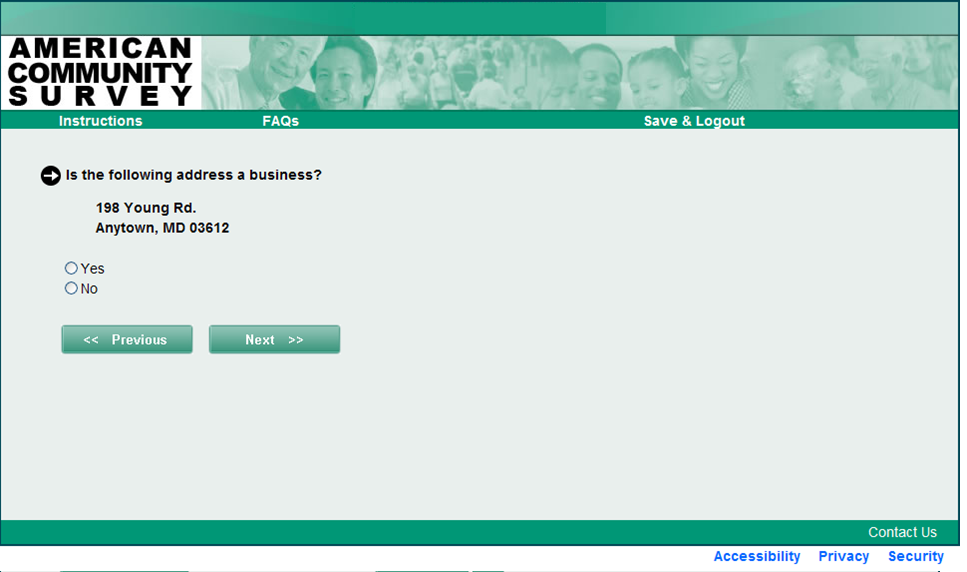 thankyoubusiness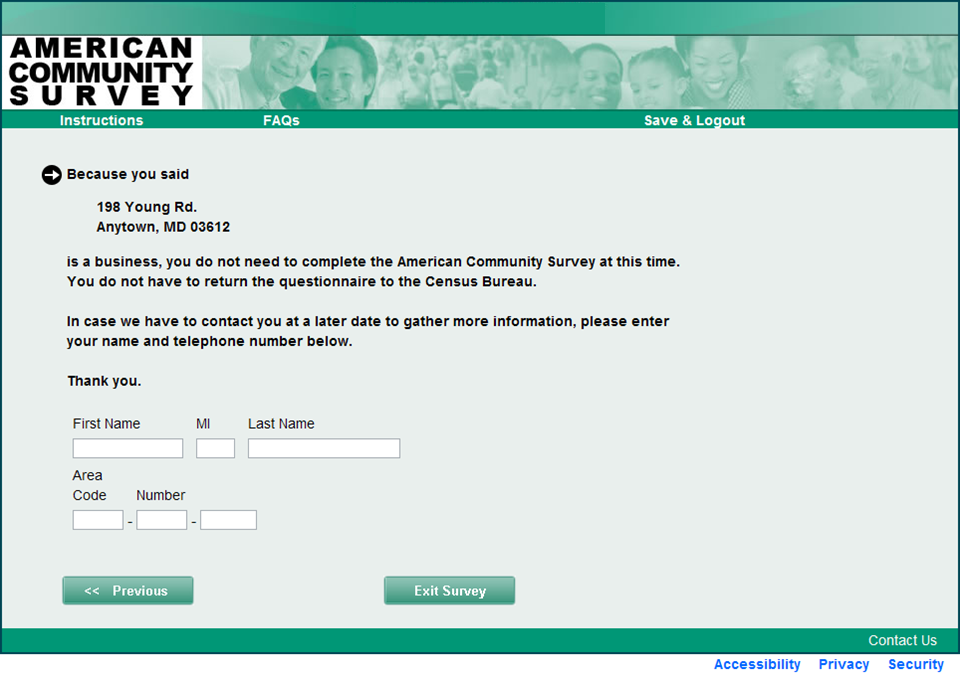 pin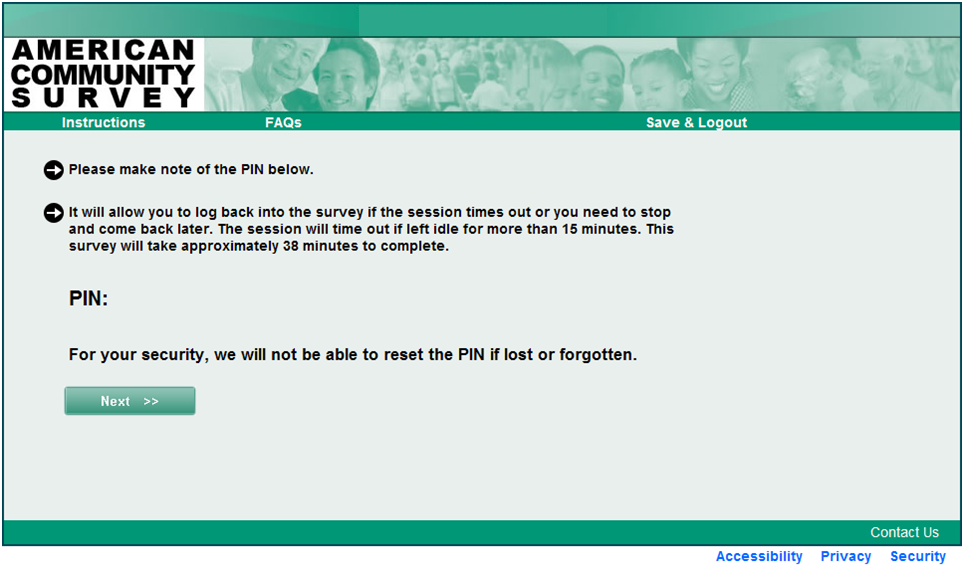 resp_name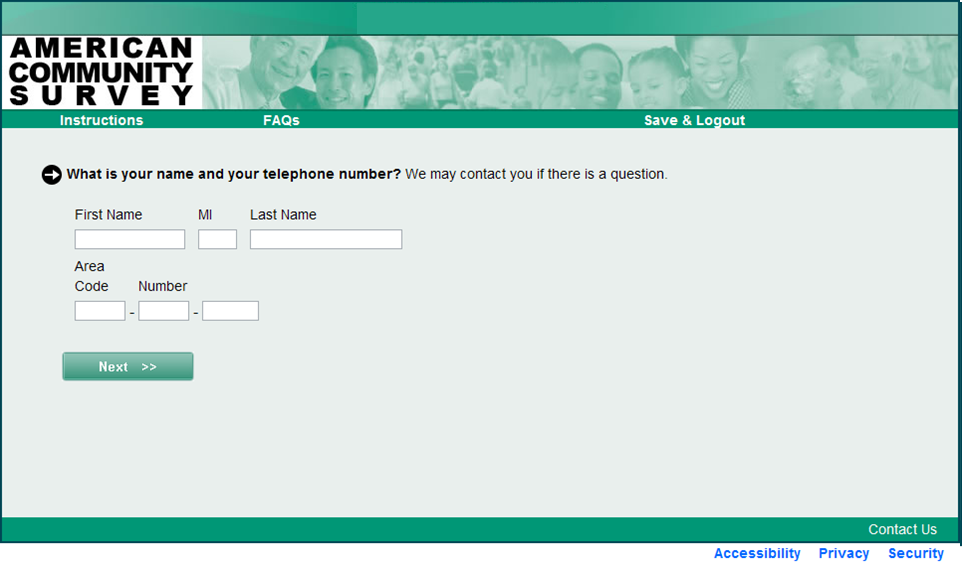 roster_a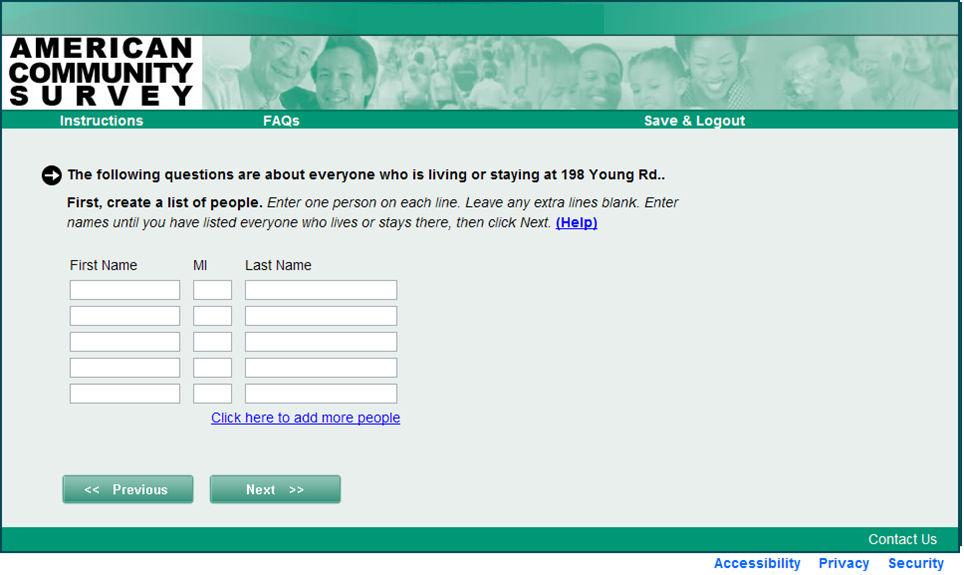 roster_a help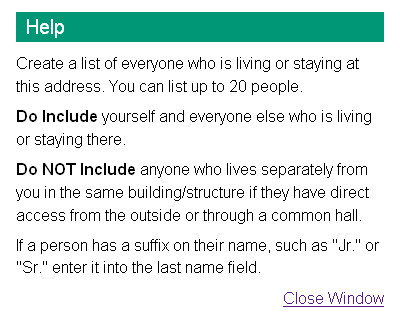 roster_b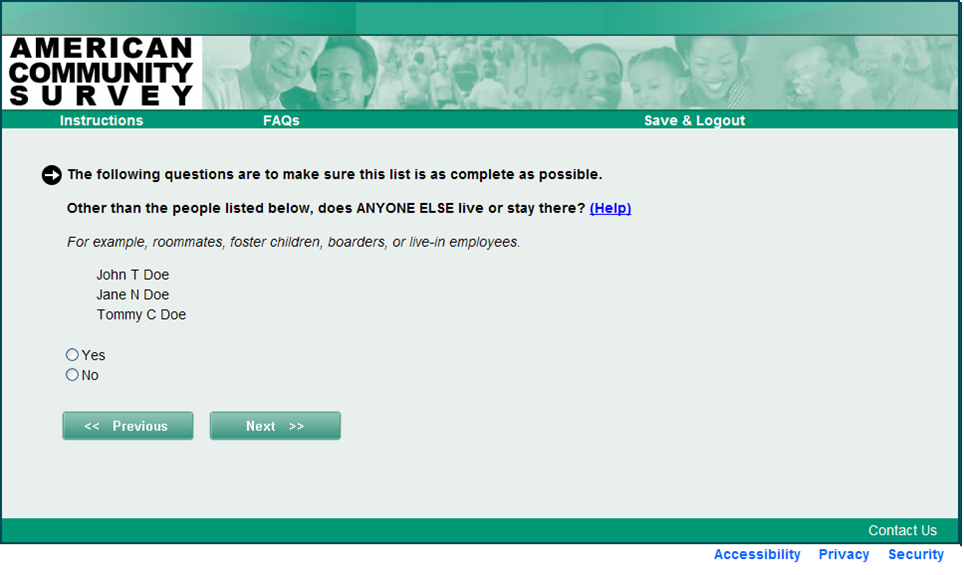 roster_b help add_1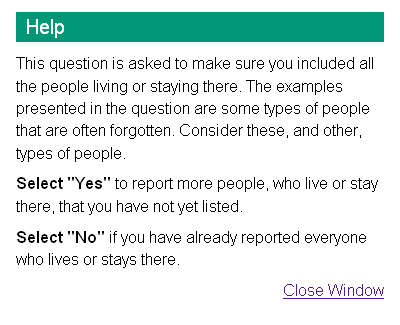 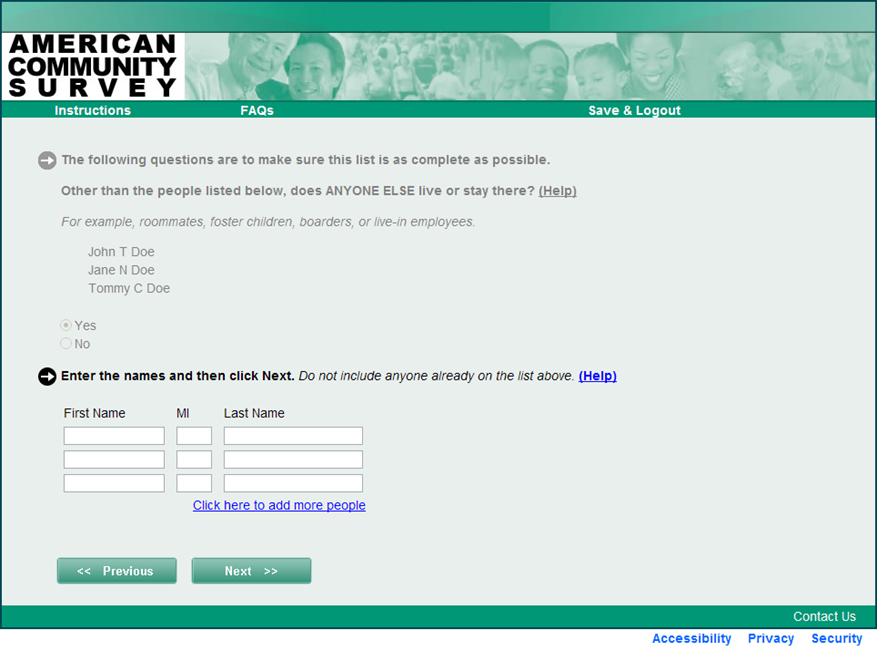 add_1 help roster_c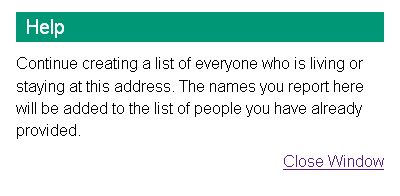 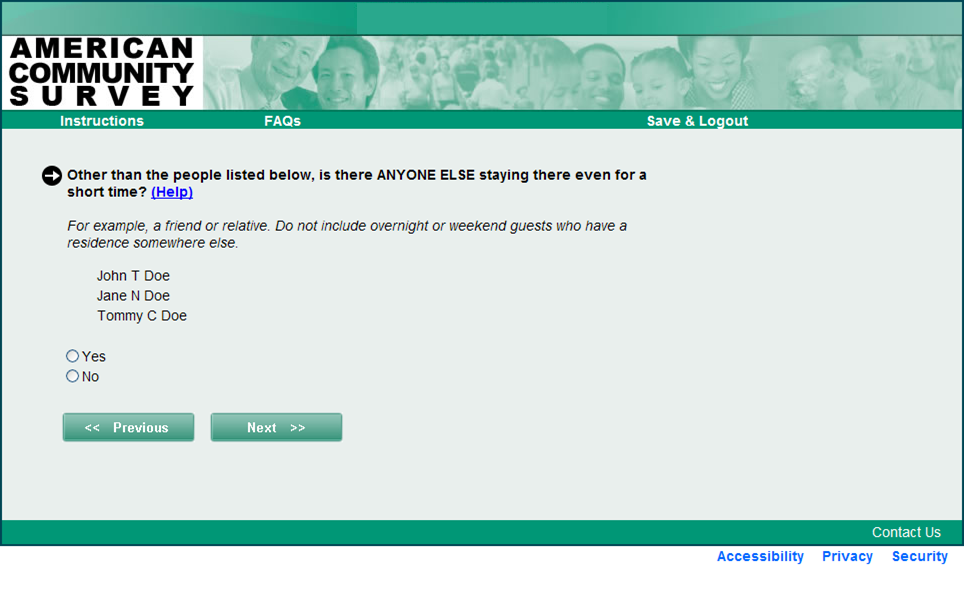 roster_c helpadd_2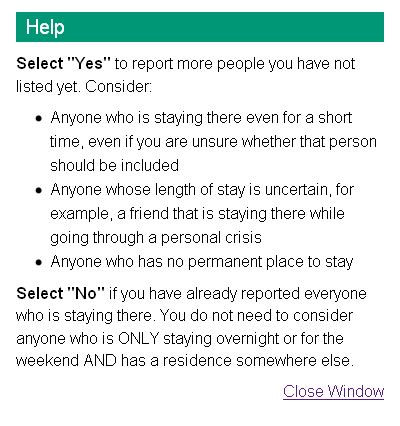 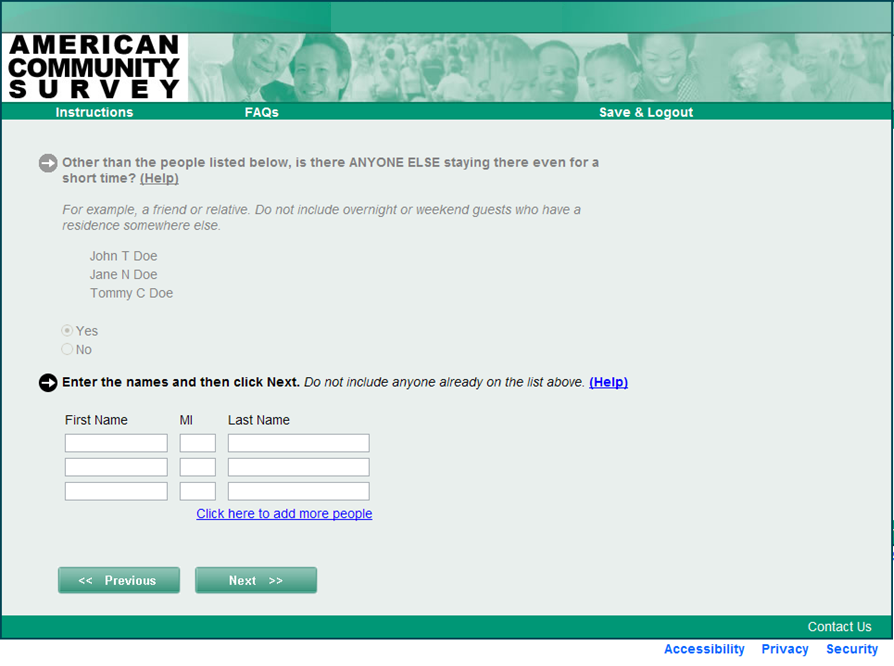 add_2 help away_now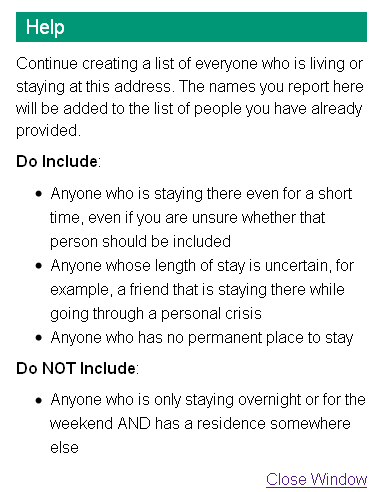 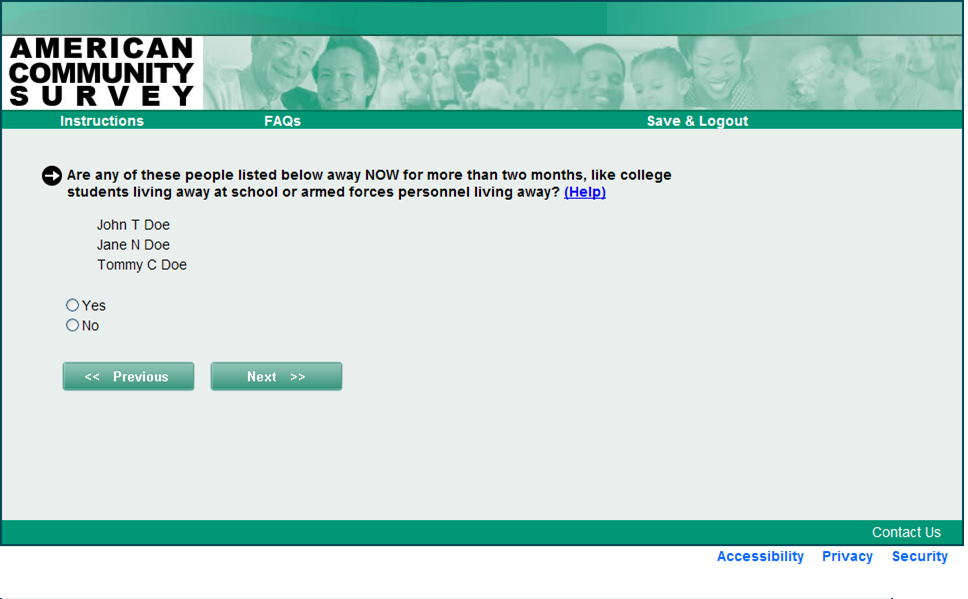 away_now help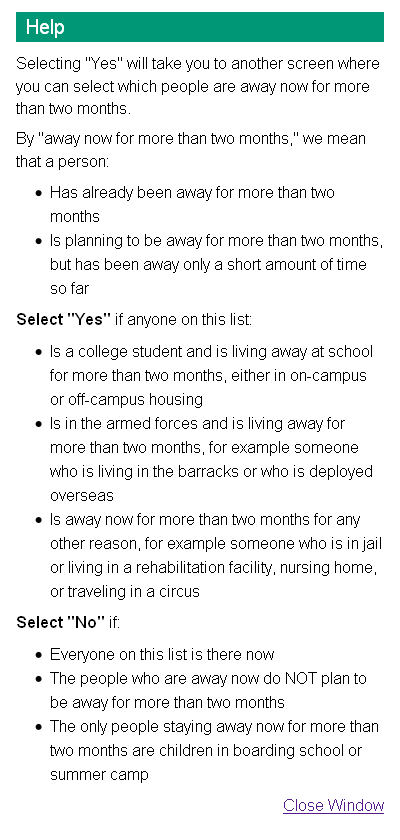 remove_one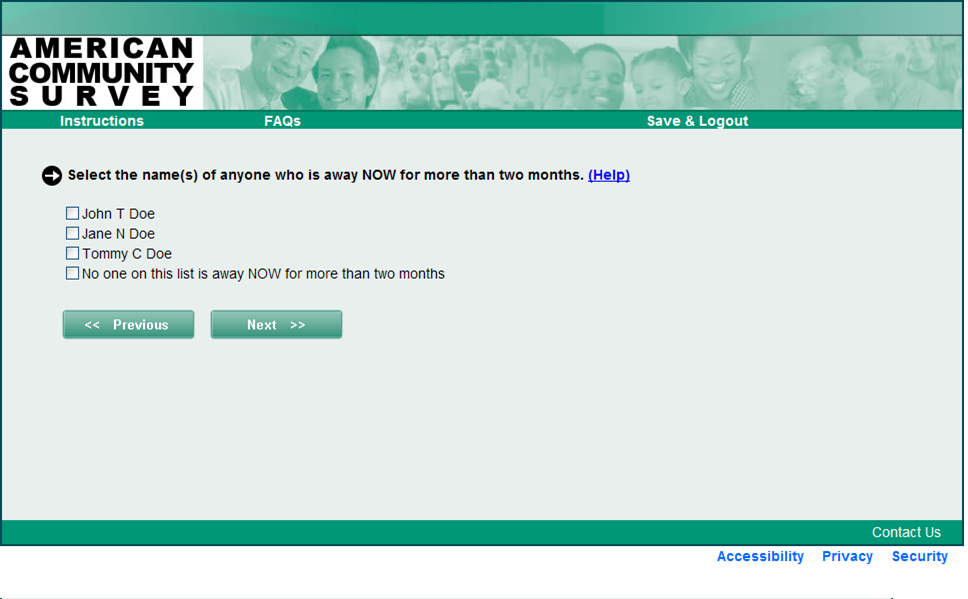 remove_one help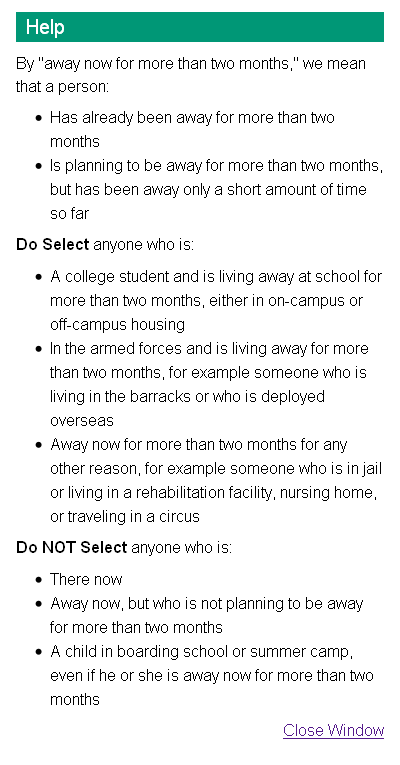 another_home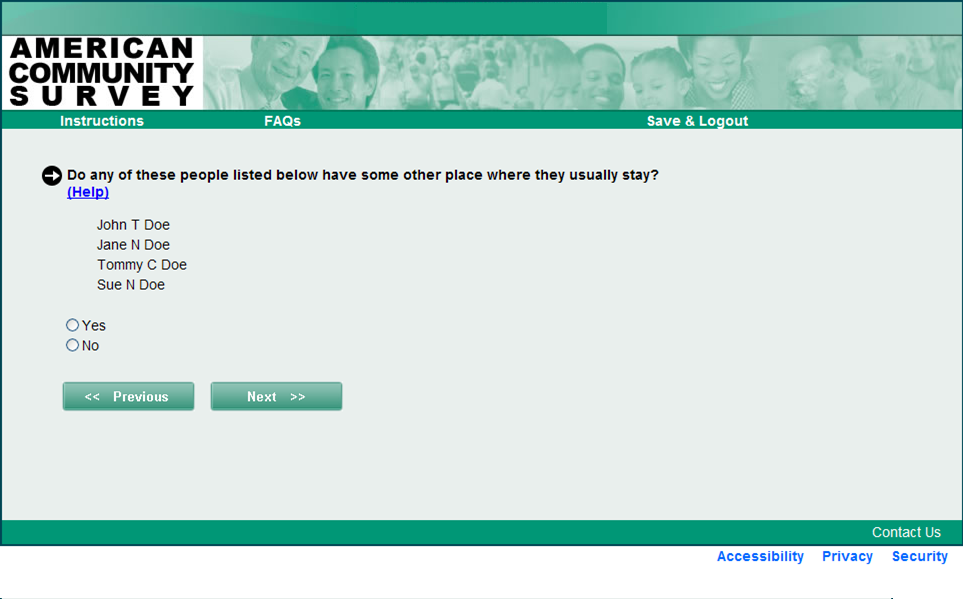 another_home help another_home_who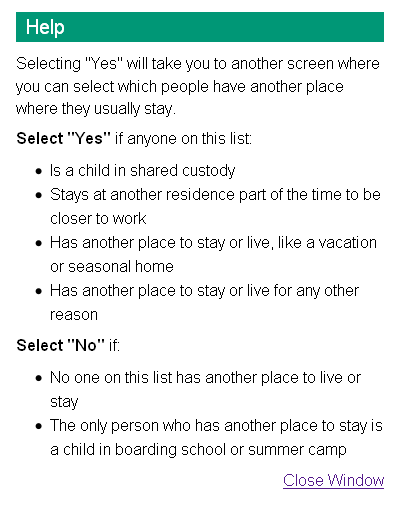 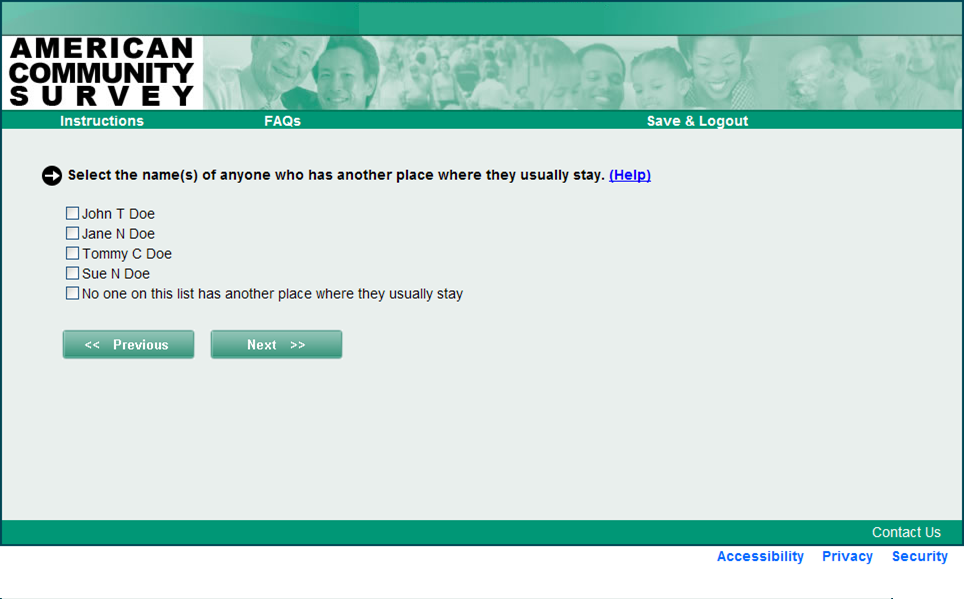 another_home_who help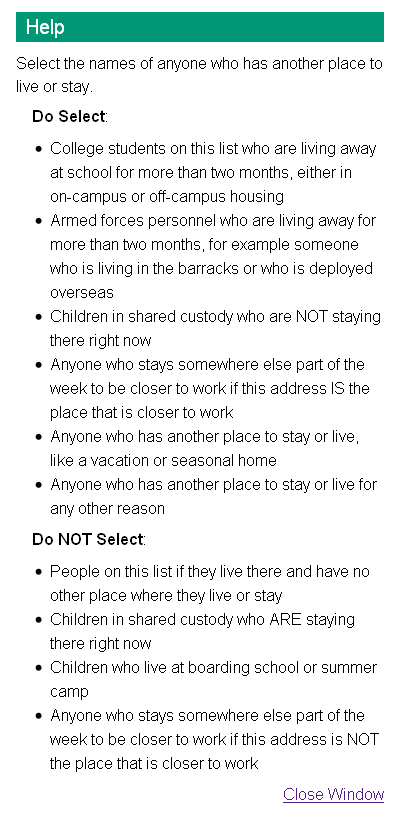 more_than_2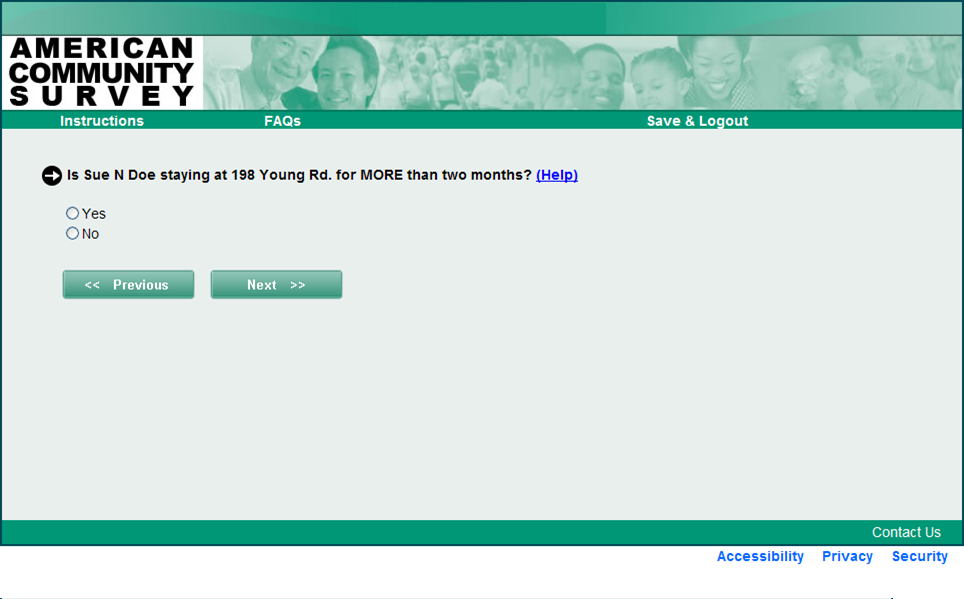 more_than_2 help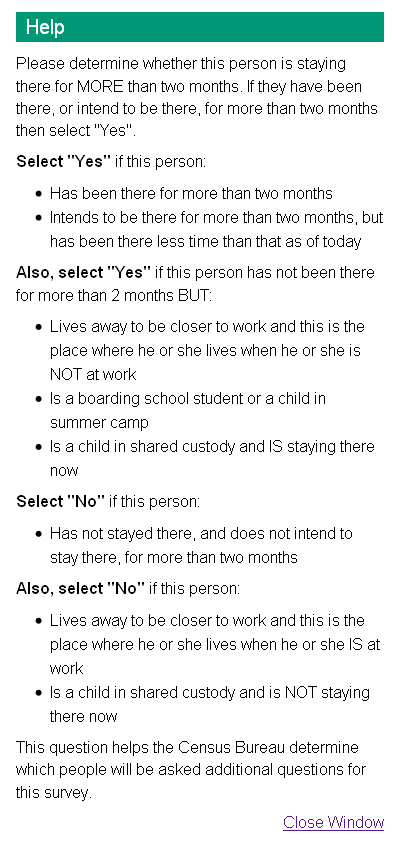 roster_check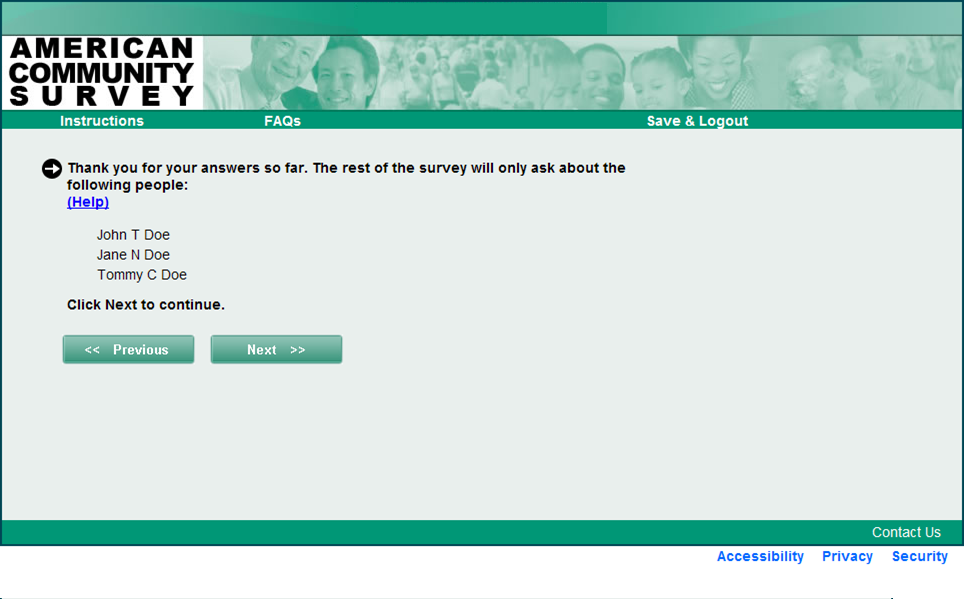 roster_check help roster_check (no one on roster)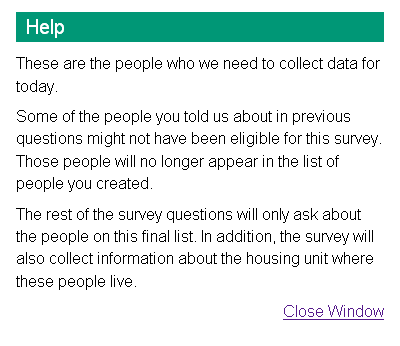  ref_per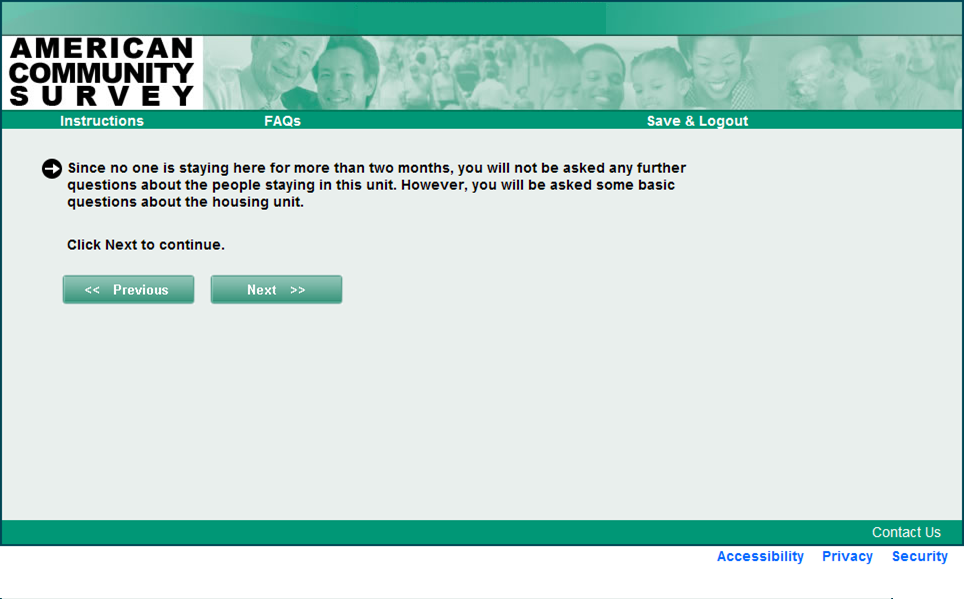 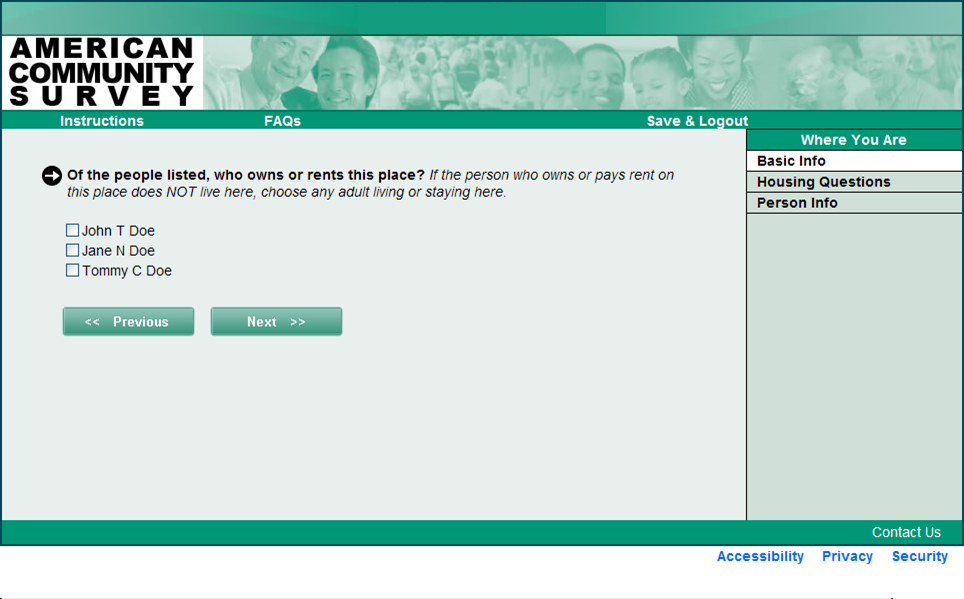 relationship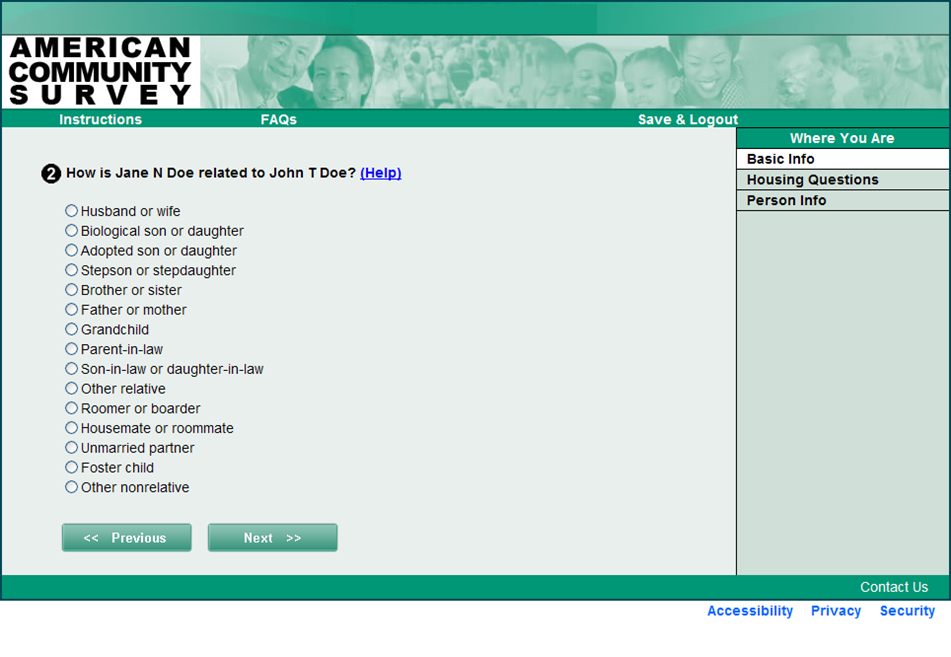 relationship help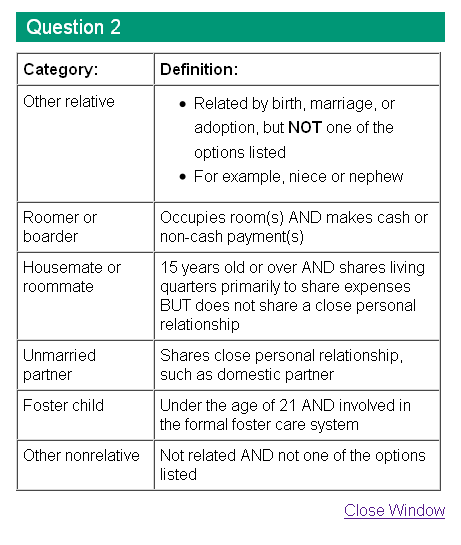 sex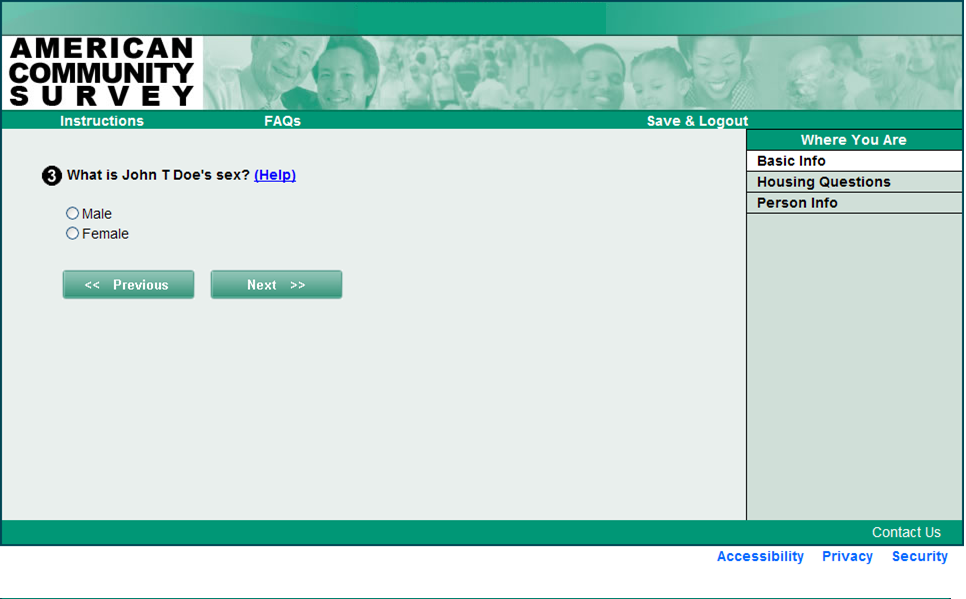 sex helpdateofbirth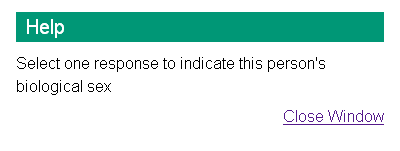 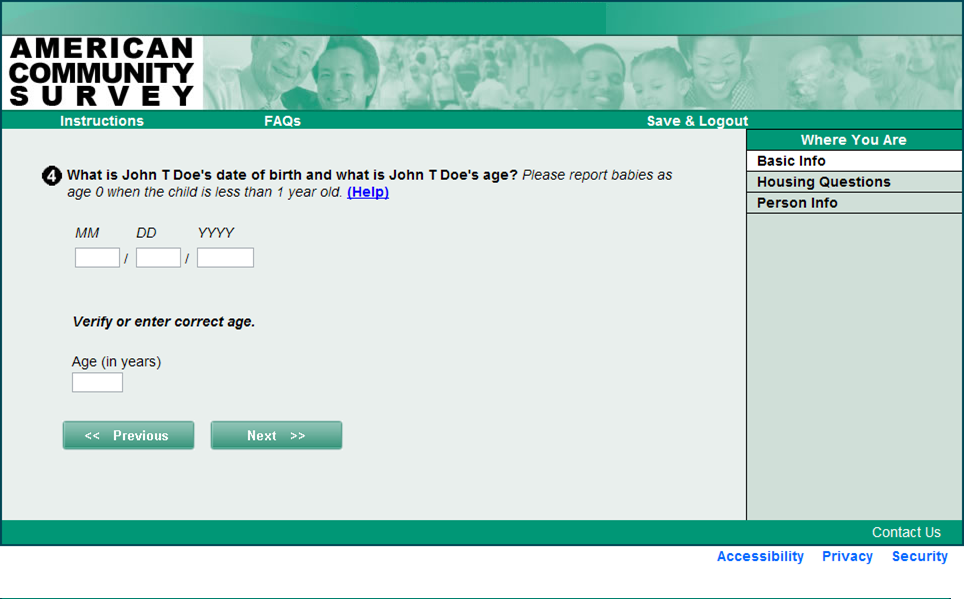 dateofbirth help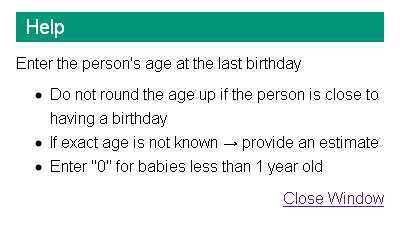 hispanic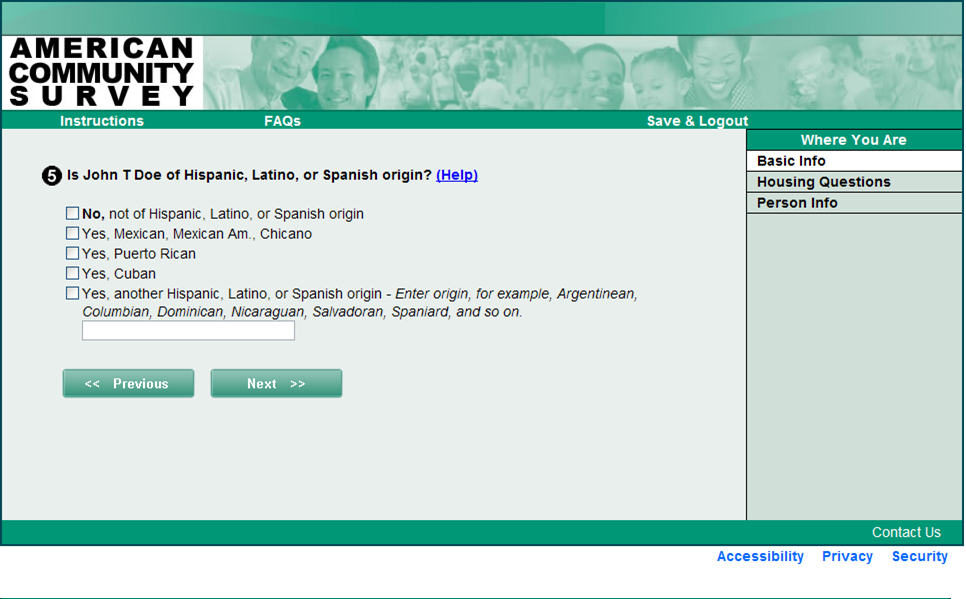 hispanic help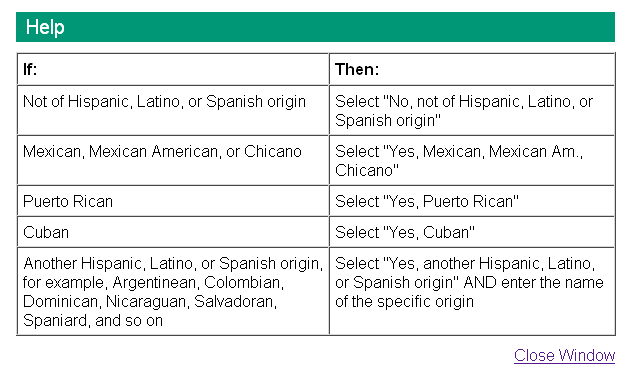 race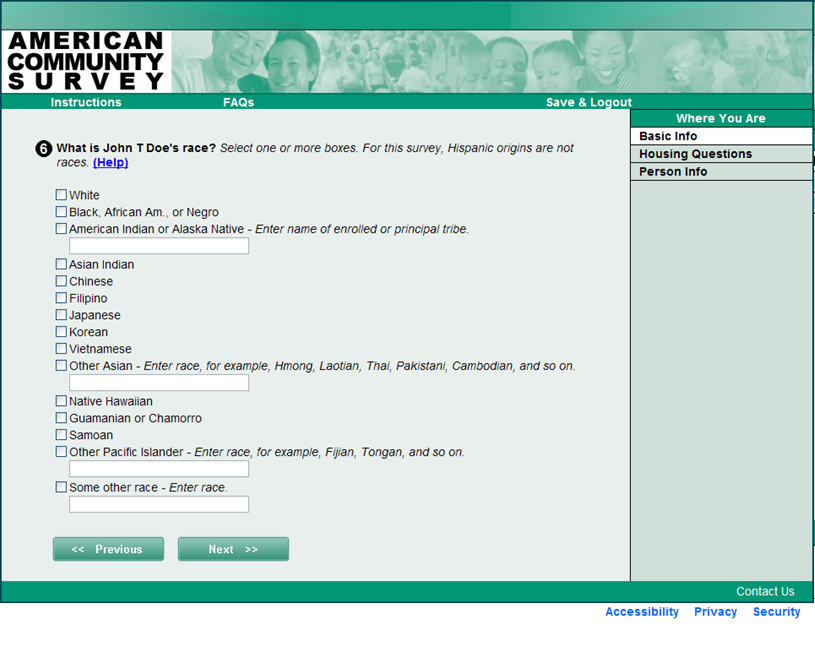 race help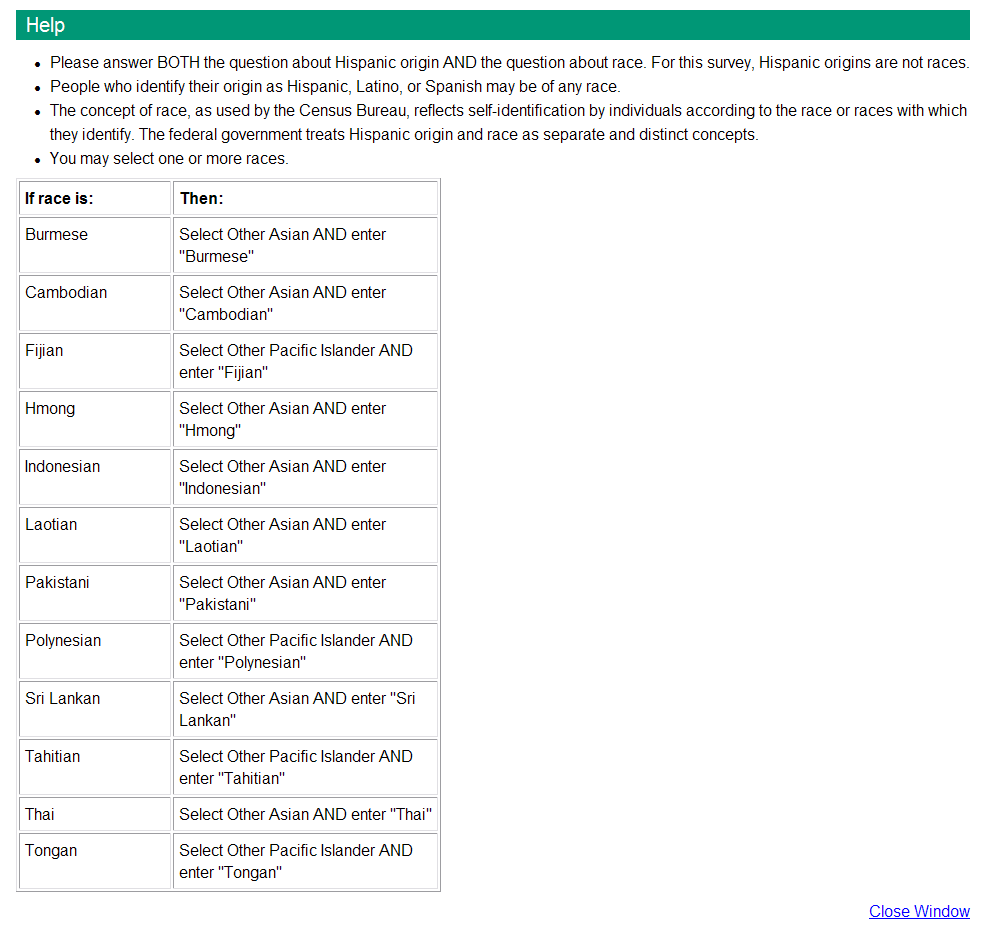 typeofunit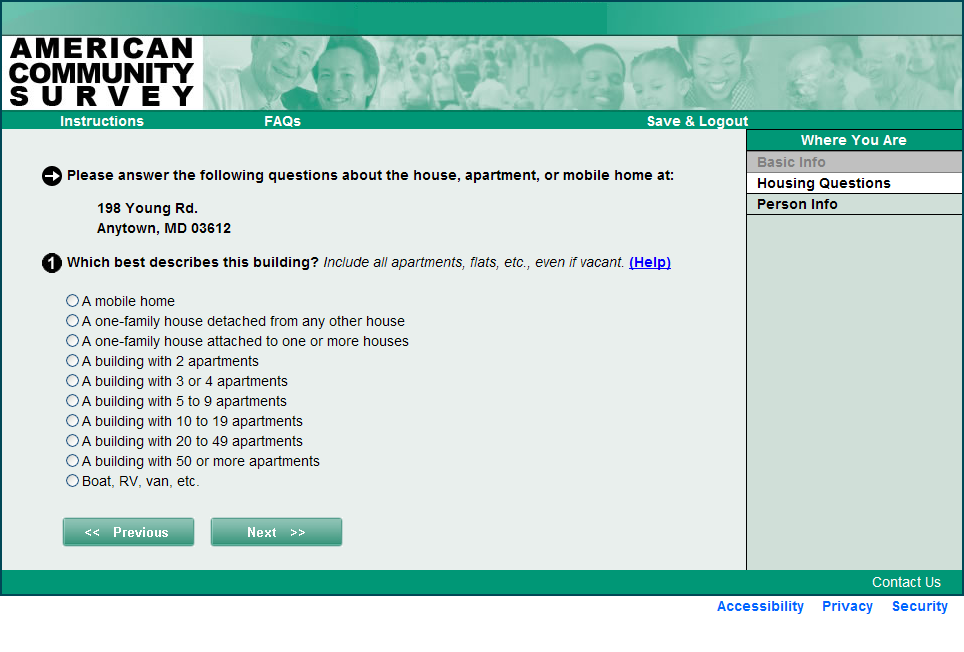 typeofunit help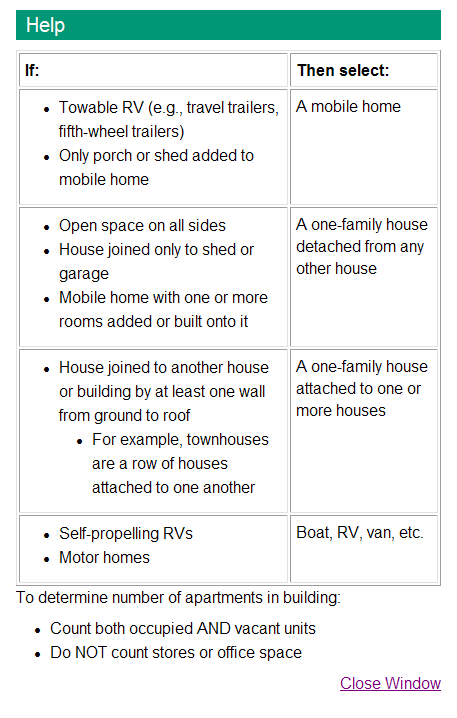 yearbuilt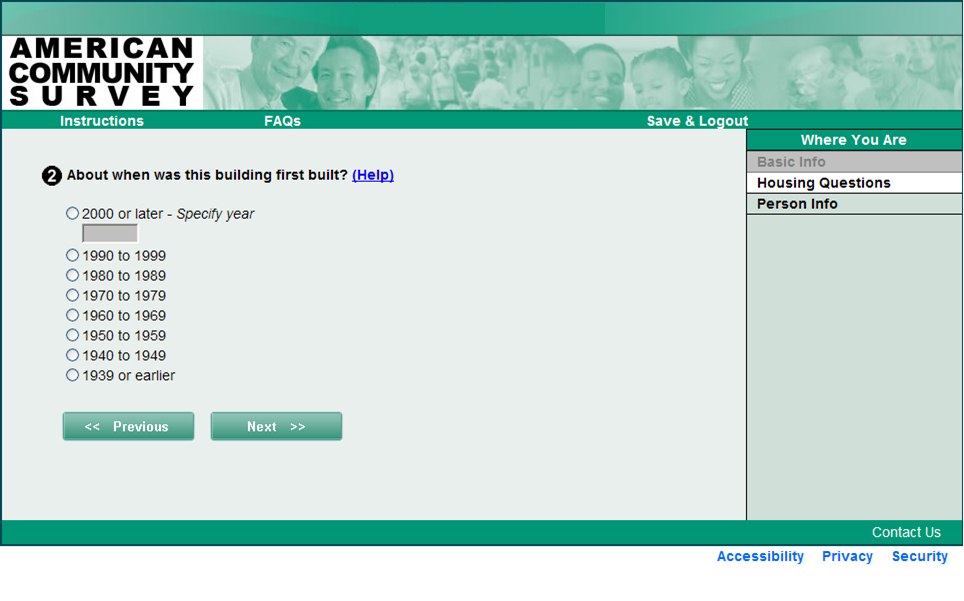 yearbuilt help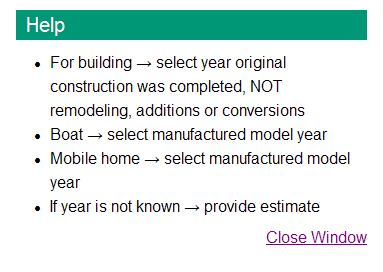 whenmovedin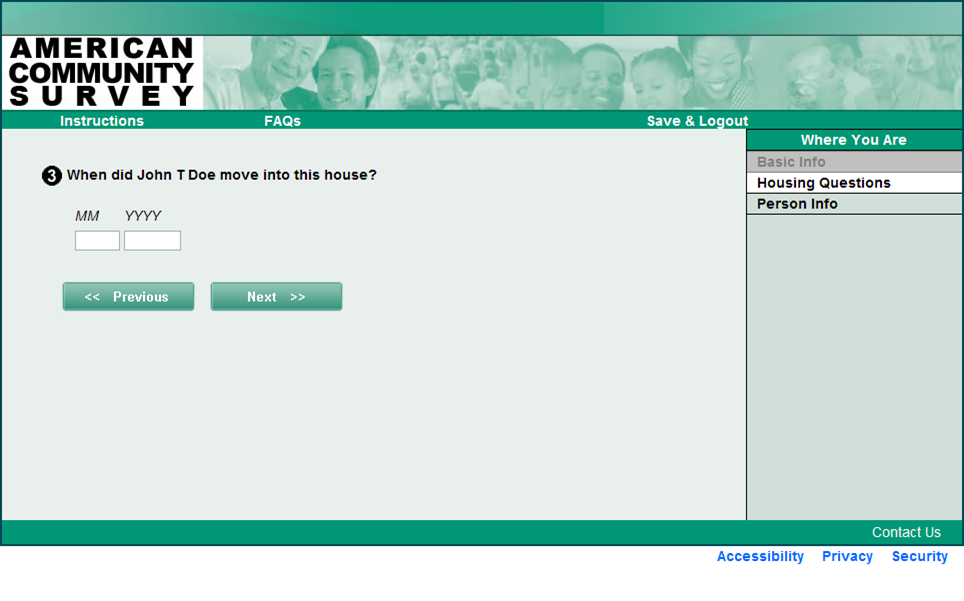 acres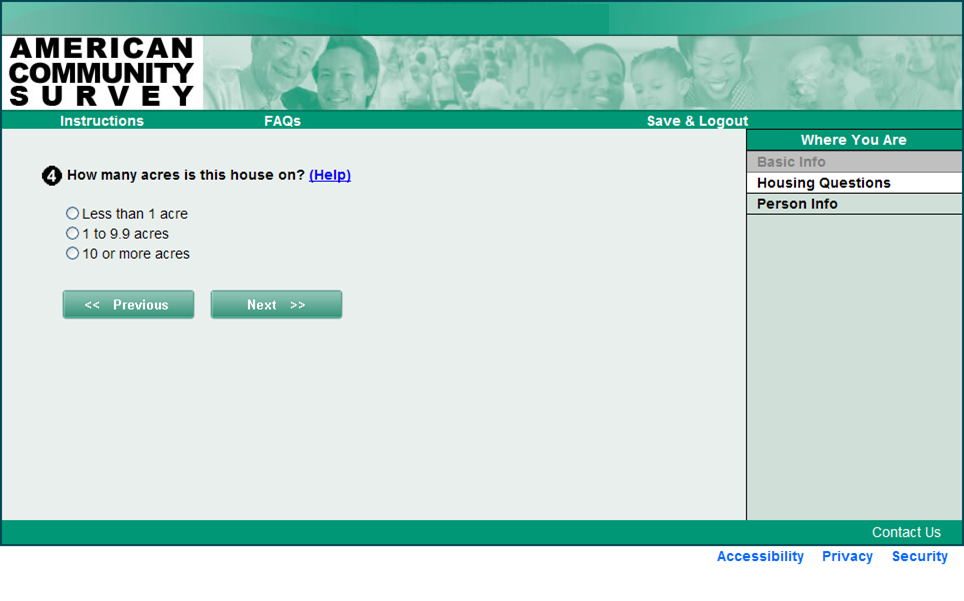 acres help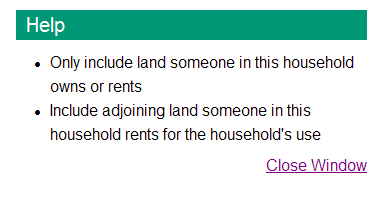 agrsales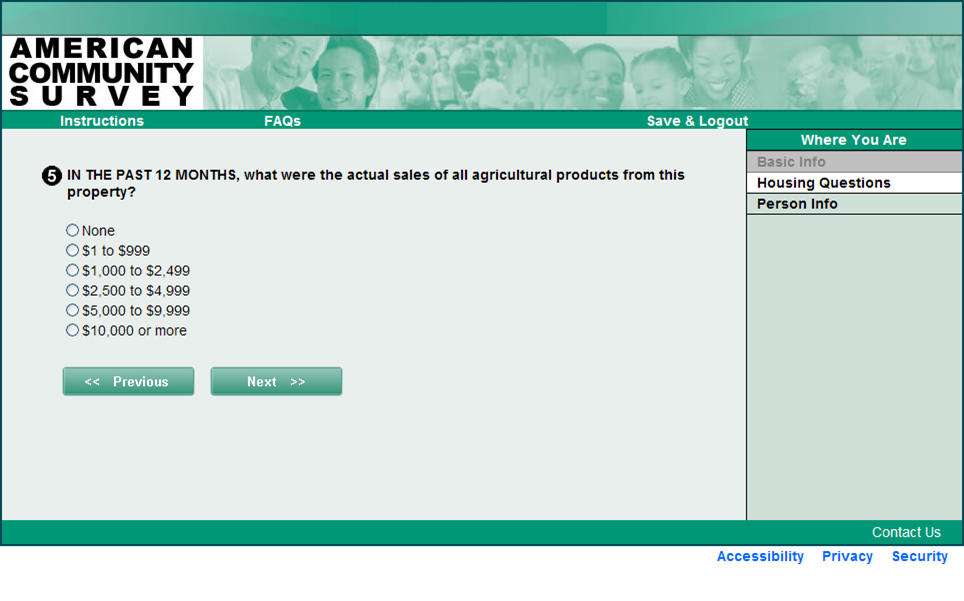 busonprop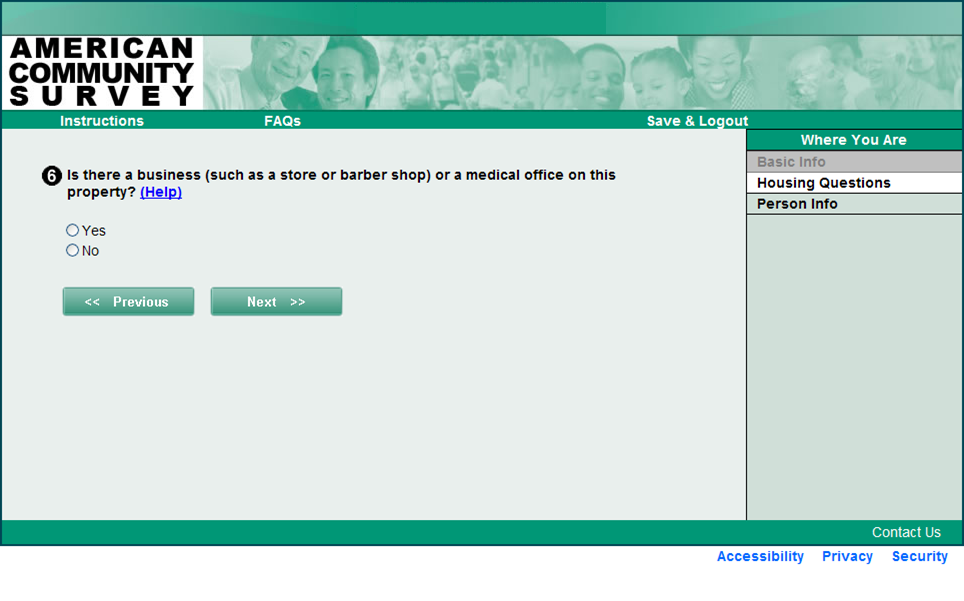 busonprop help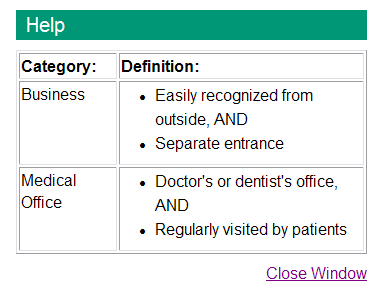 rooms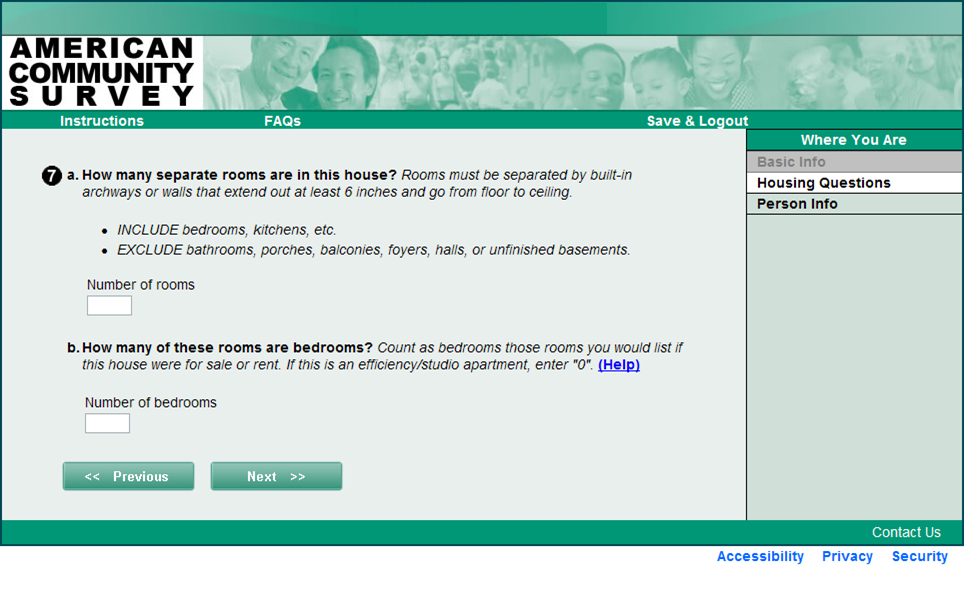 rooms help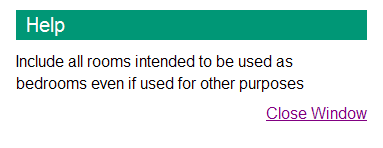 facilities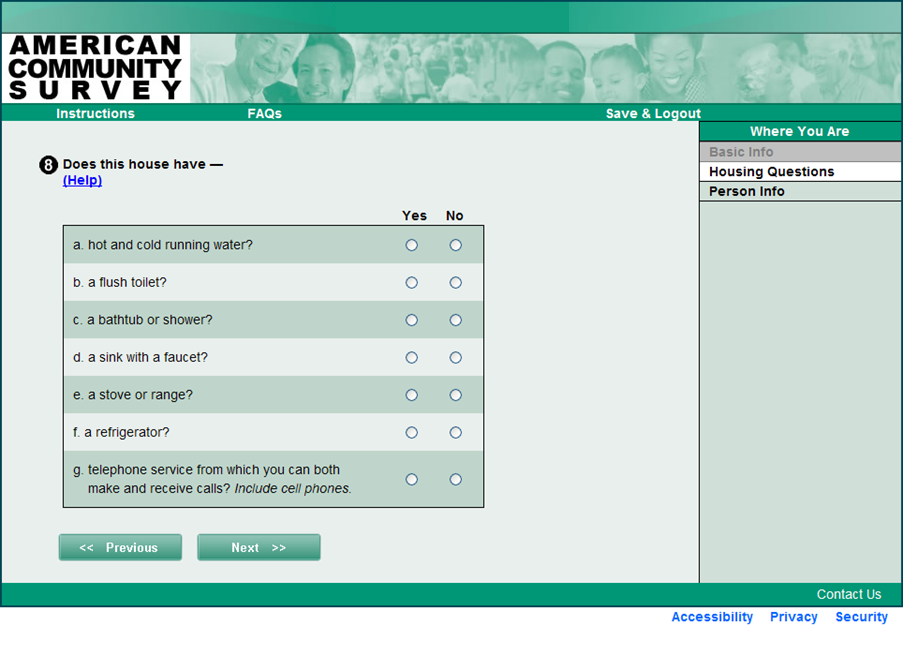 facilities help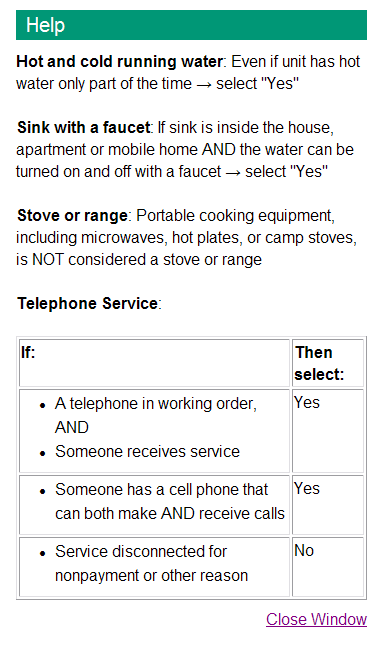 computer use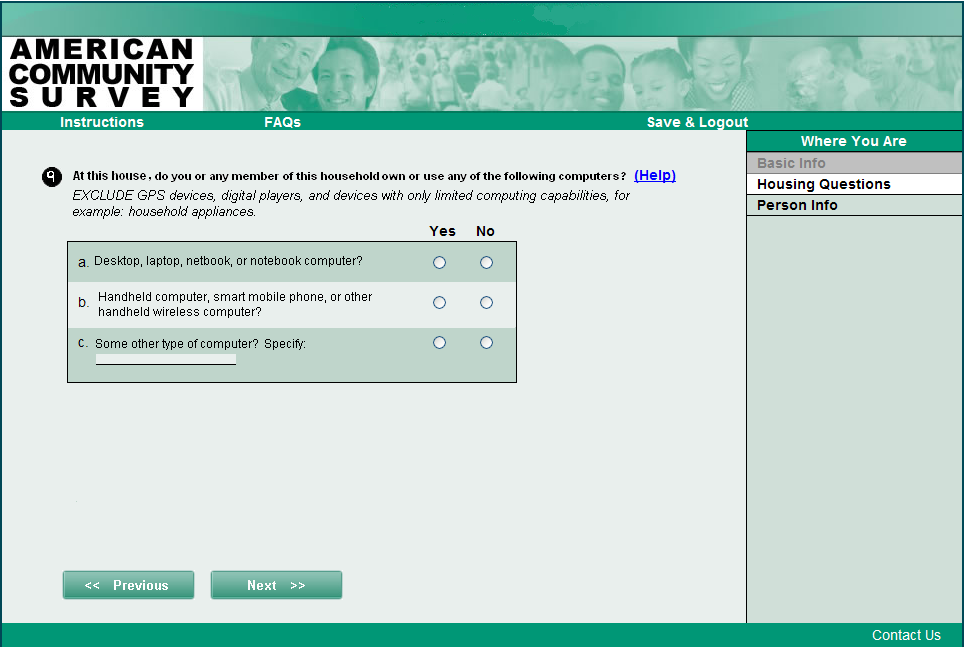 Computer use helpinternet access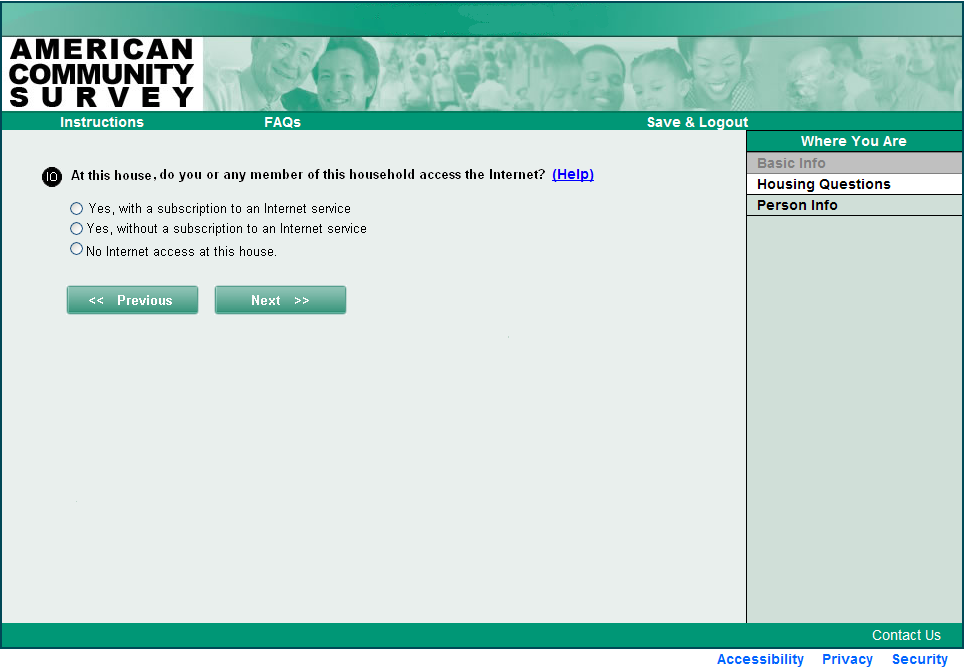 Internet access helpinternet subscription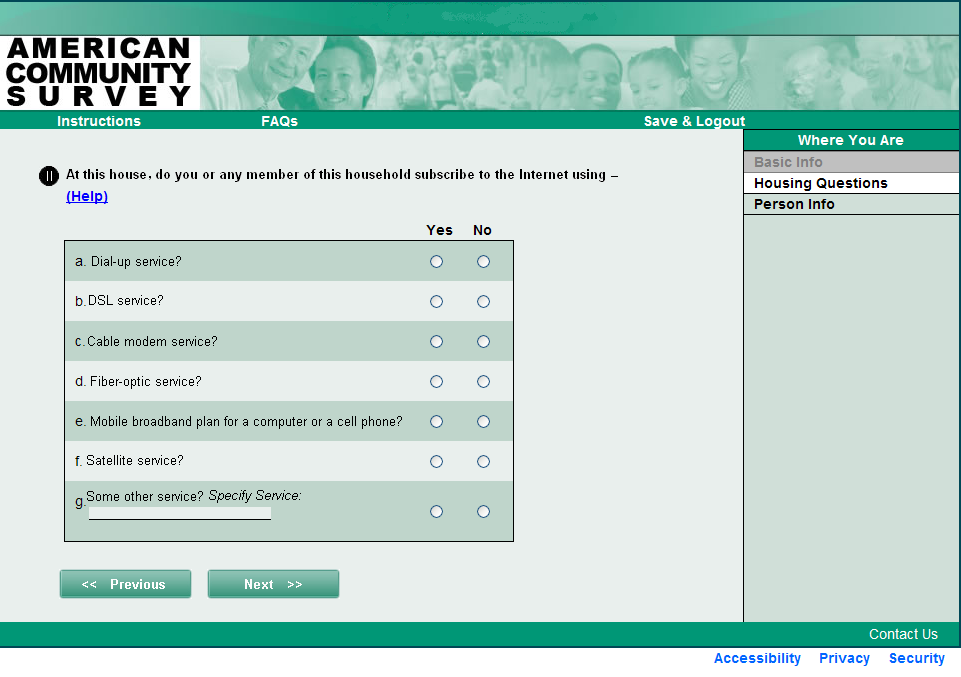 Internet subscription helpvehicles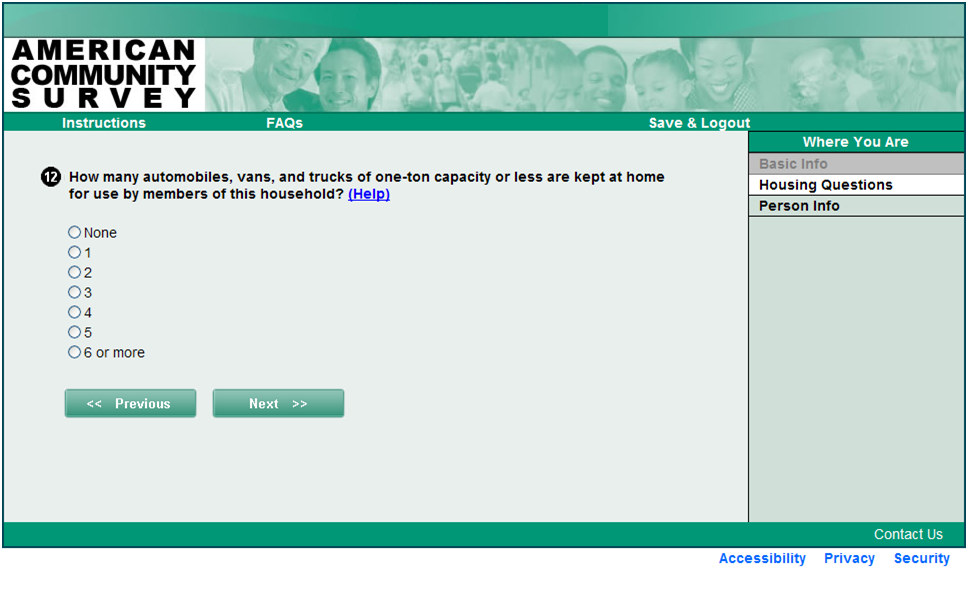 vehicles help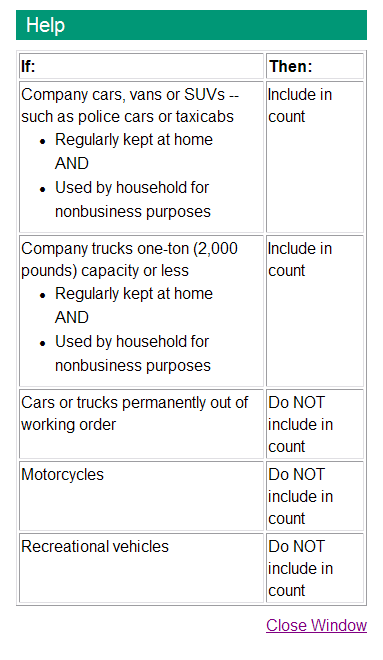 heatingfuel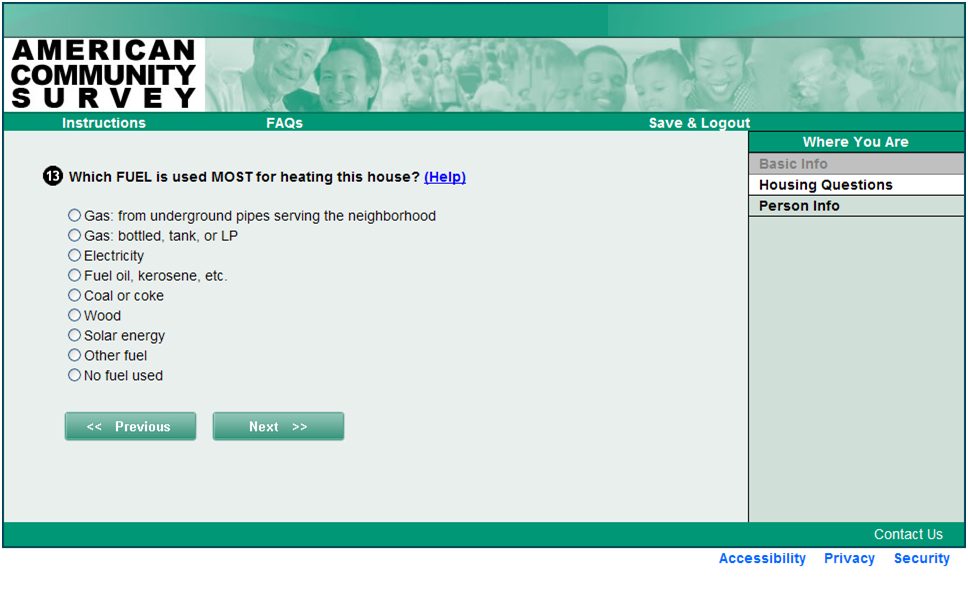 heatingfuel help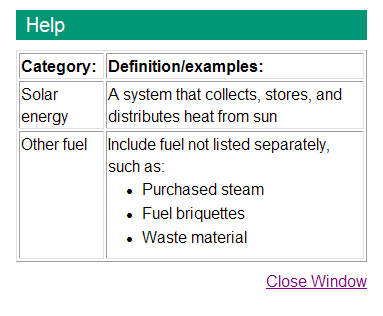 elecpay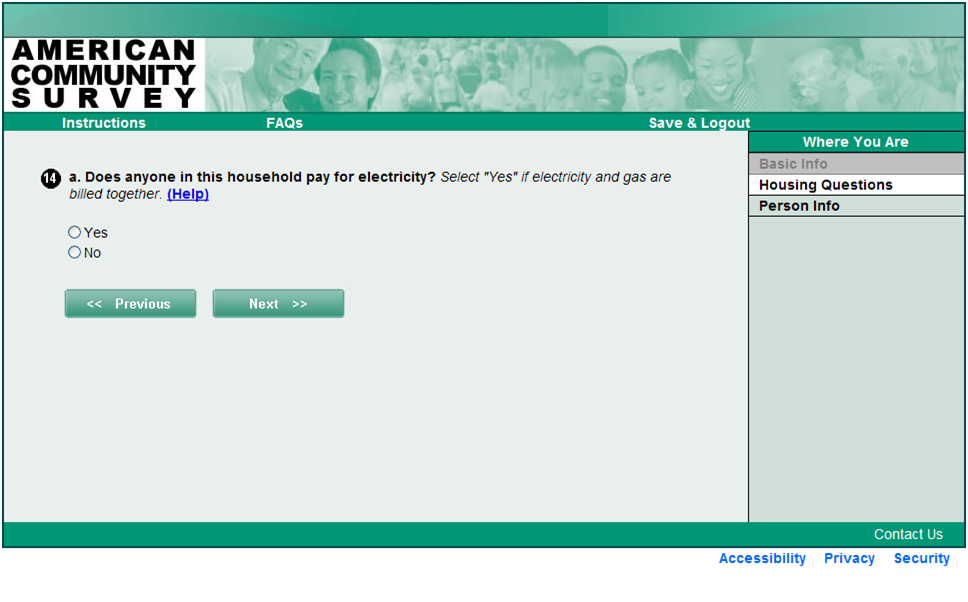 elecpay help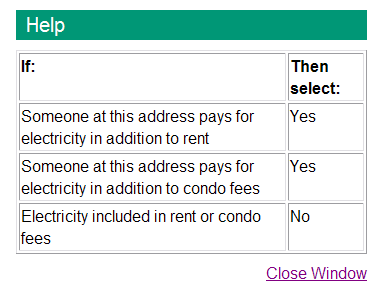 elecamt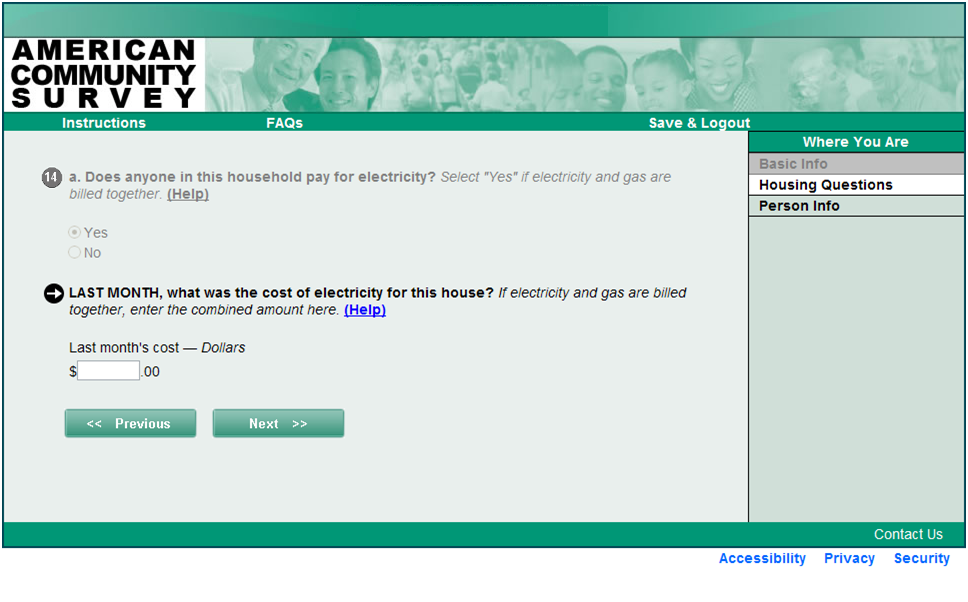 elecamt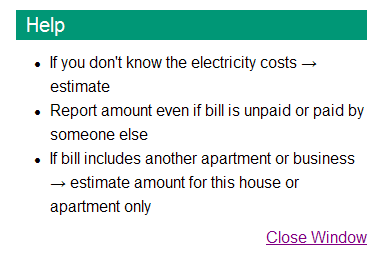 elecinc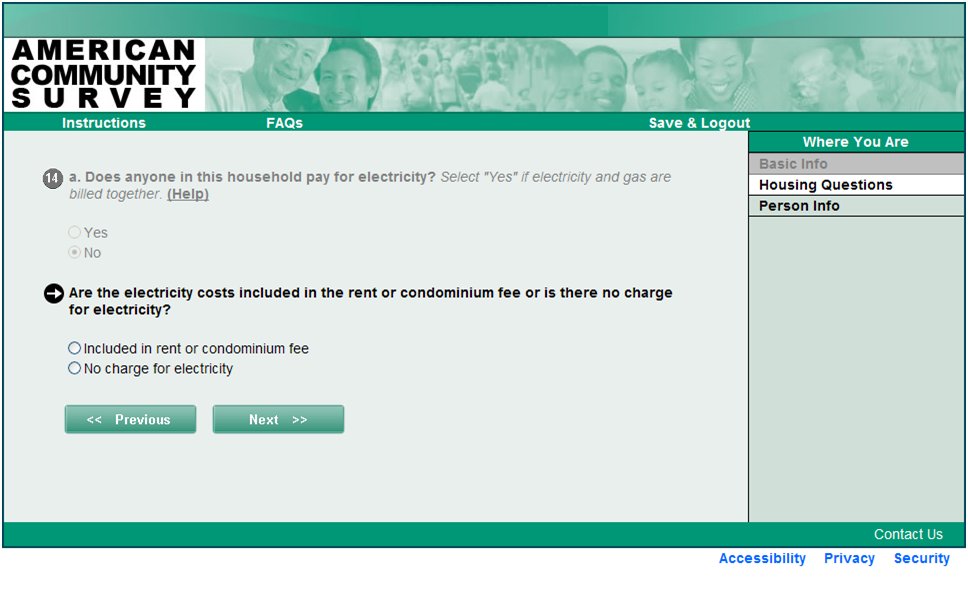 gasuse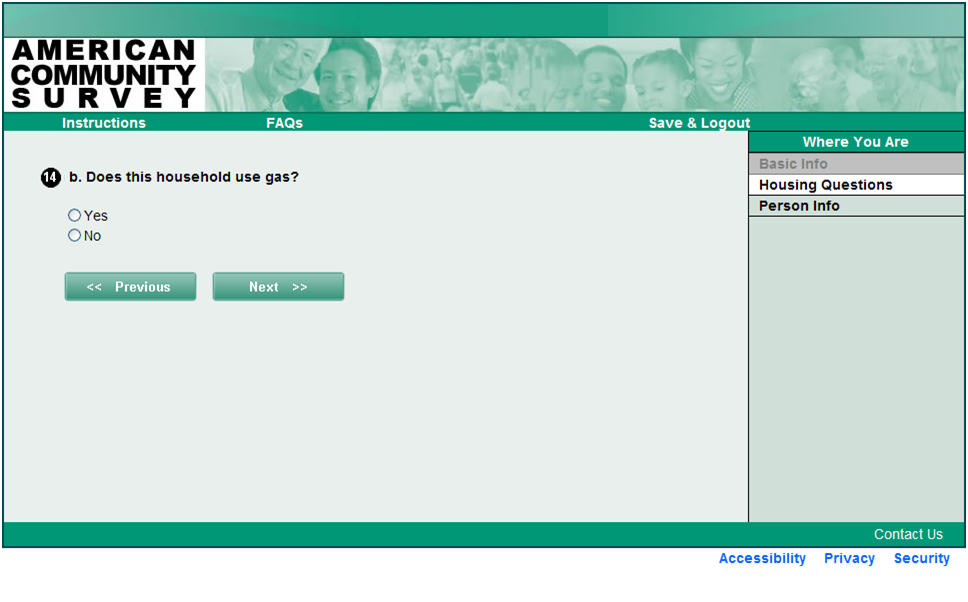 gaspay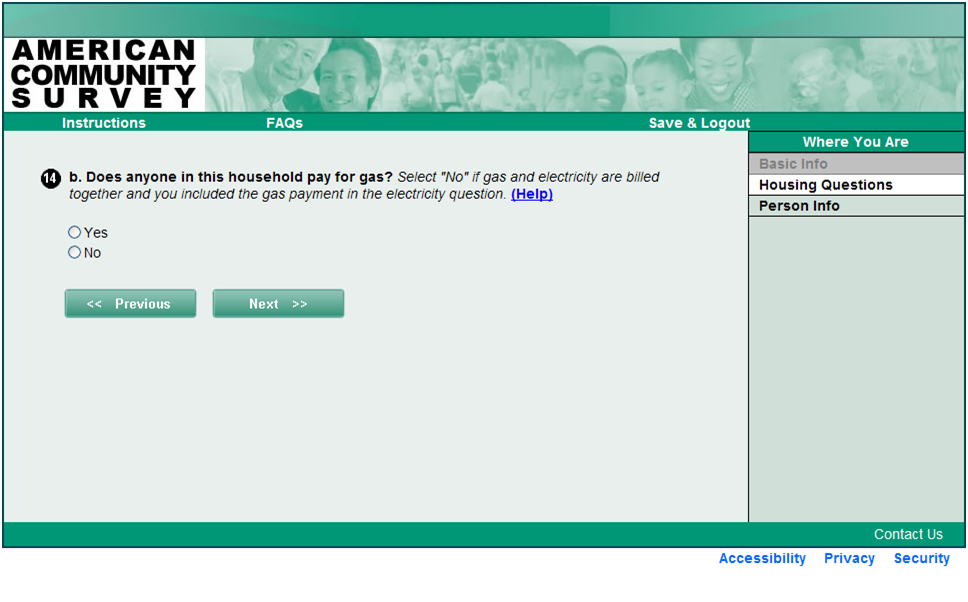 gaspay helpgasamt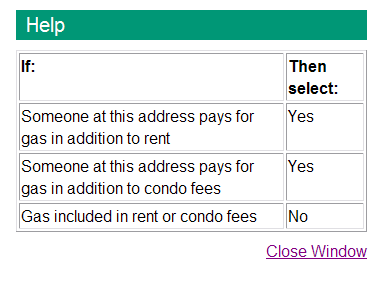 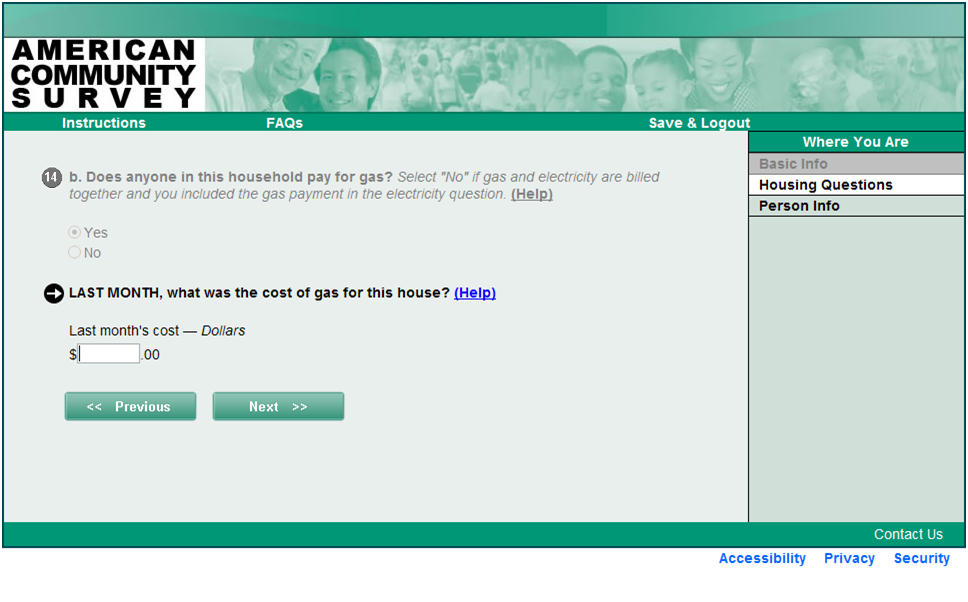 gasamt help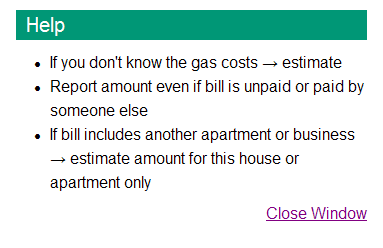 gasinc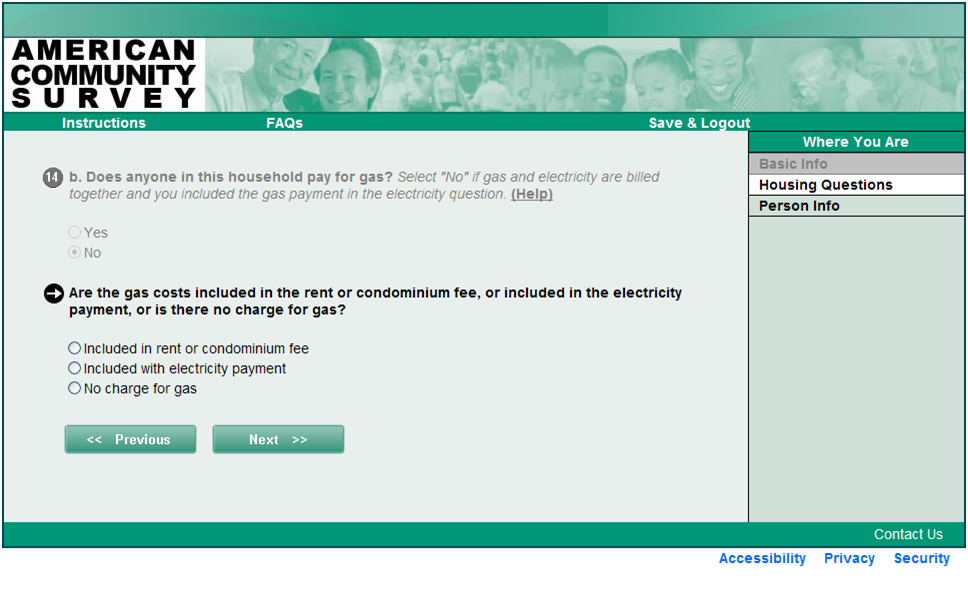 waterpay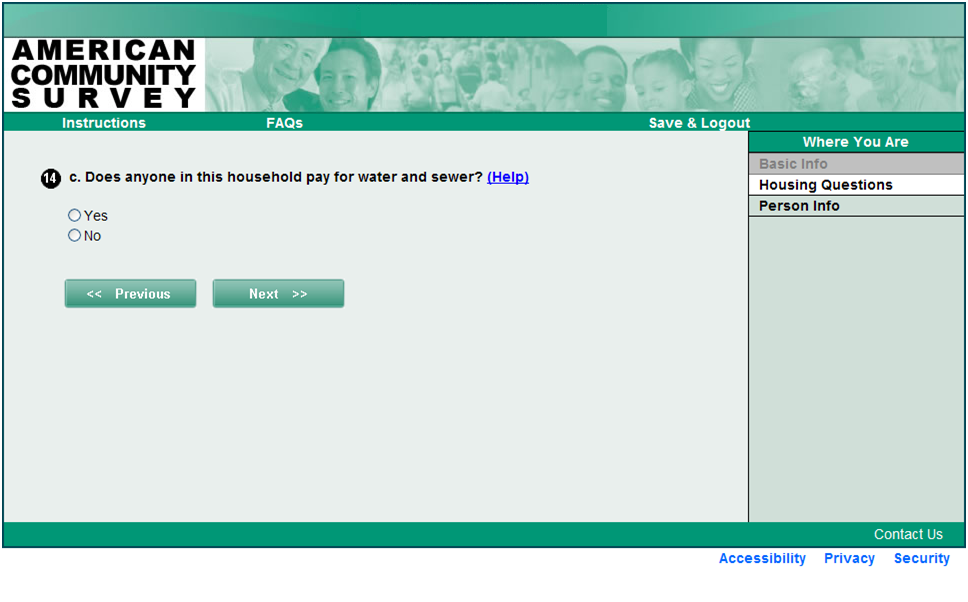 waterpay help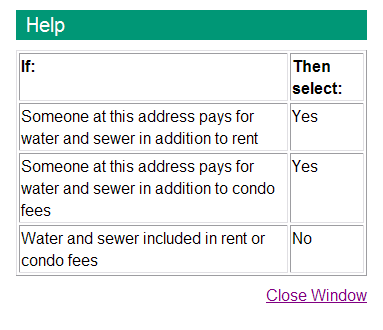 wateramt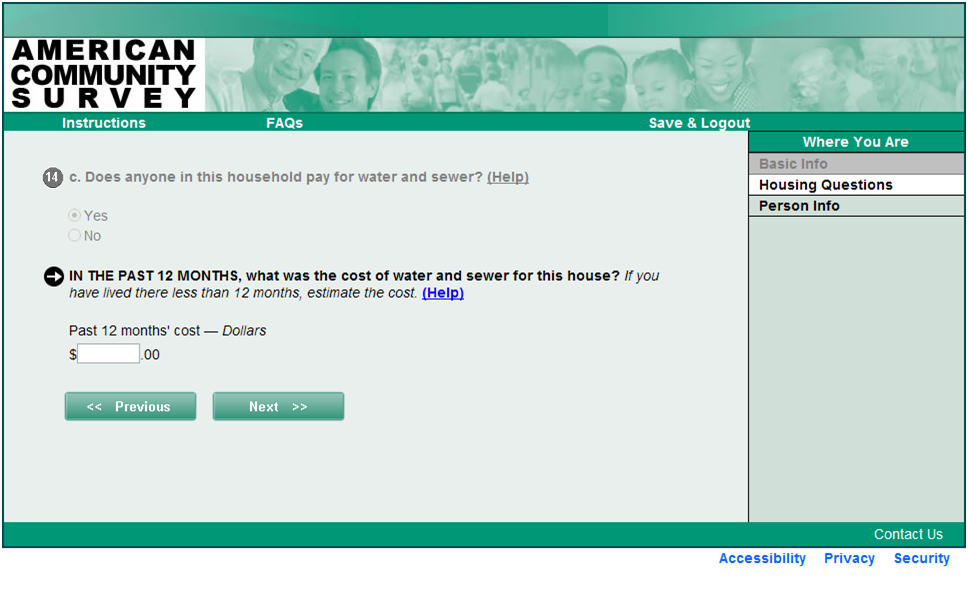 wateramt help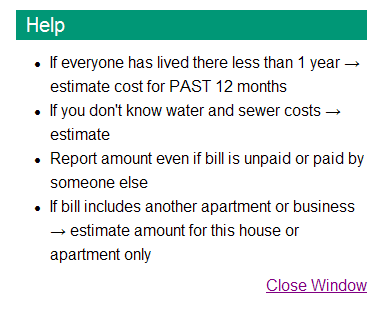 waterinc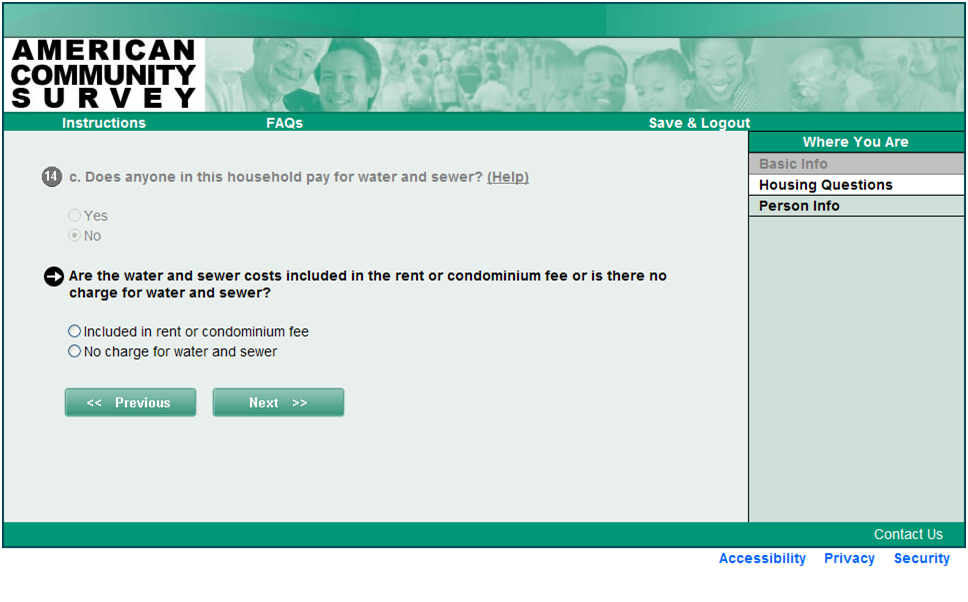 ofueluse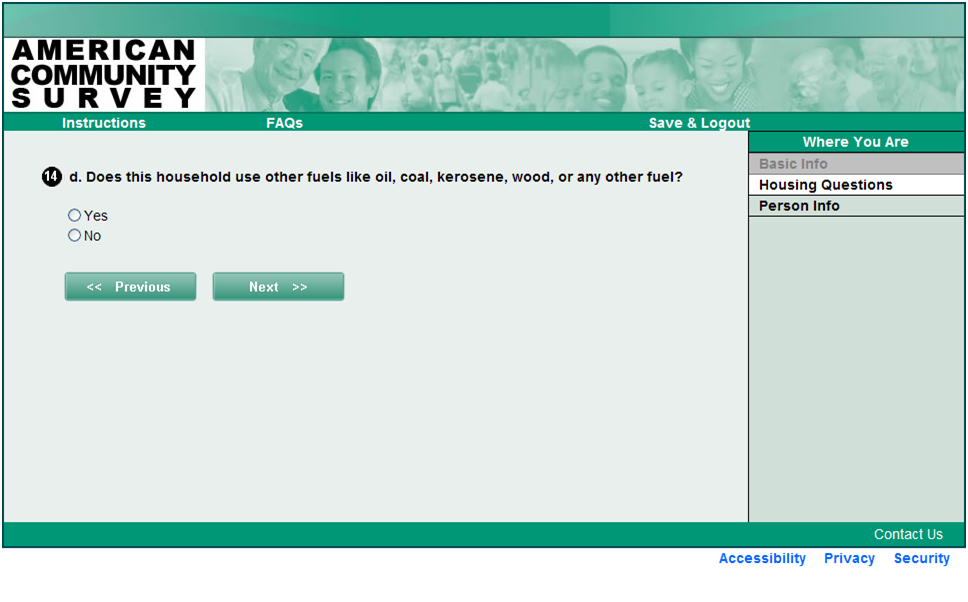 ofuelpay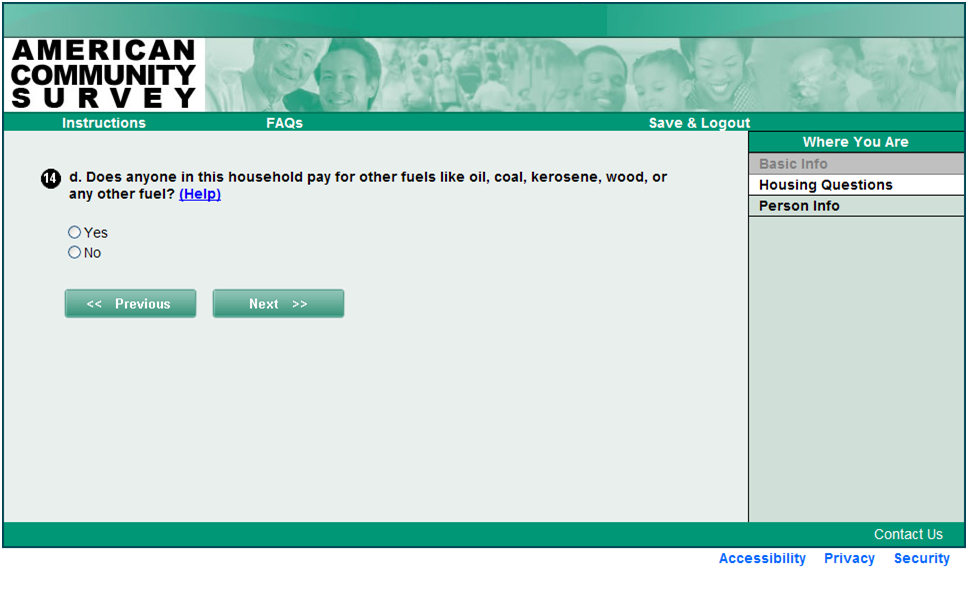 ofuelpay help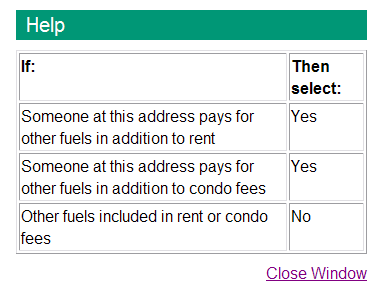 ofuelamt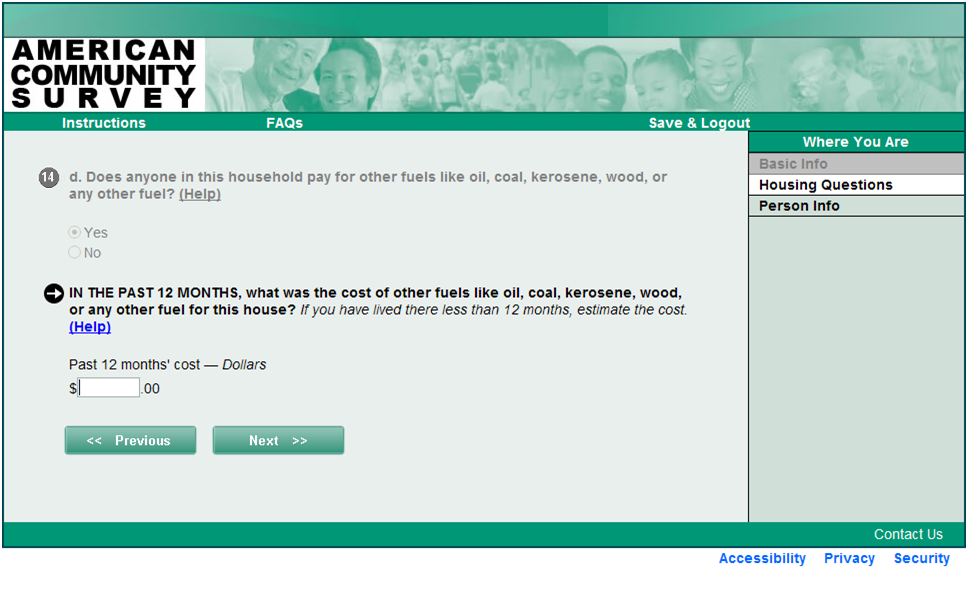 ofuelamt help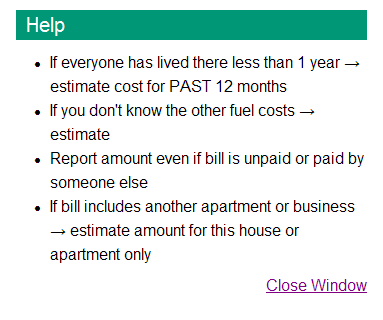 ofuelinc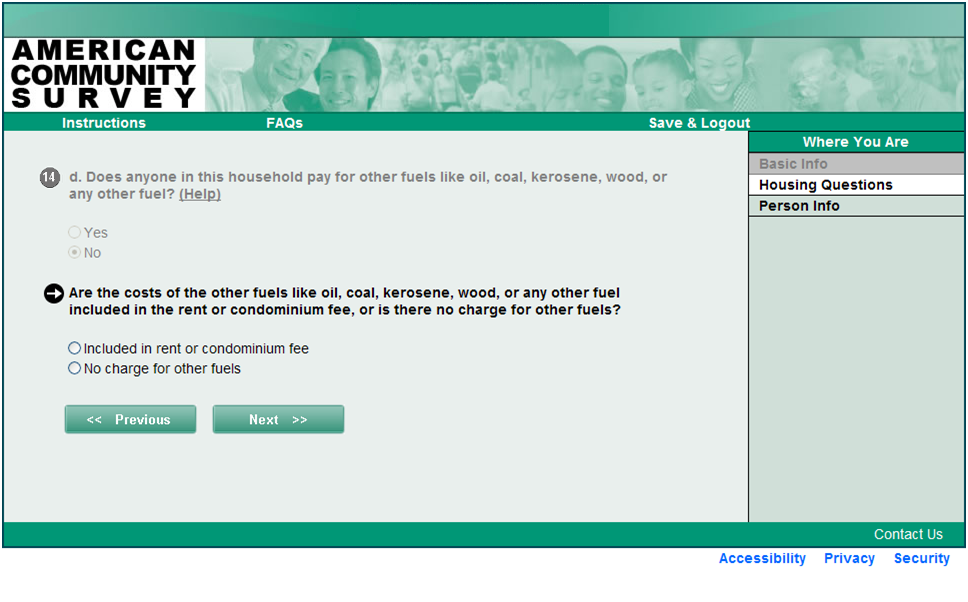 foodstamps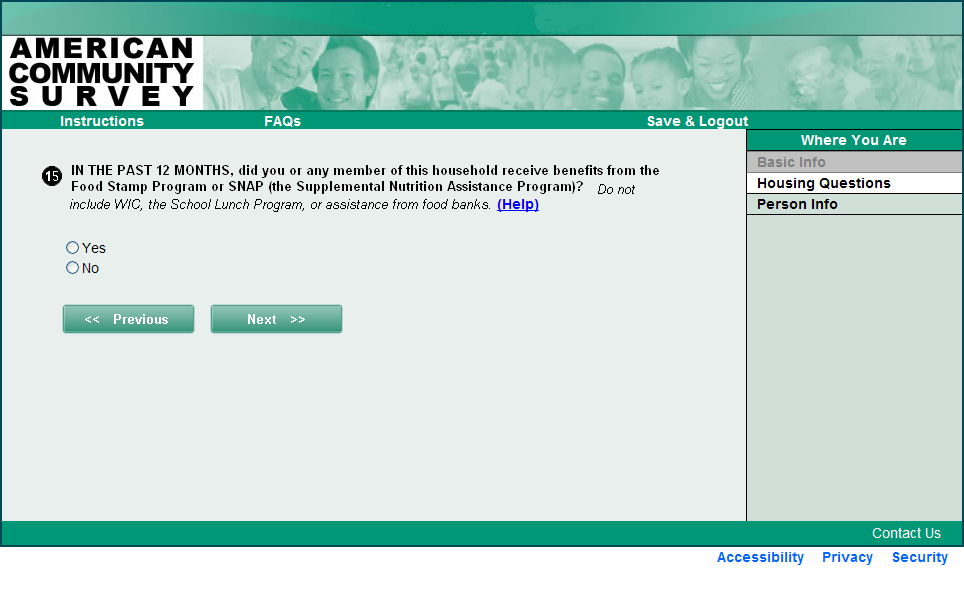 foodstamps help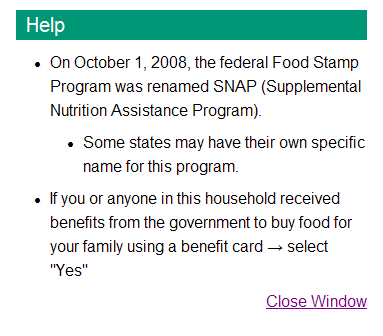 condo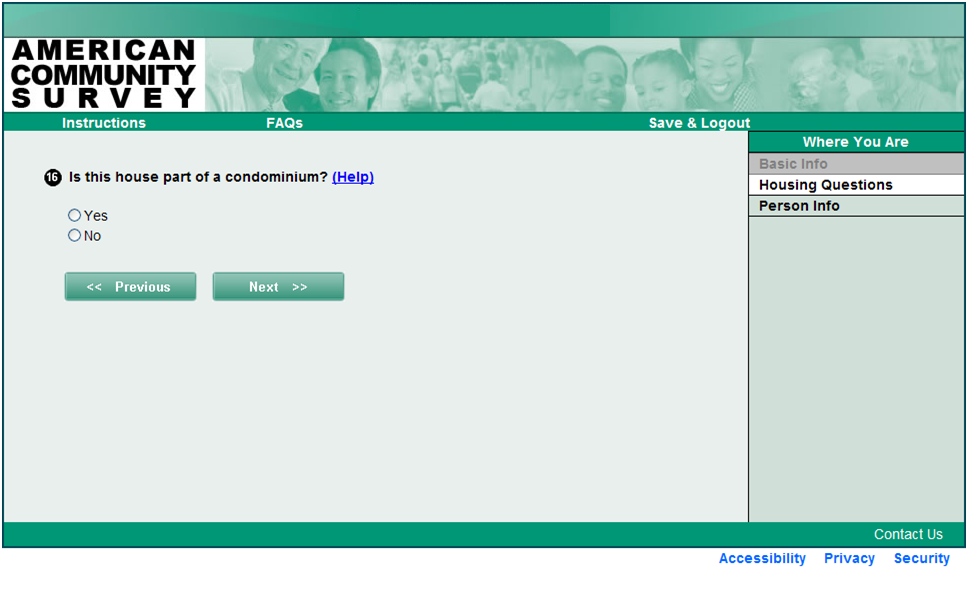 condo help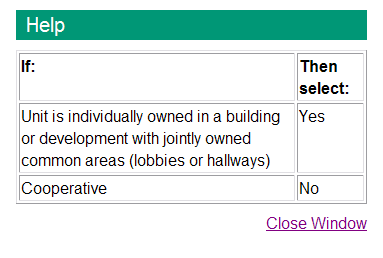 condofee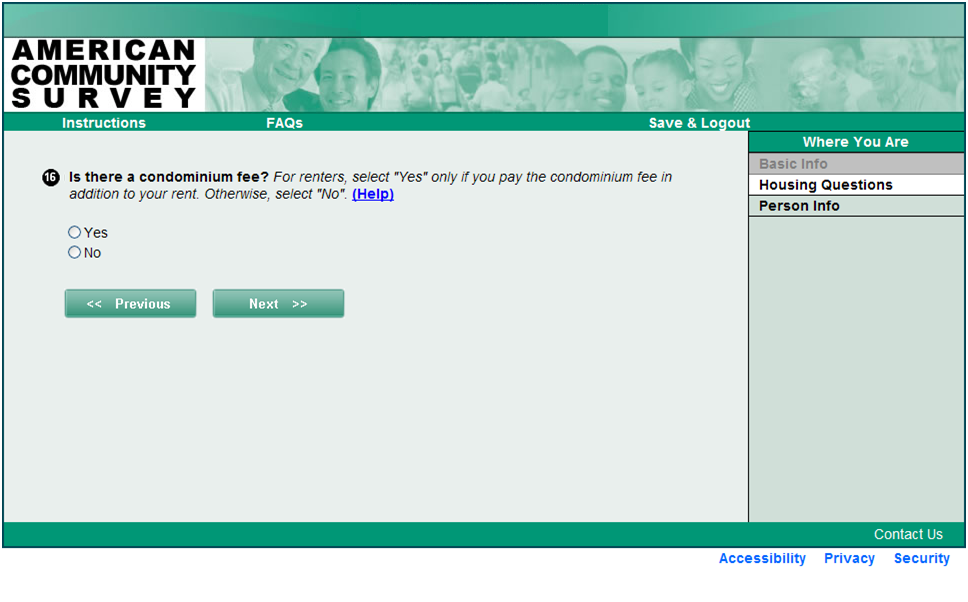 condofee help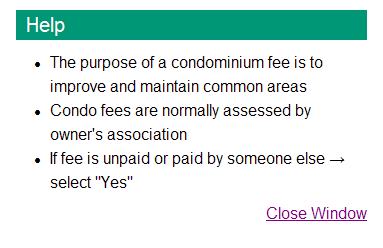 condefeeamt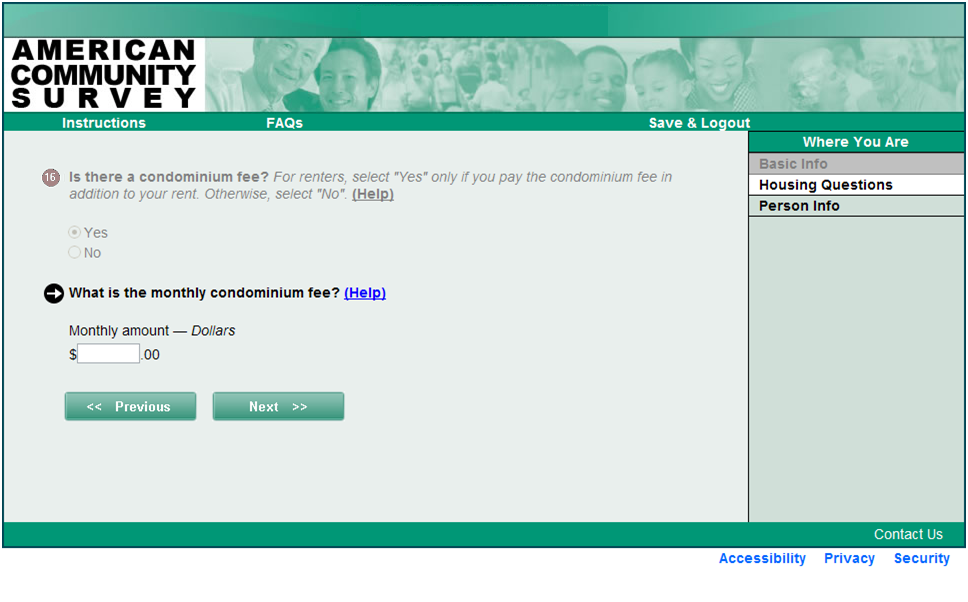 condofeeamt help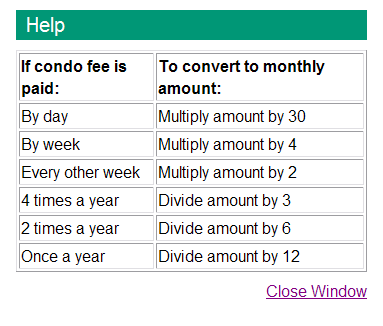 tenure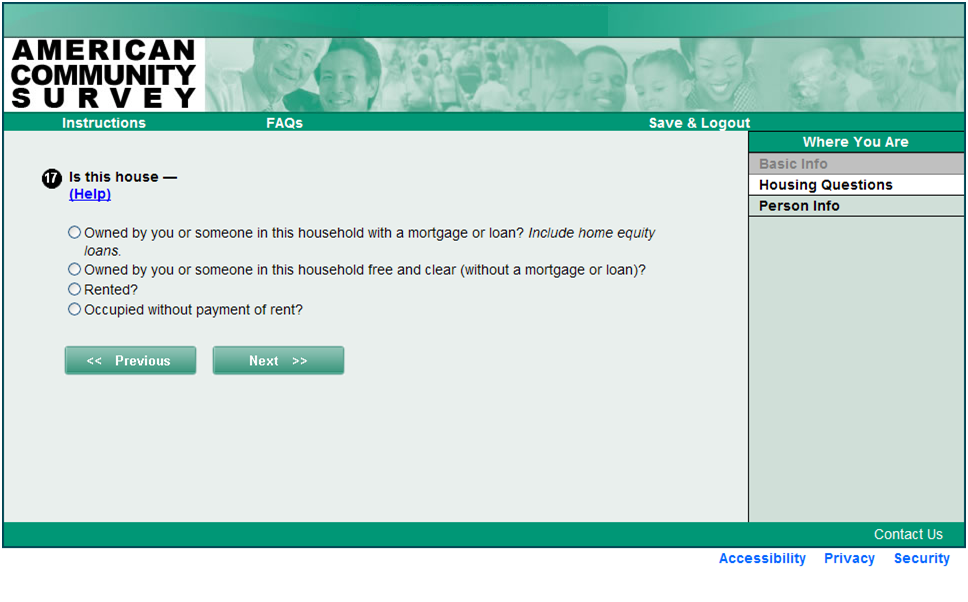 tenure help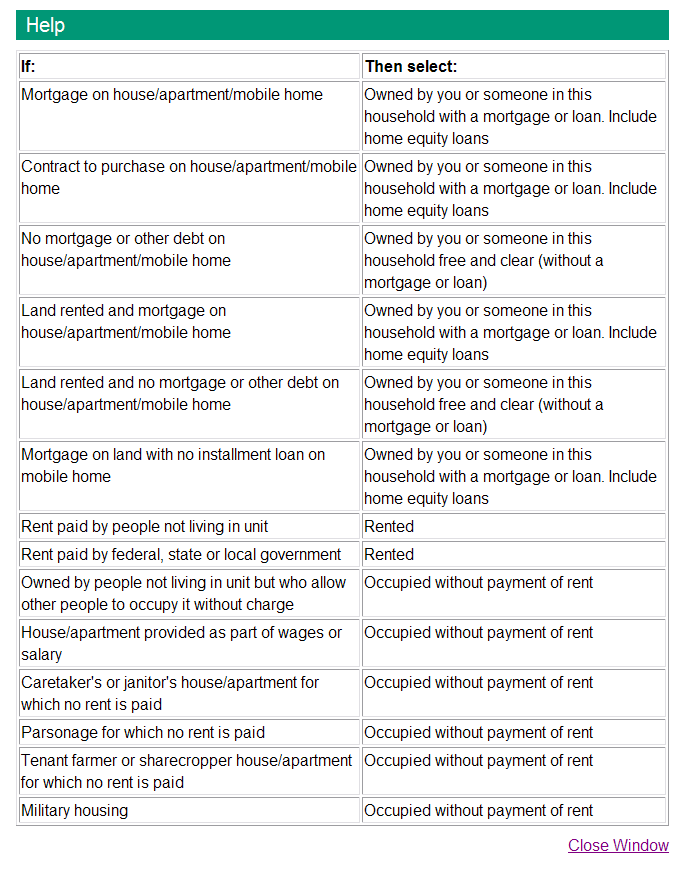 monthrent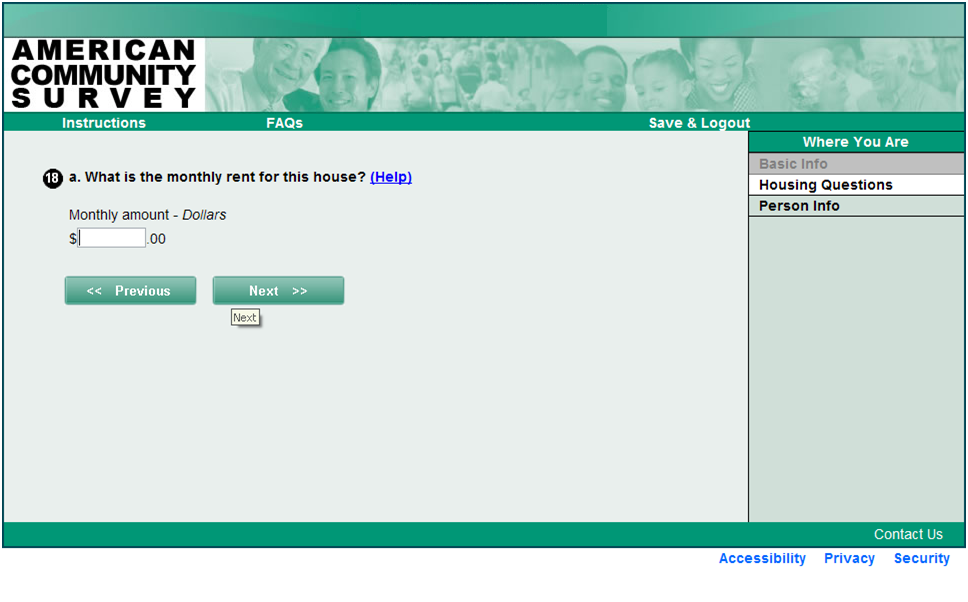 monthrent help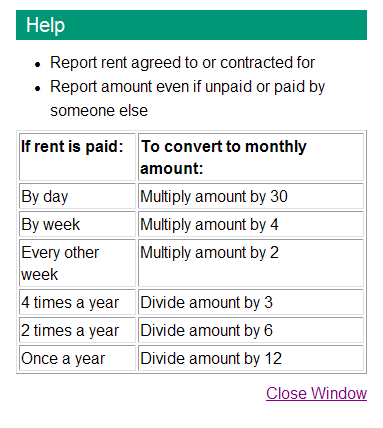 meals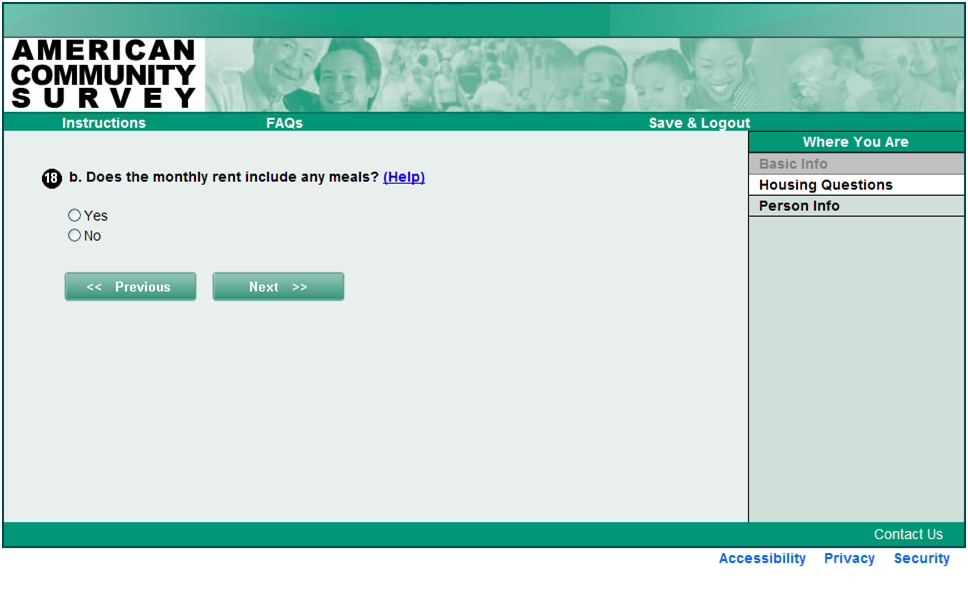 meals help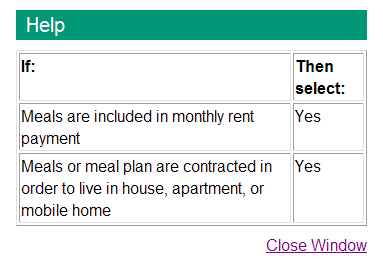 propvalue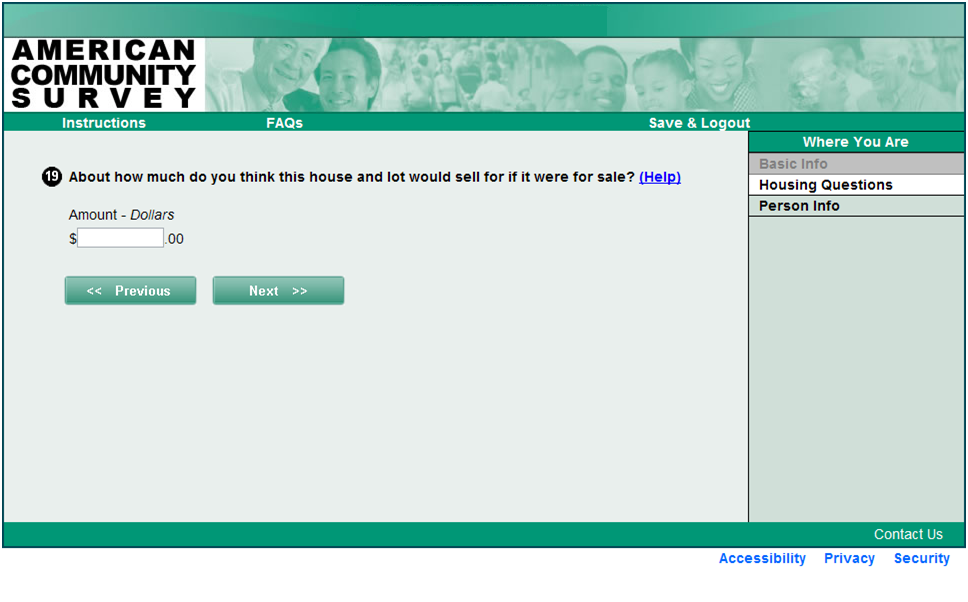 propvalue help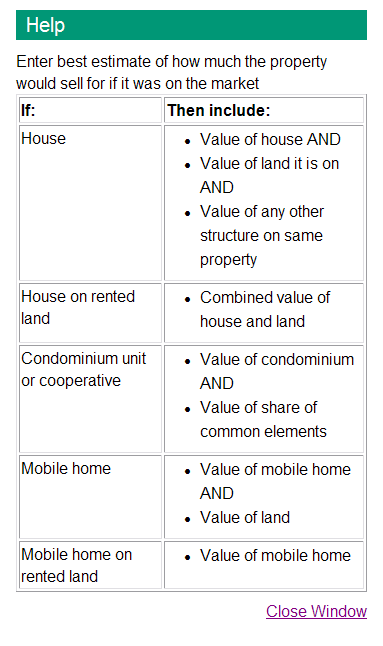 taxes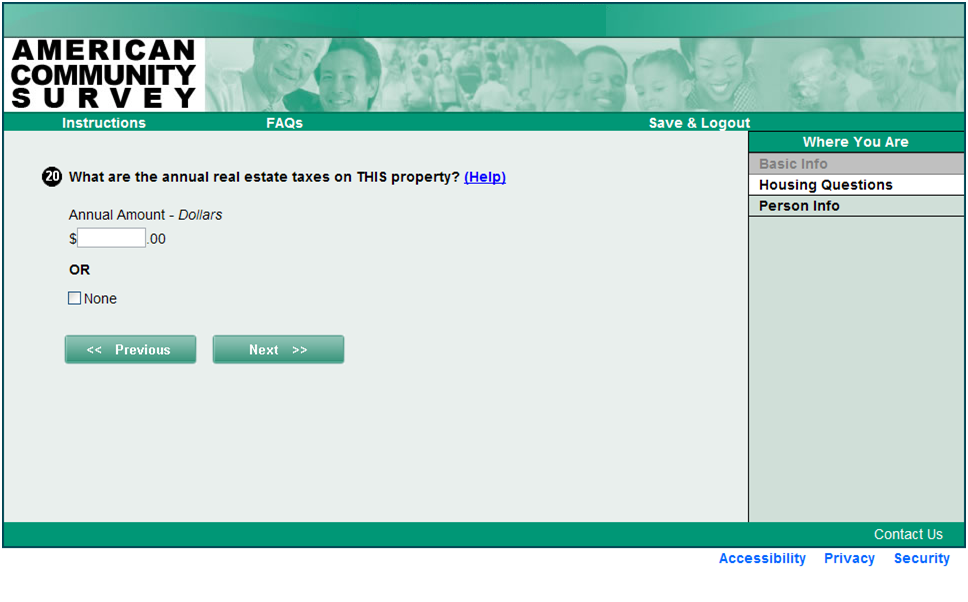 taxes help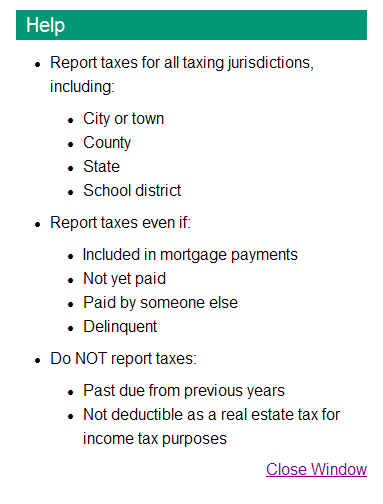 propinsurance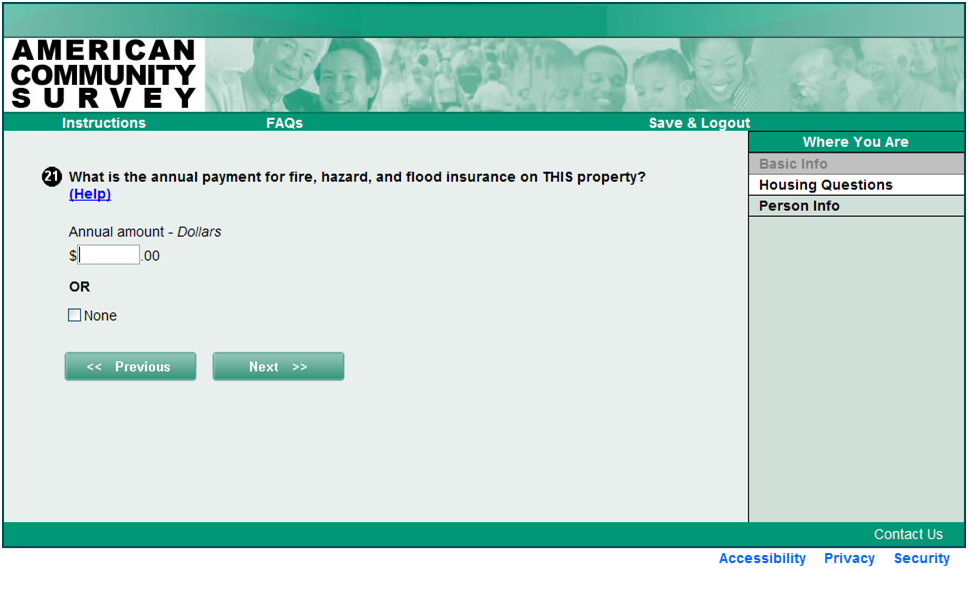 propinsurance help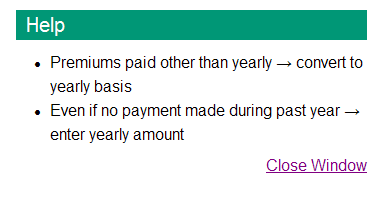 mortgage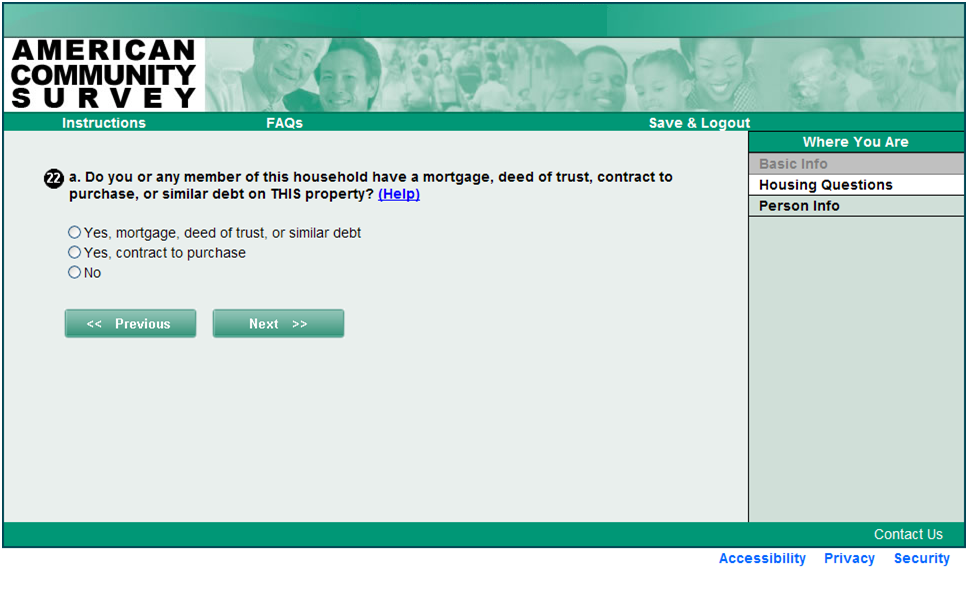 mortgage help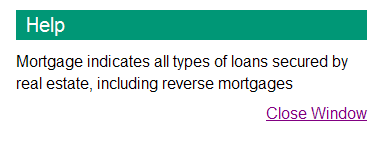 mortgageamt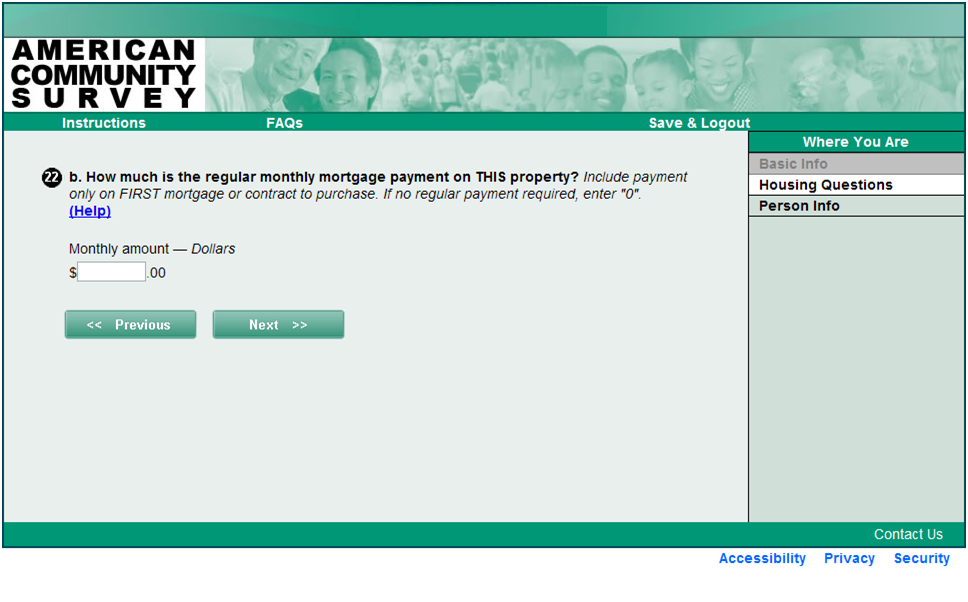 mortgageamt help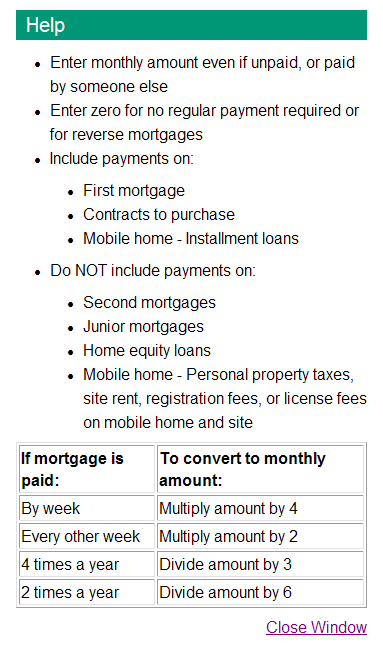 mortgagetax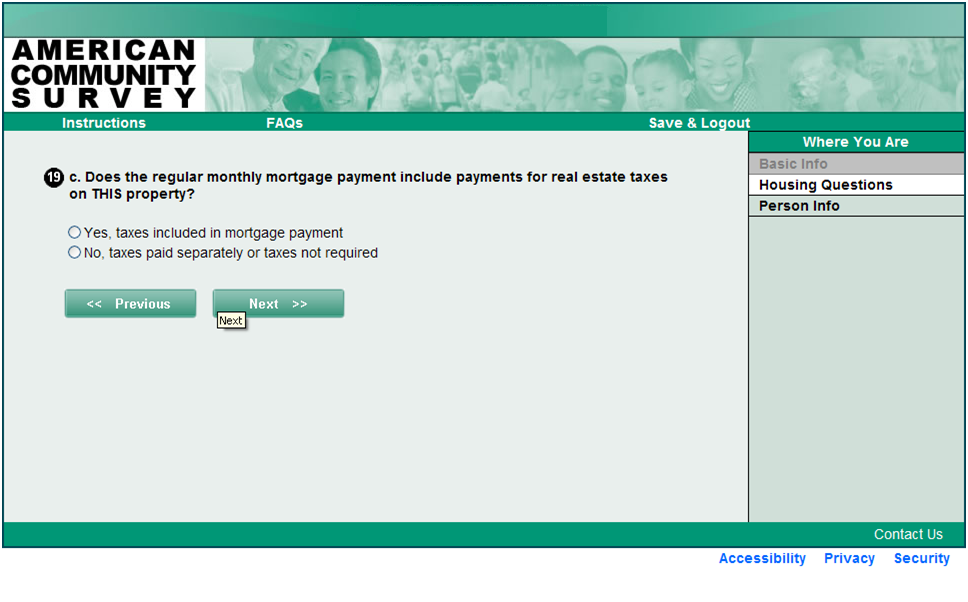 mortgageinsurance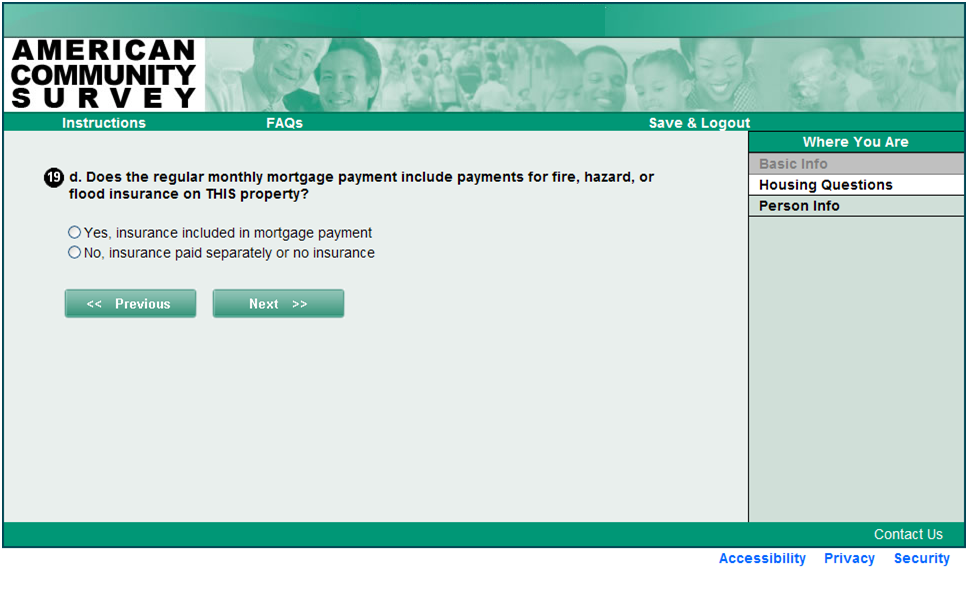 2ndmortgage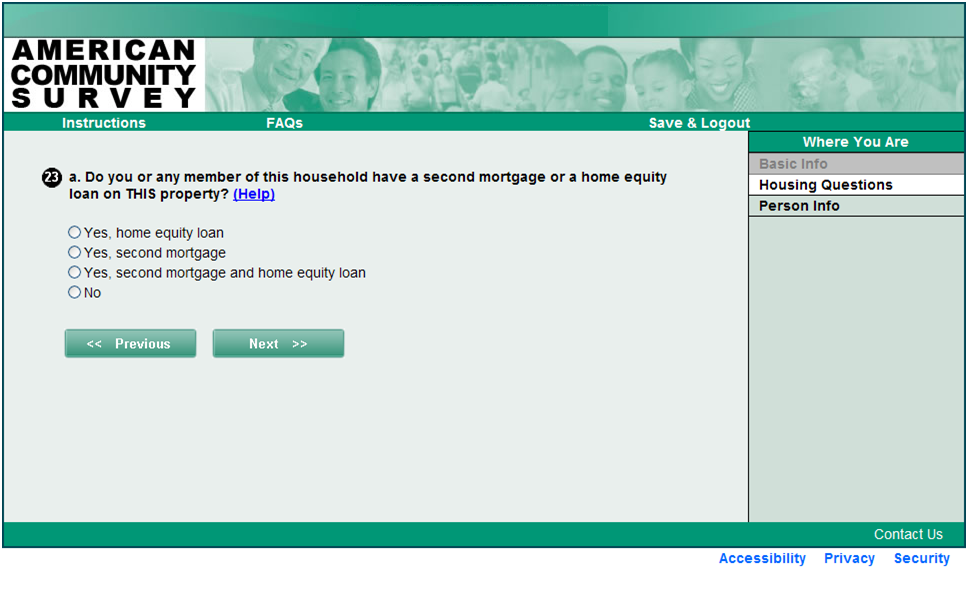 2ndmortgage help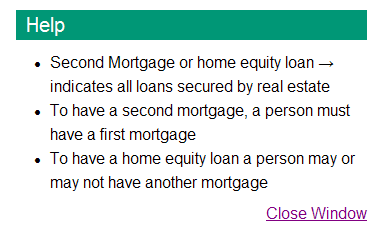 2ndmortgageamt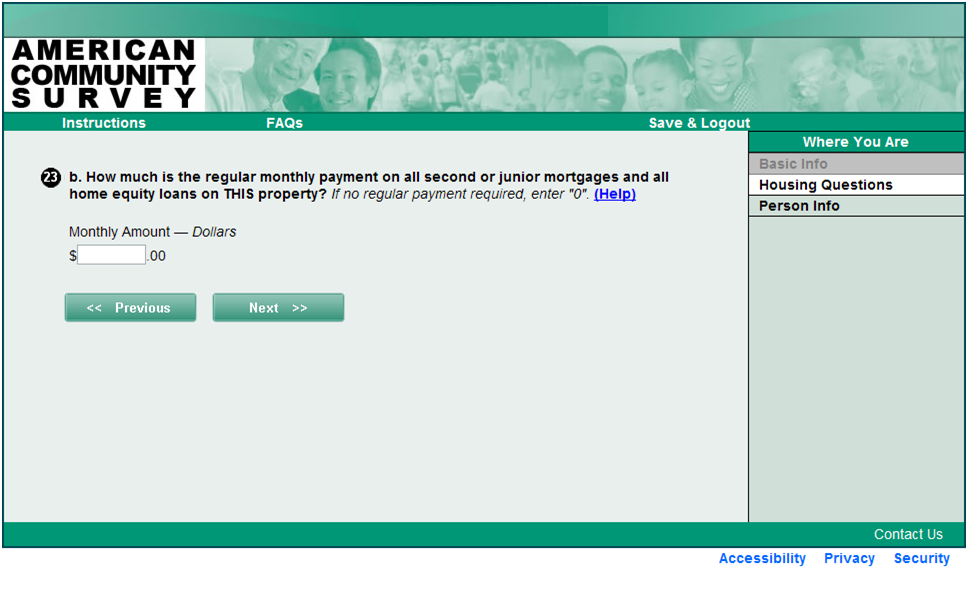 2ndmortgageamt help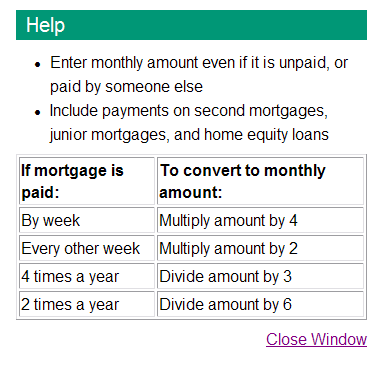 mobilehometax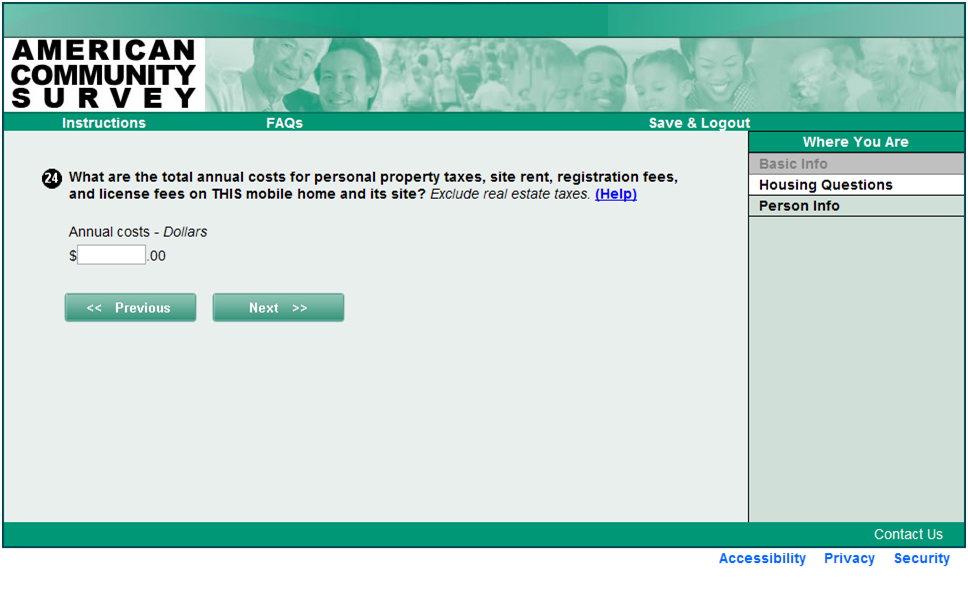 mobilehometax help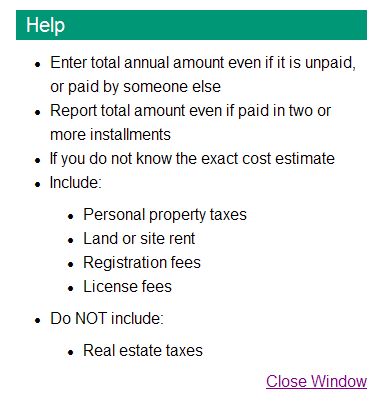 hunitstatus (if vacant)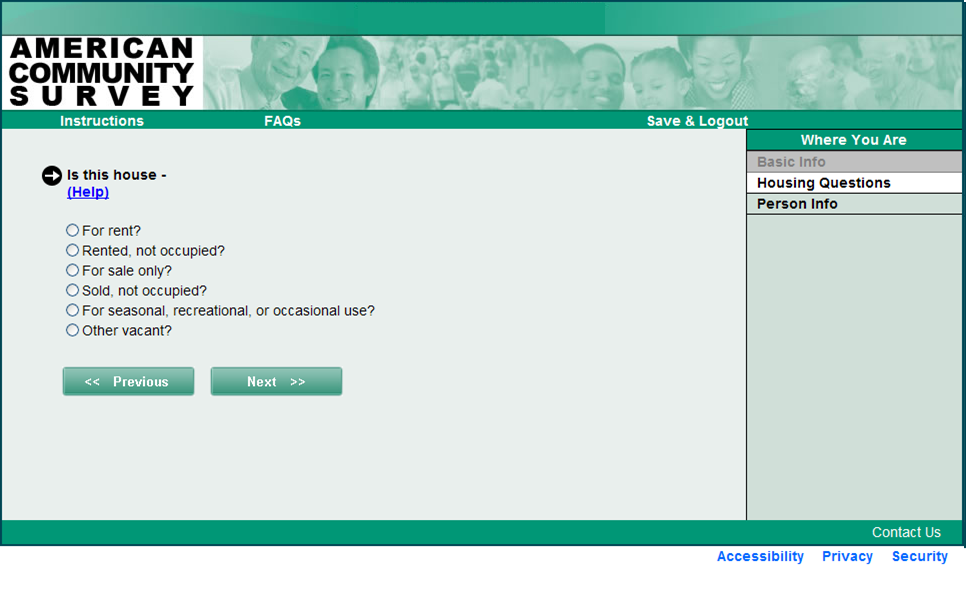 hunitstatus help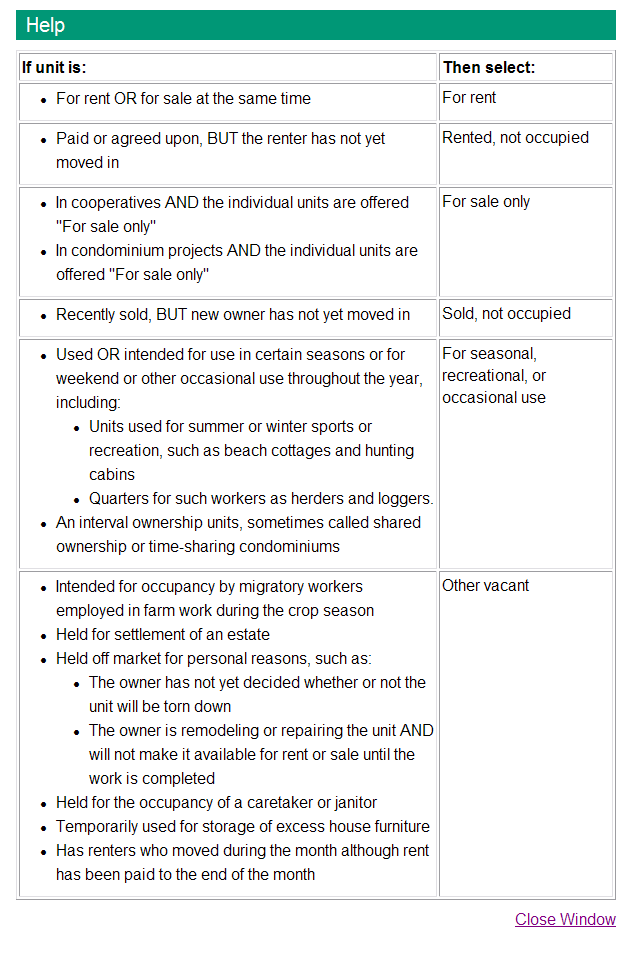 pselect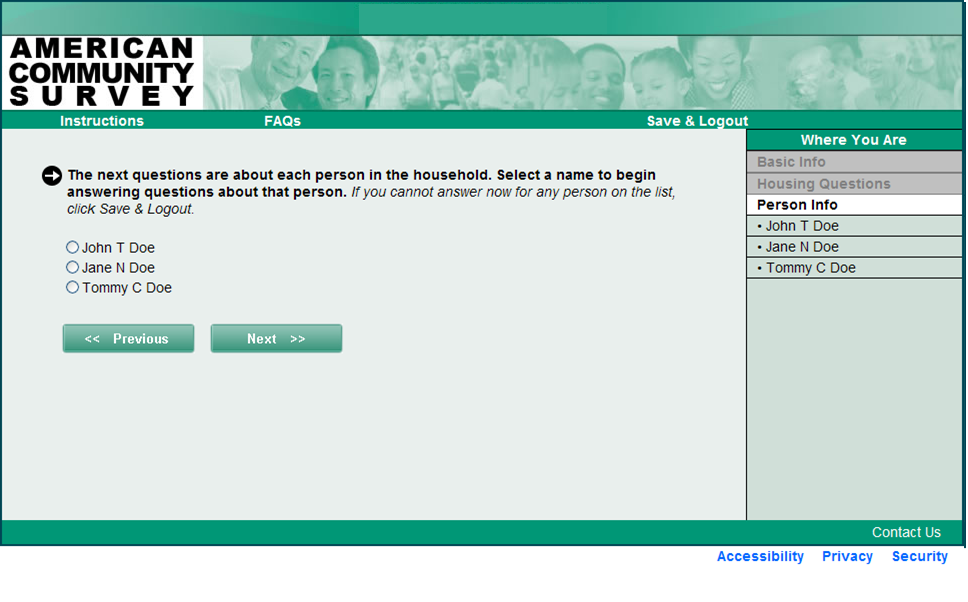 pselect (one person left on roster) placeofbirth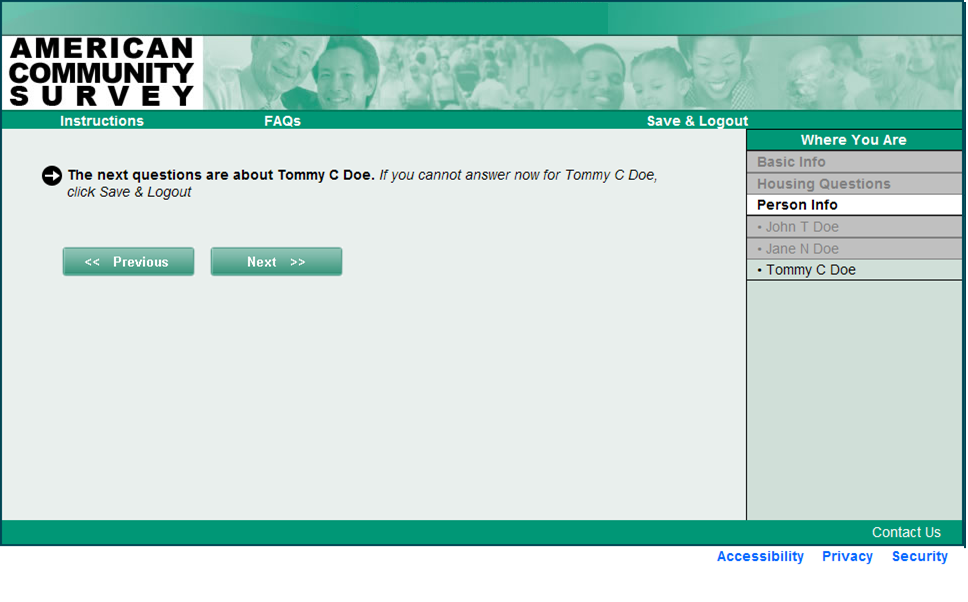 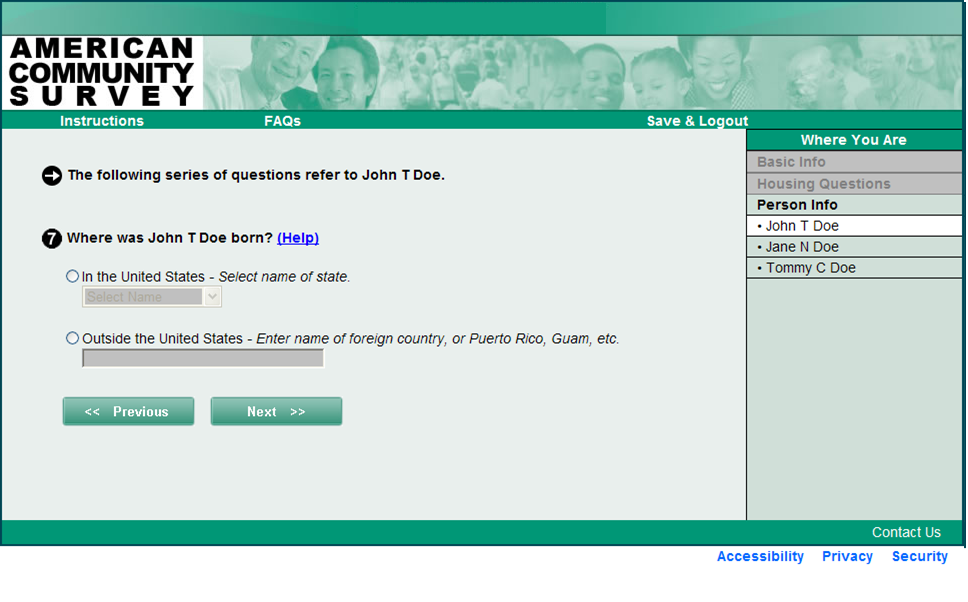 placeofbirth help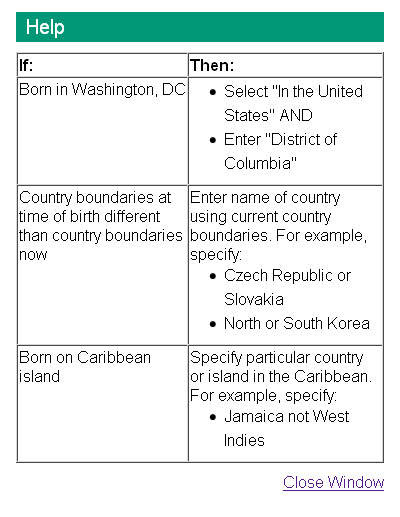 citizenship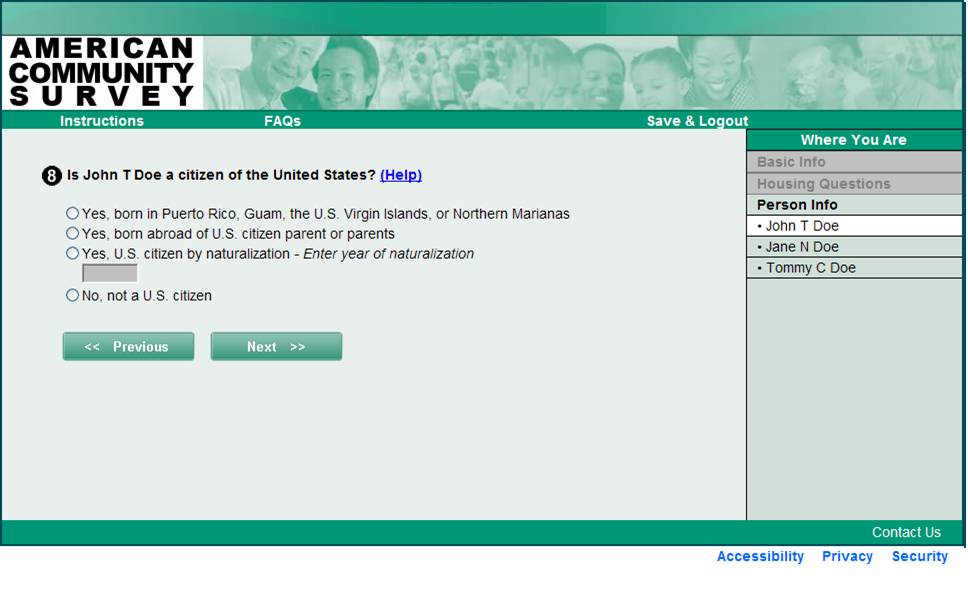 citizenship help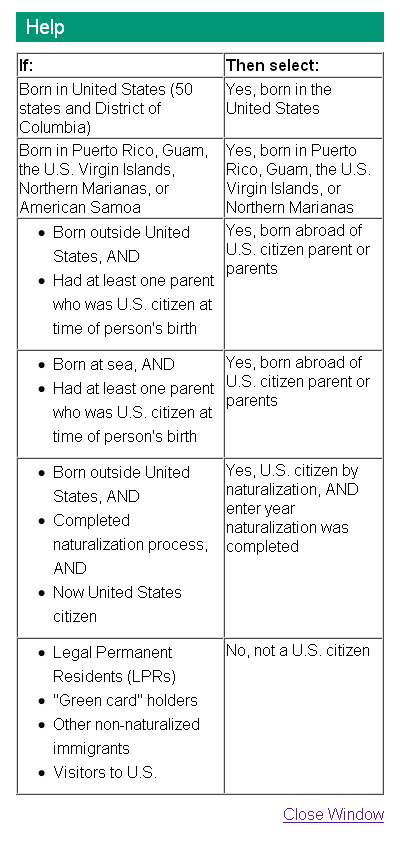 yearofentry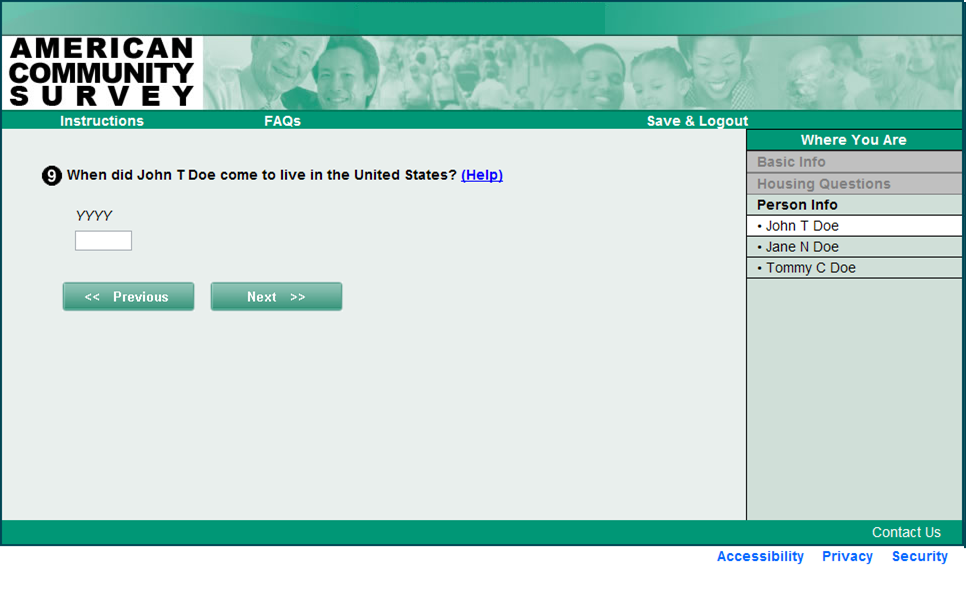 yearofentry help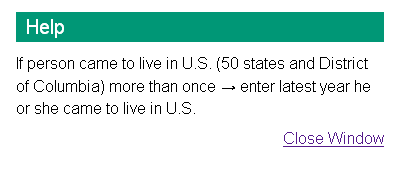 parental place of birth-father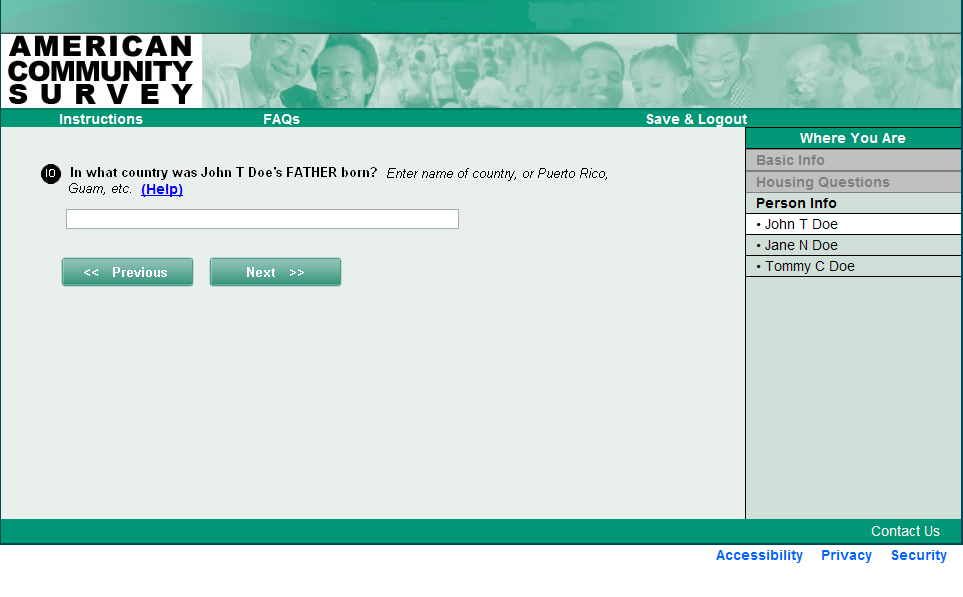 Parental place of birth – father helpProvide the country of birth for this person’s FATHER.  If the parent was born in the United States, enter “United States.”  If the parent was born outside the United States, enter the name of the foreign country or Puerto Rico, Guam, etc.  If one or both birth parents are unknown, print the country of birth of the adoptive parent(s), stepparent(s) or legal guardian(s).  Use current country boundaries, not boundaries at the time of birth of each parent.  For example, specify Czech Republic or Slovakia, not Czechoslovakia; North or South Korea, not Korea.  Specify the particular country, not region.  For example, specify Jamaica, not West Indies; Kenya, not East Africa.parental place of birth-mother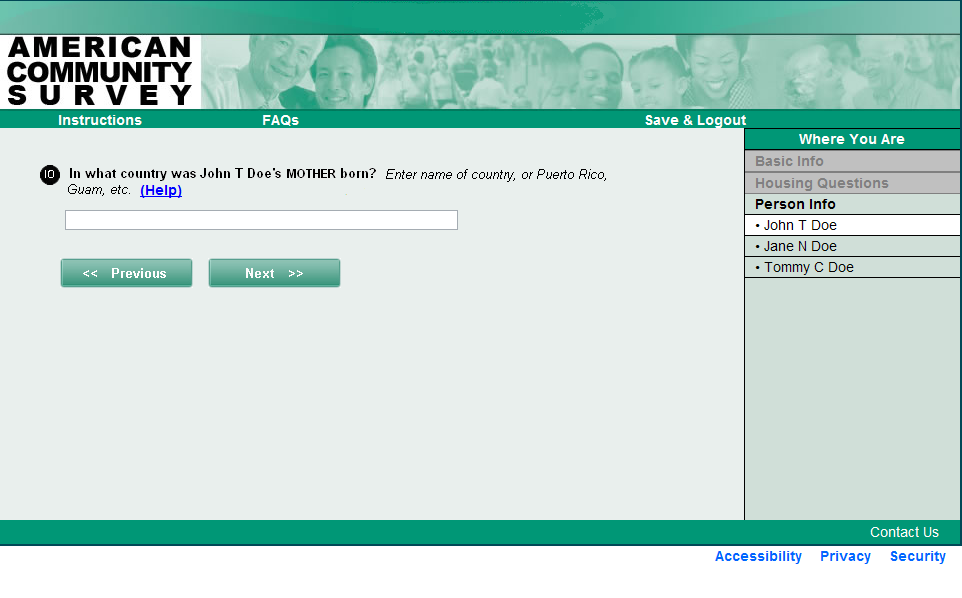 Parental place of birth-mother helpProvide the country of birth for this person’s MOTHER.  If the parent was born in the United States, enter “United States.”  If the parent was born outside the United States, enter the name of the foreign country or Puerto Rico, Guam, etc.  If one or both birth parents are unknown, print the country of birth of the adoptive parent(s), stepparent(s) or legal guardian(s).  Use current country boundaries, not boundaries at the time of birth of each parent.  For example, specify Czech Republic or Slovakia, not Czechoslovakia; North or South Korea, not Korea.  Specify the particular country, not region.  For example, specify Jamaica, not West Indies; Kenya, not East Africa.attendschool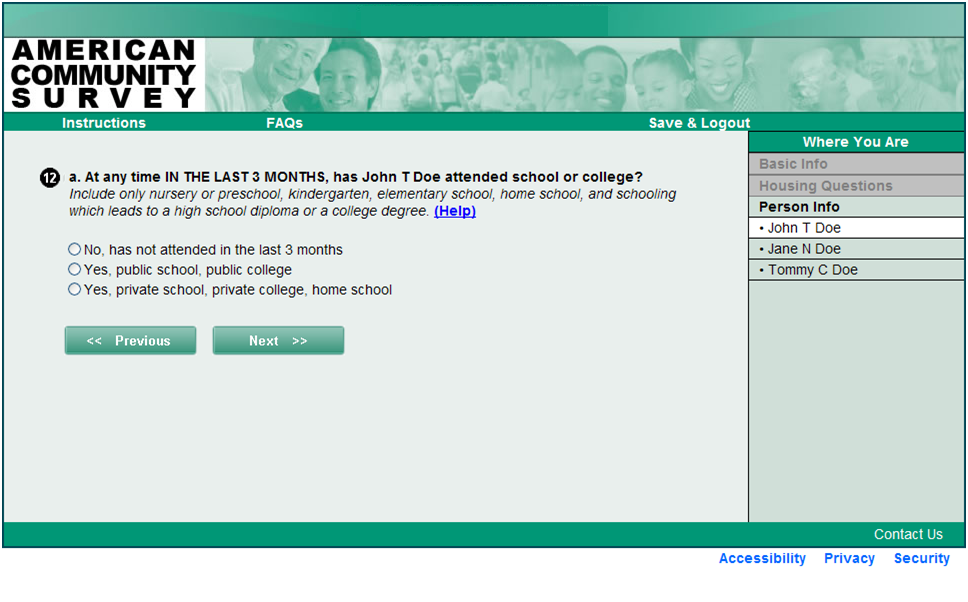 attendschool help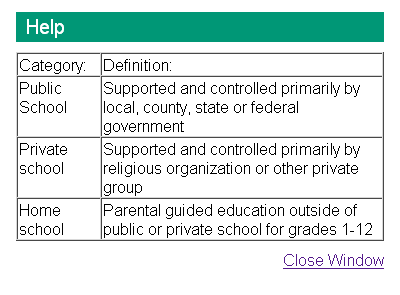 whatgrade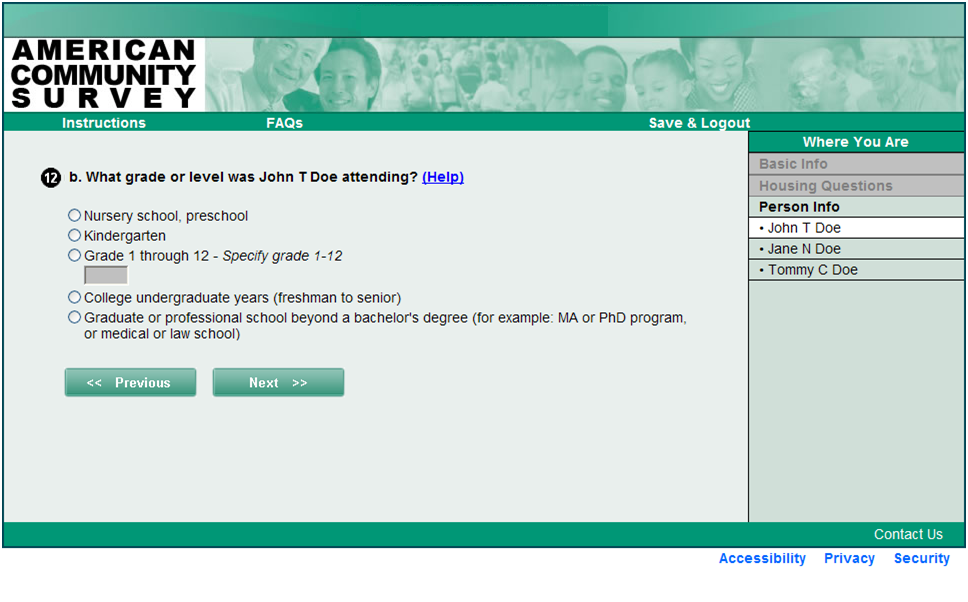 whatgrade help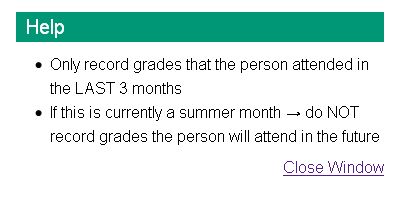 highestlevel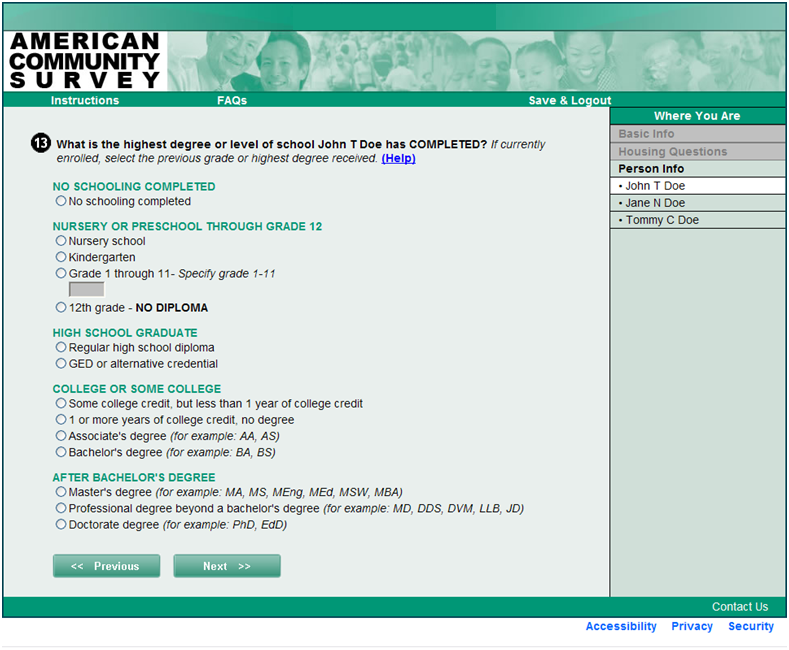 highestlevel help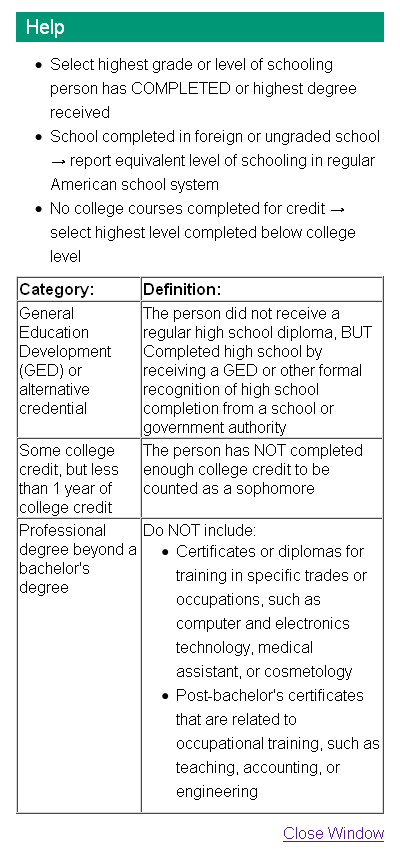 fieldofdegree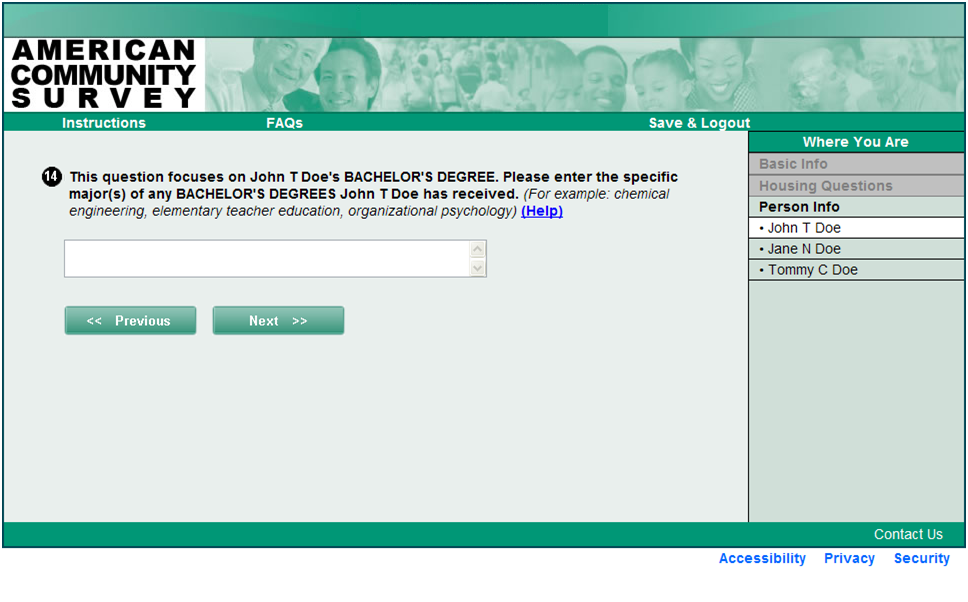 fieldofdegree help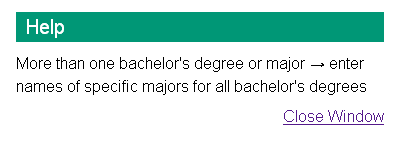 ancestry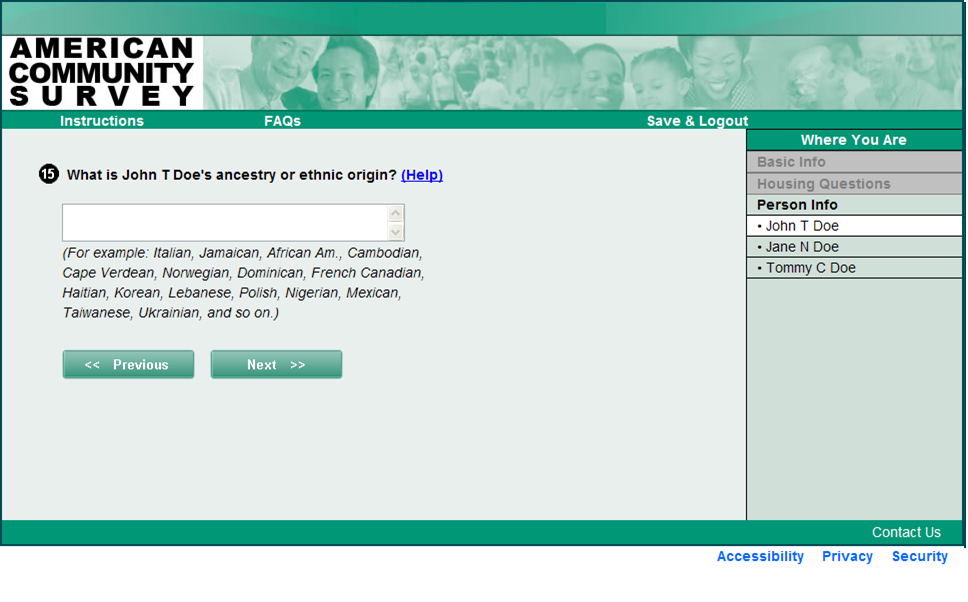 ancestry help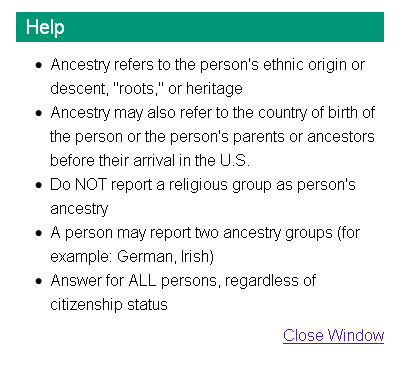 language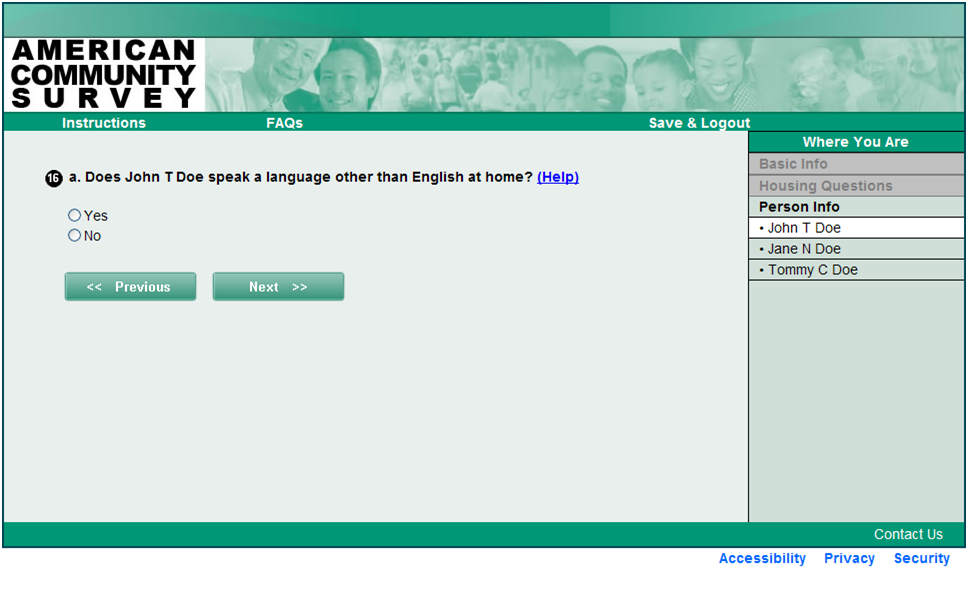 language help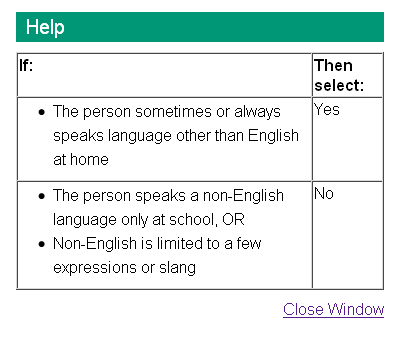 whatlanguage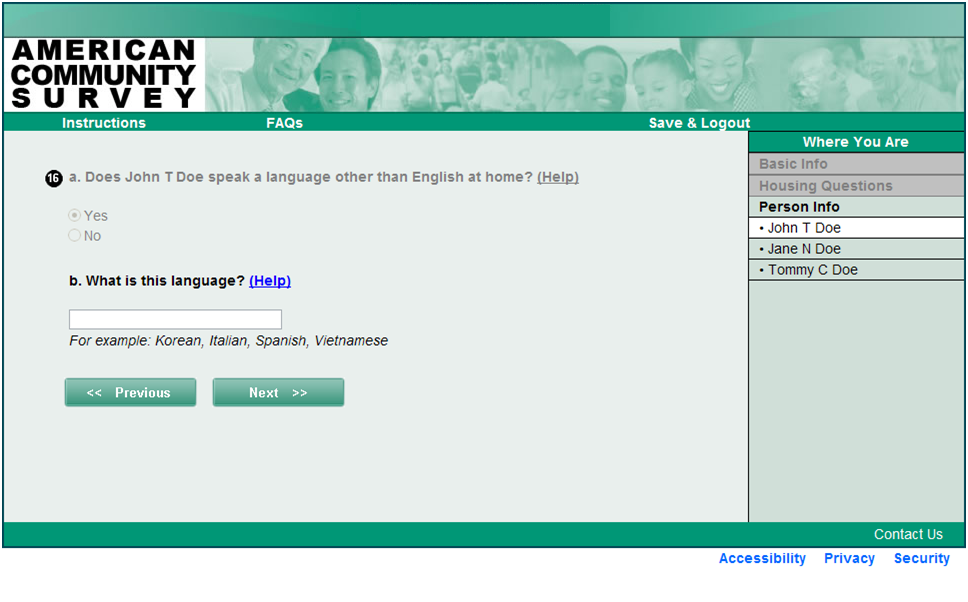 whatlanguage help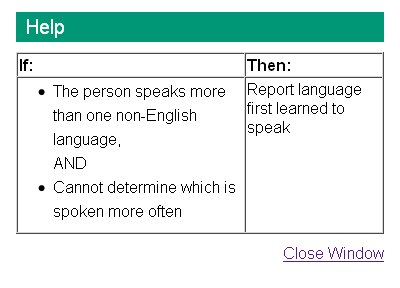 englishprof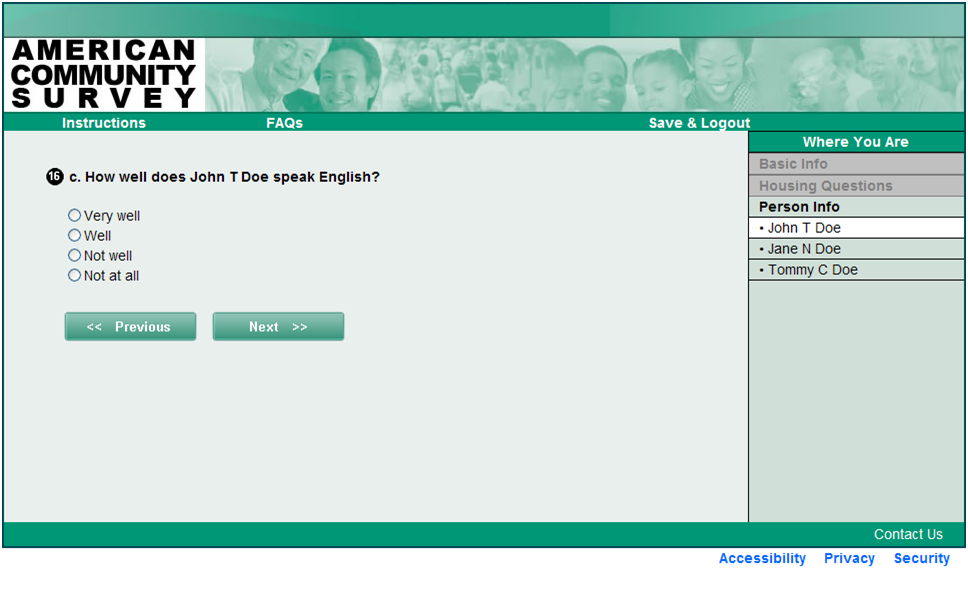 residencelastyear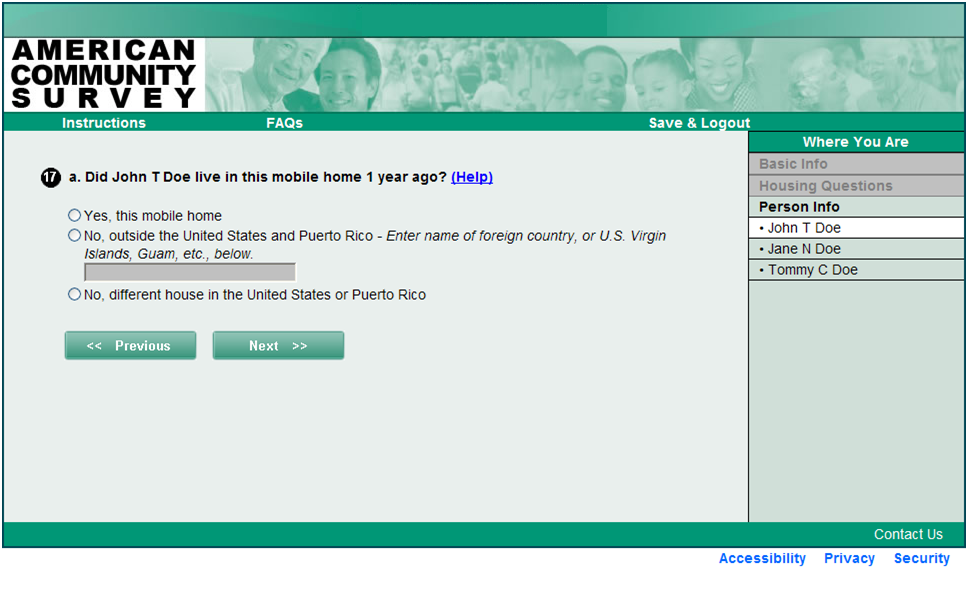 residencelastyear help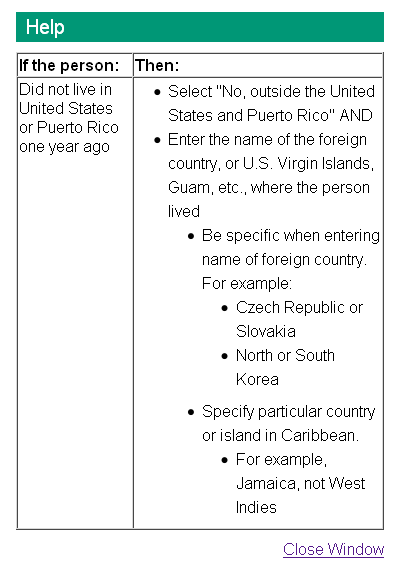 addresslastyear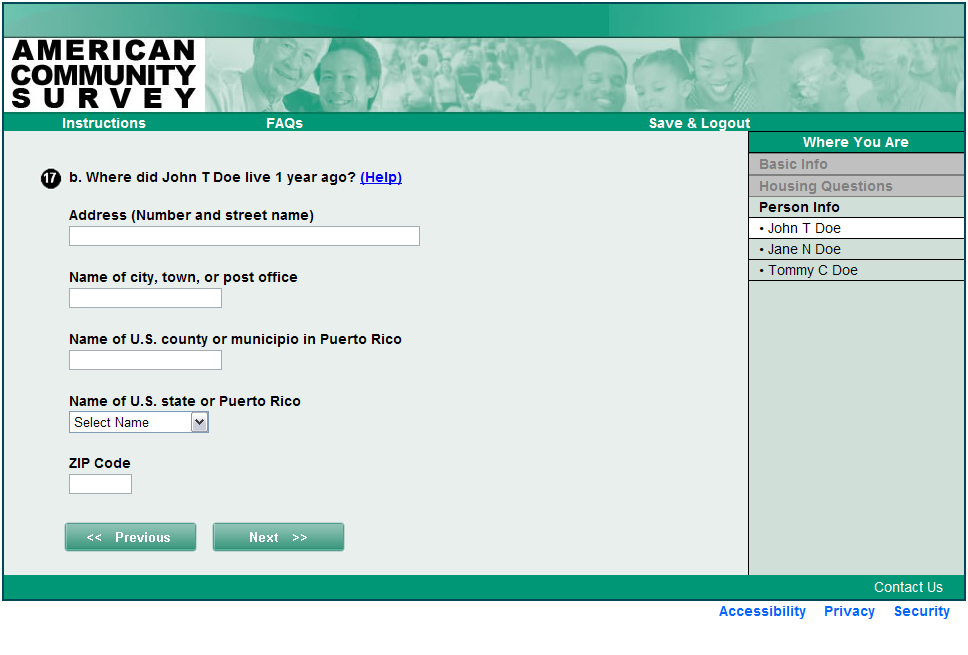 addresslastyear help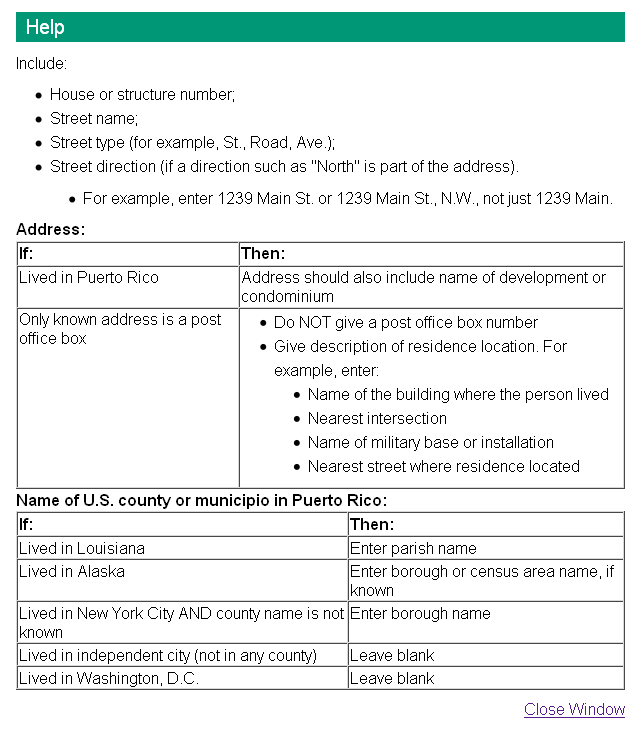 insurance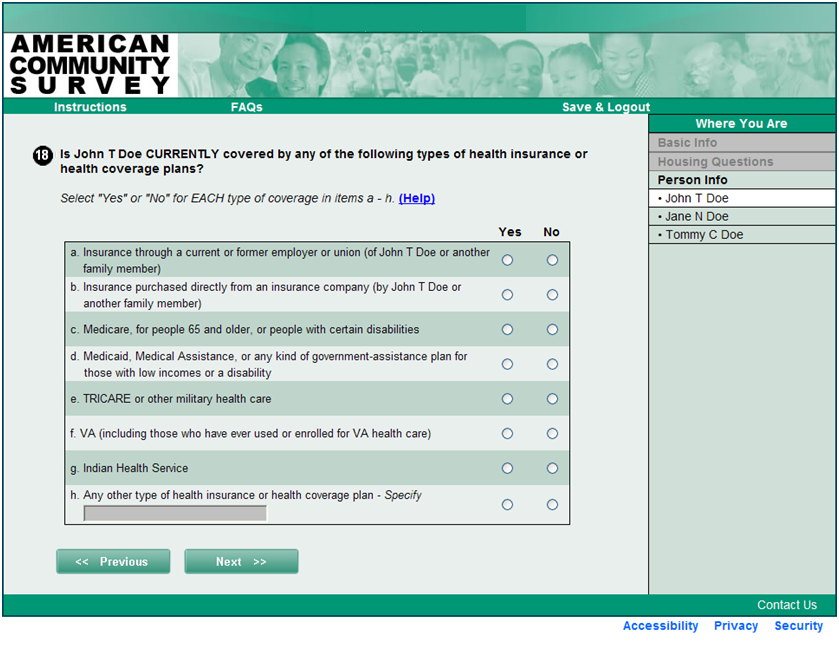 insurance help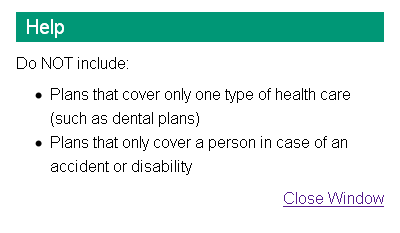 deaf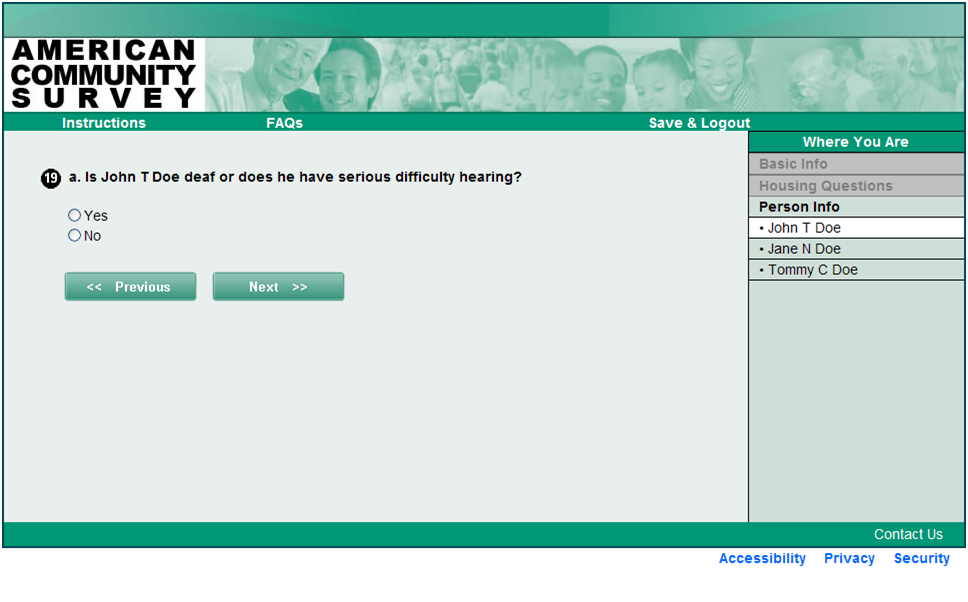 blind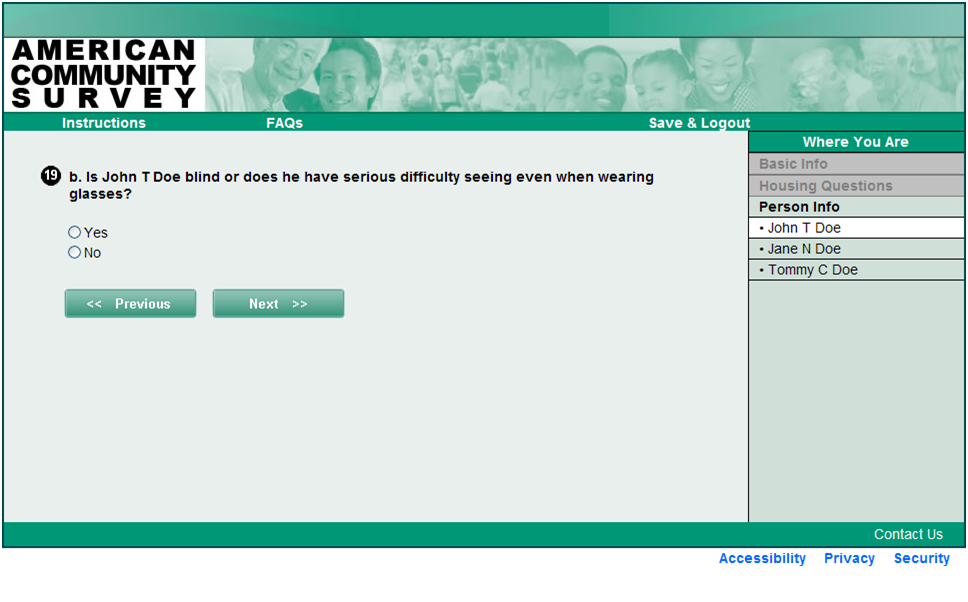 difficultyconcent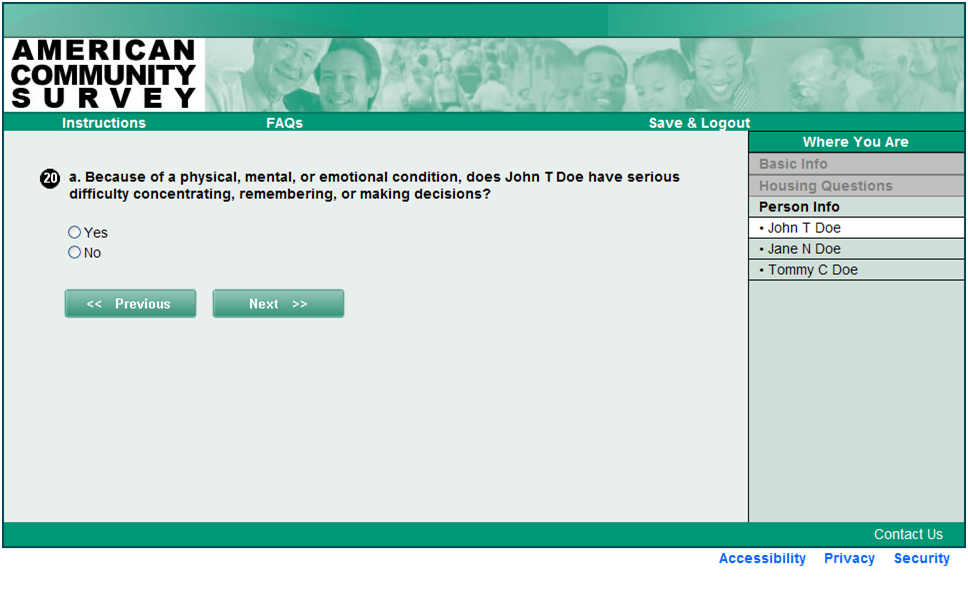 difficultywalk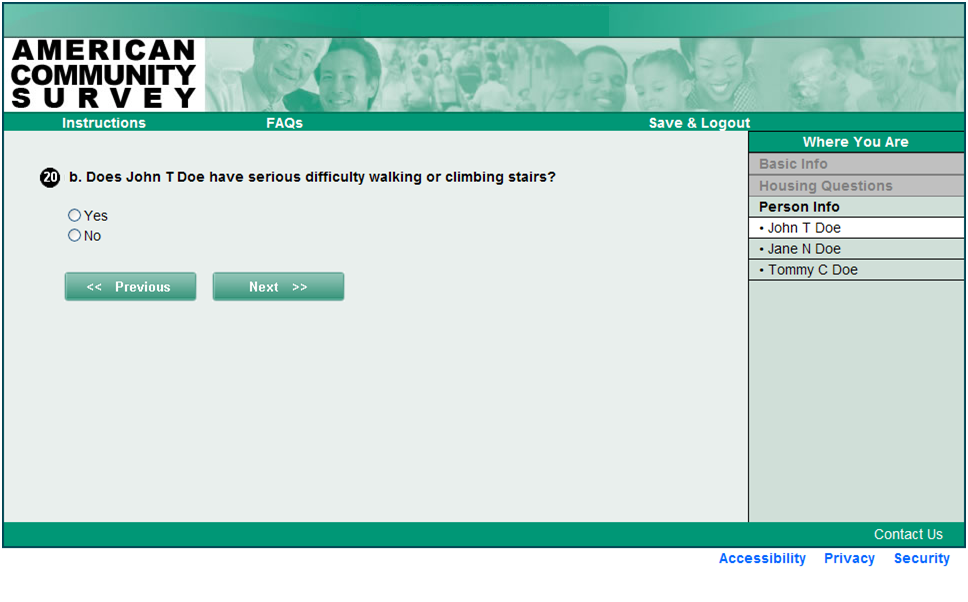 difficultydress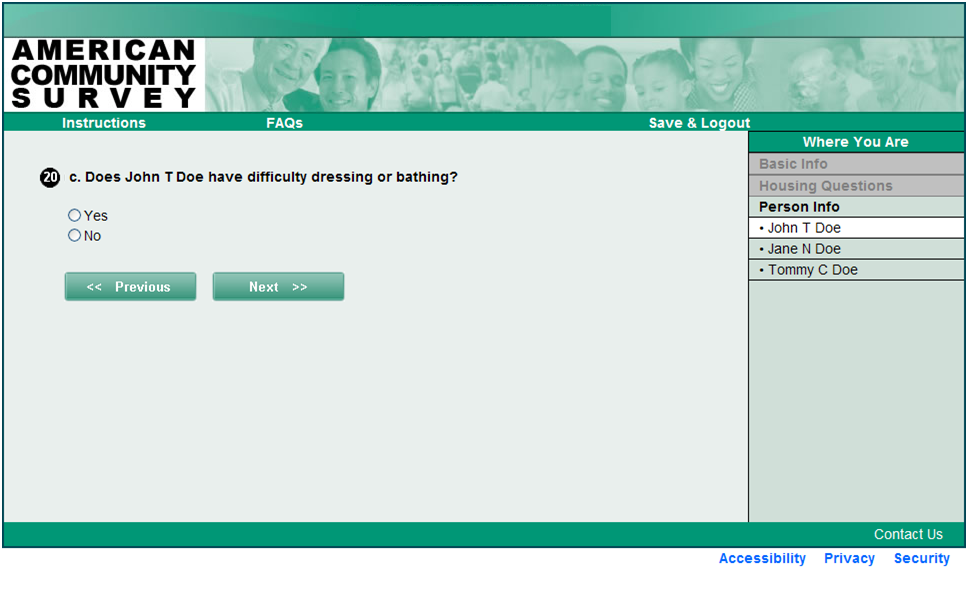 difficultyerrandmarriedstatus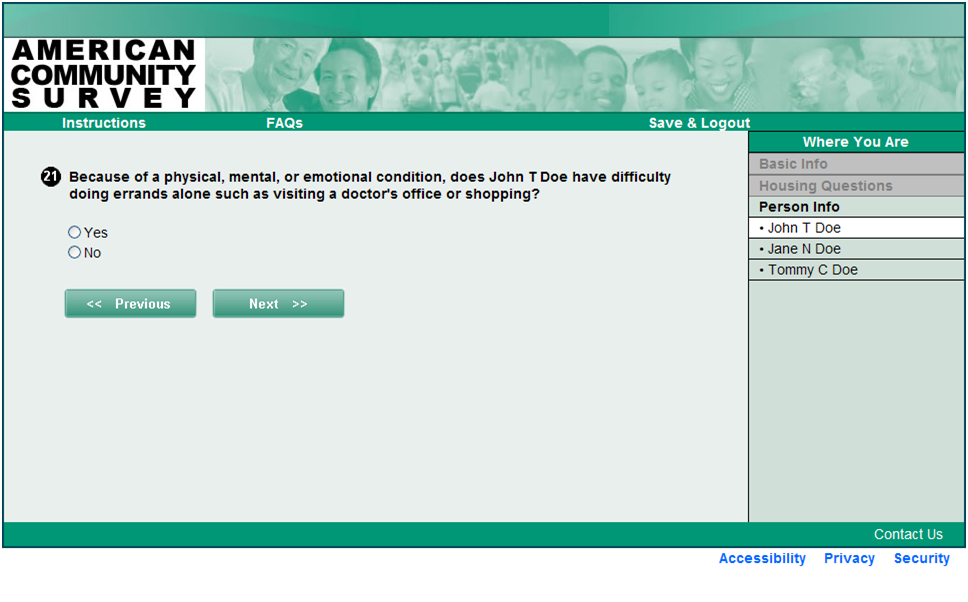 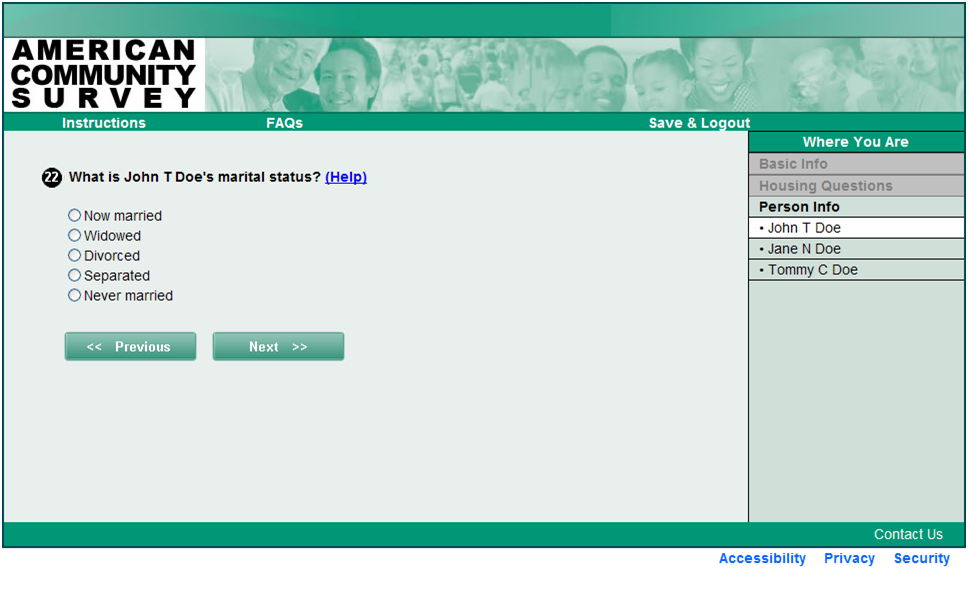 marriedstatus help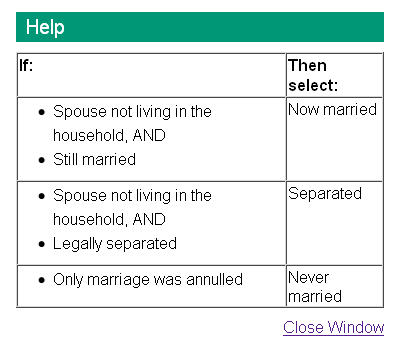 pmarried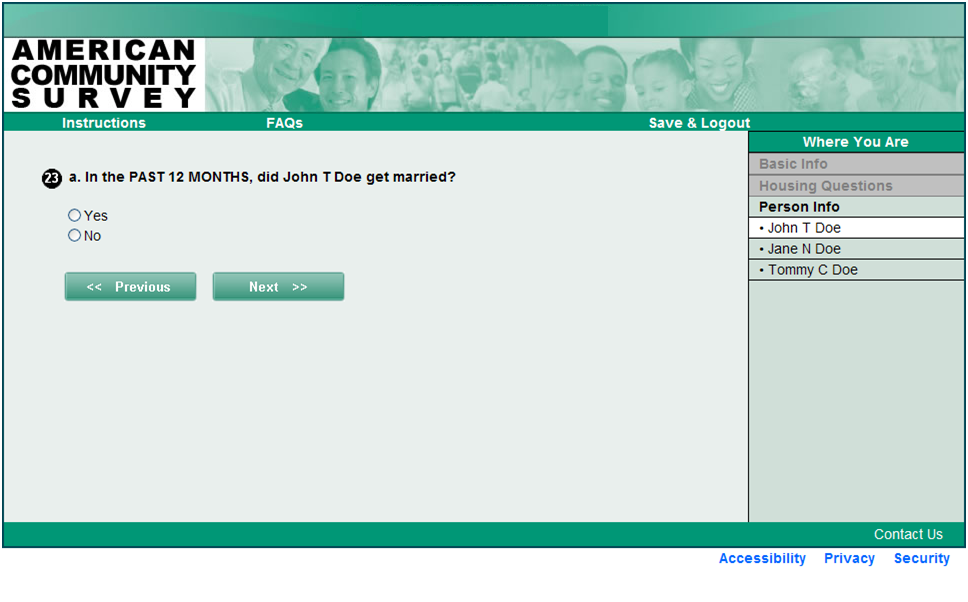 widow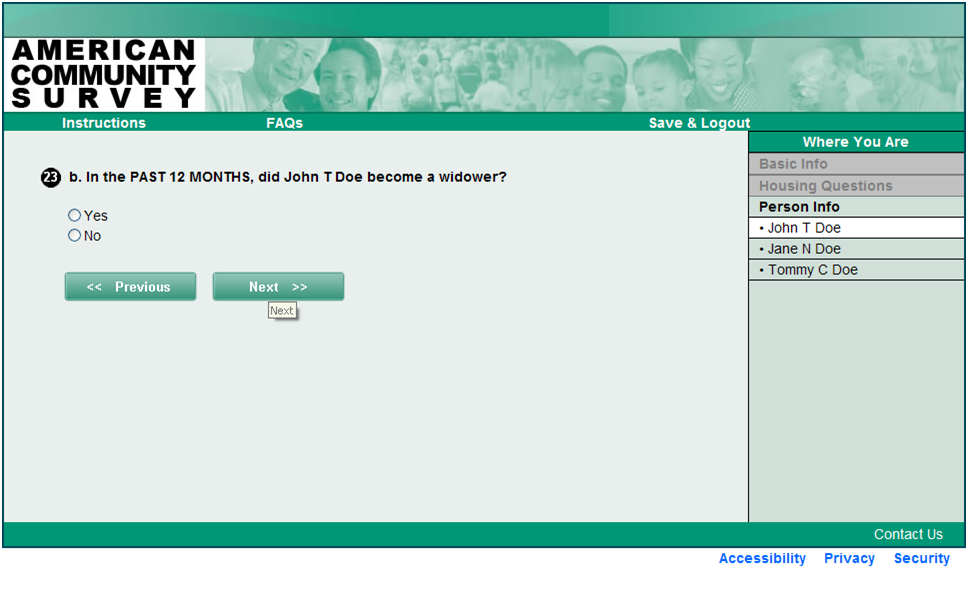 divorce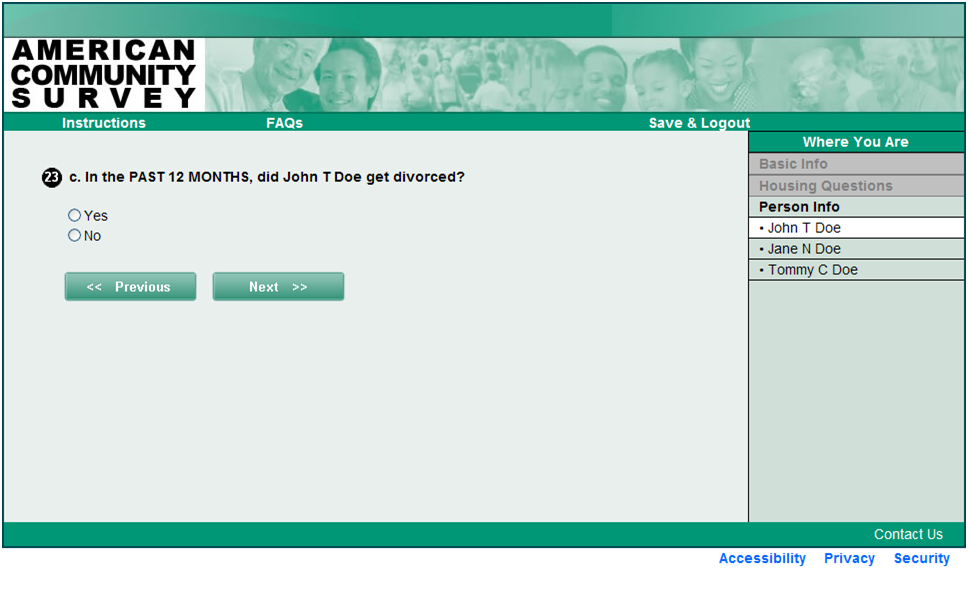 numberofmarriages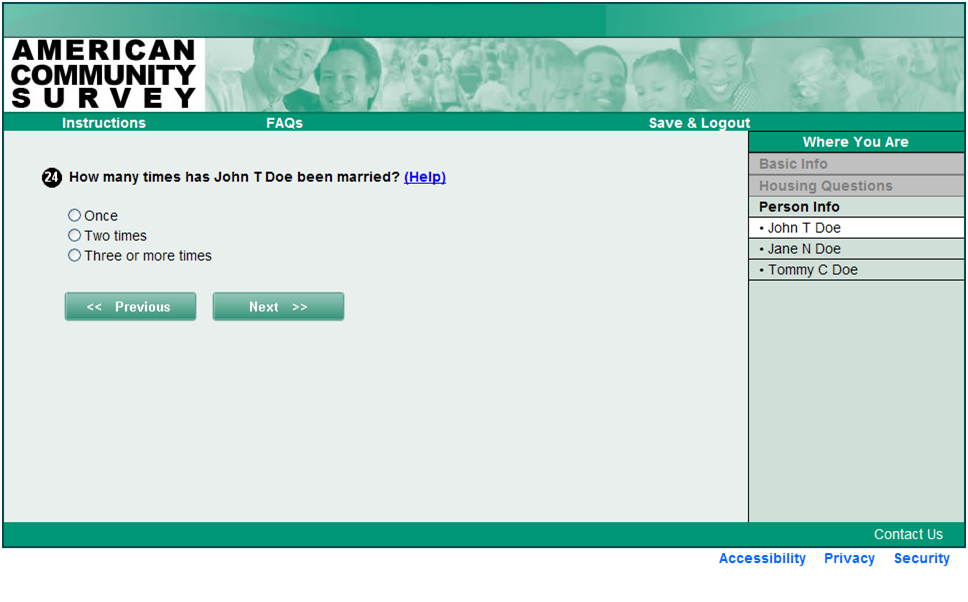 numberofmarriages help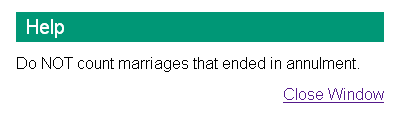 yearofmarriage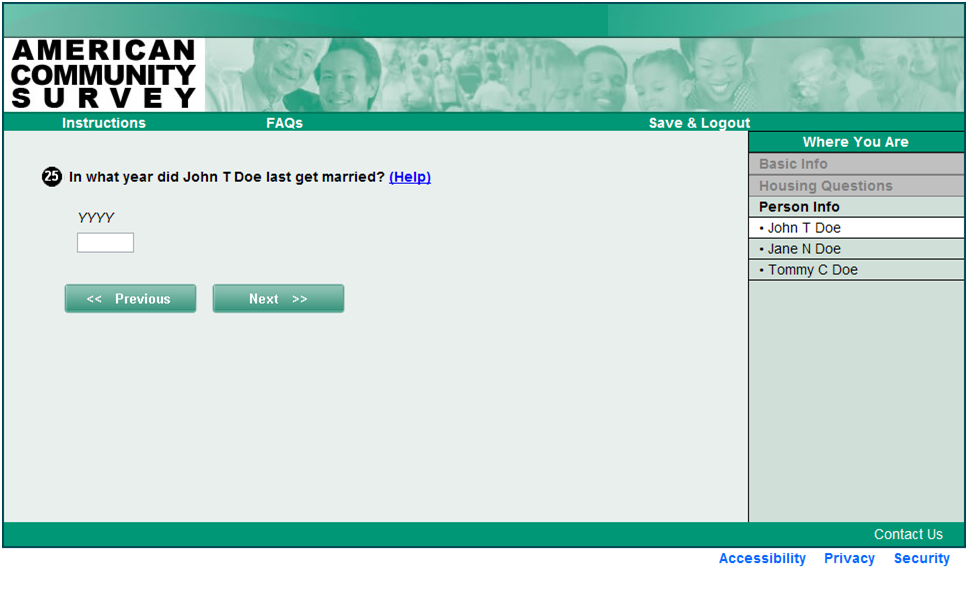 yearofmarriage help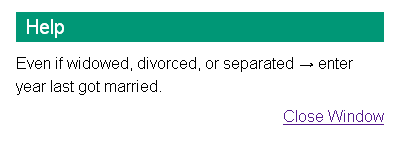 birth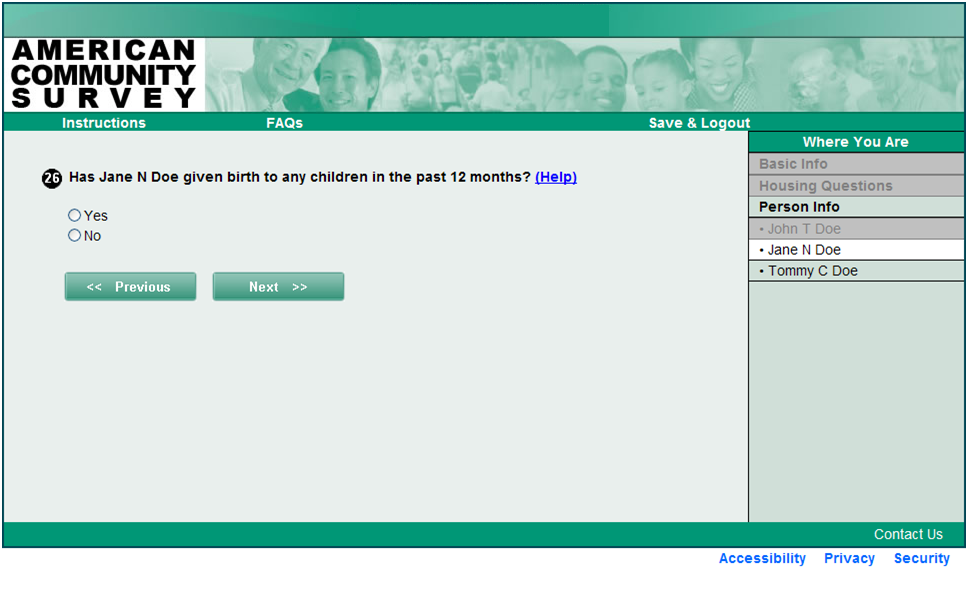 birthgrandchildrenhome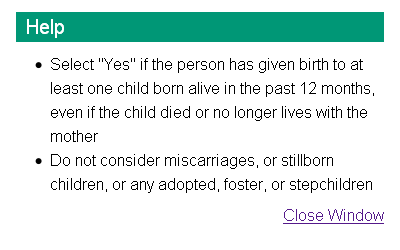 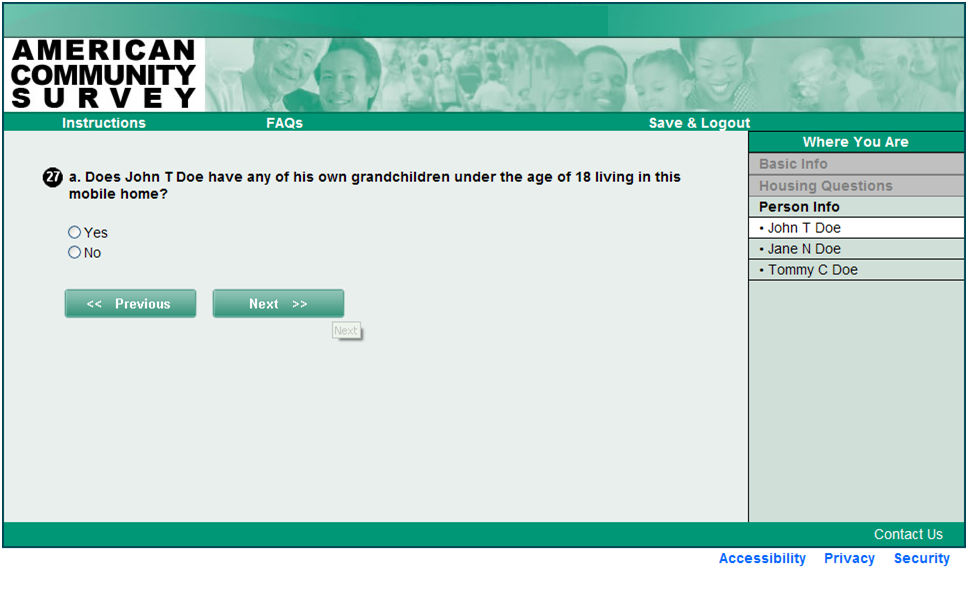 grandparentsresp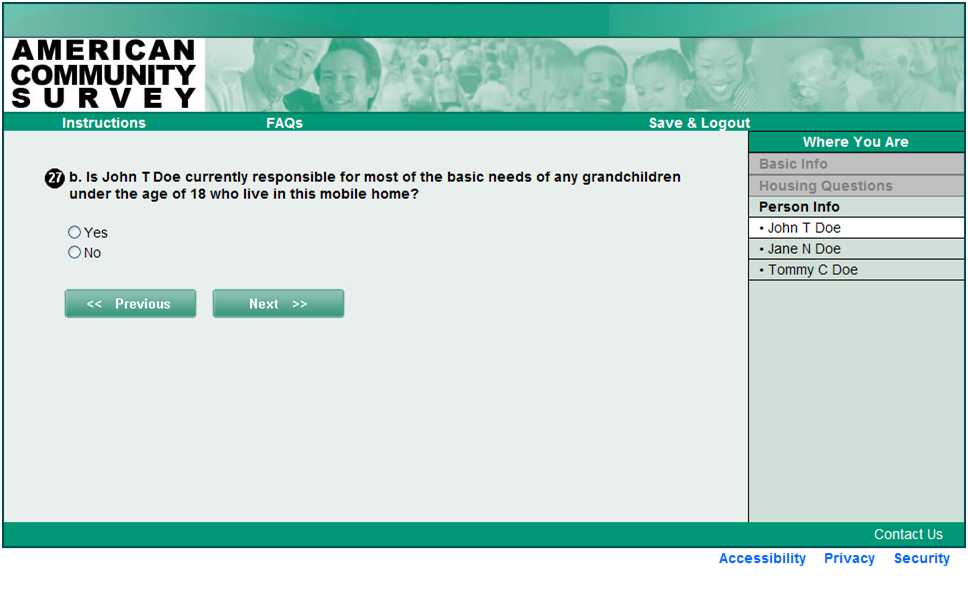 lengthofresp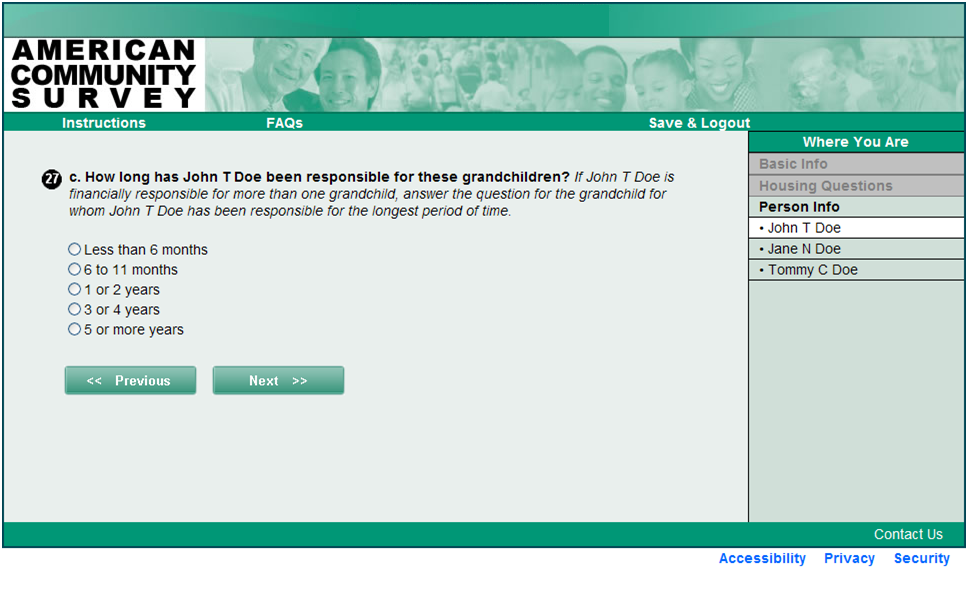 veteranstat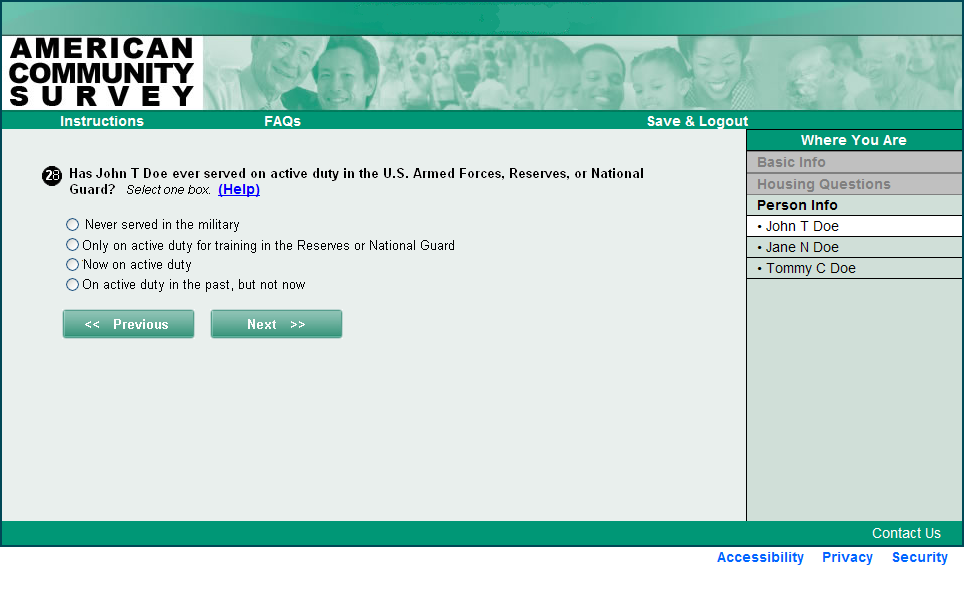 veteranstat help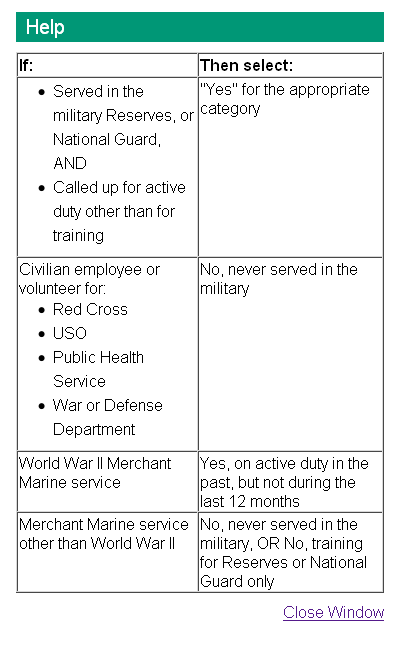 periodofservice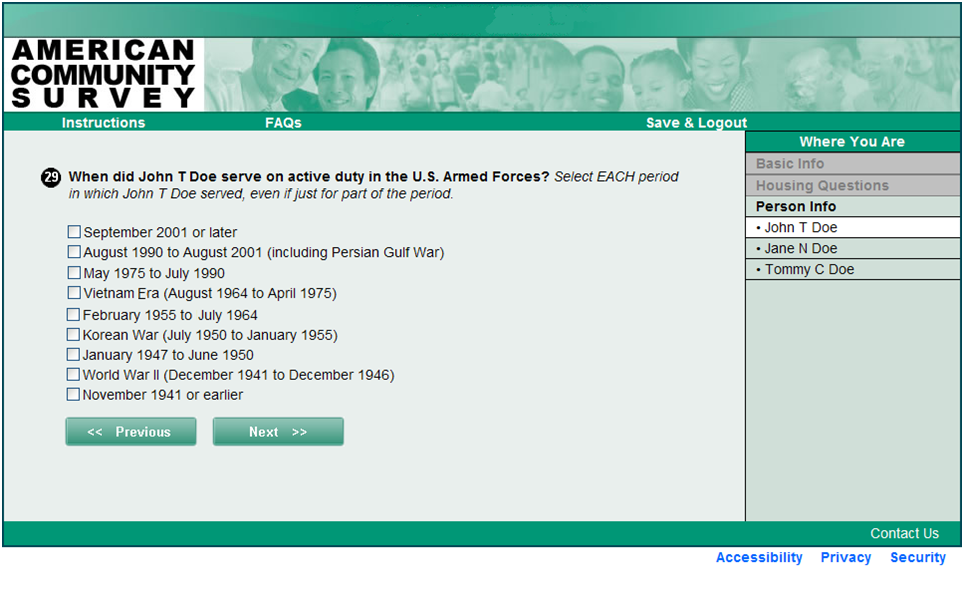 vadisability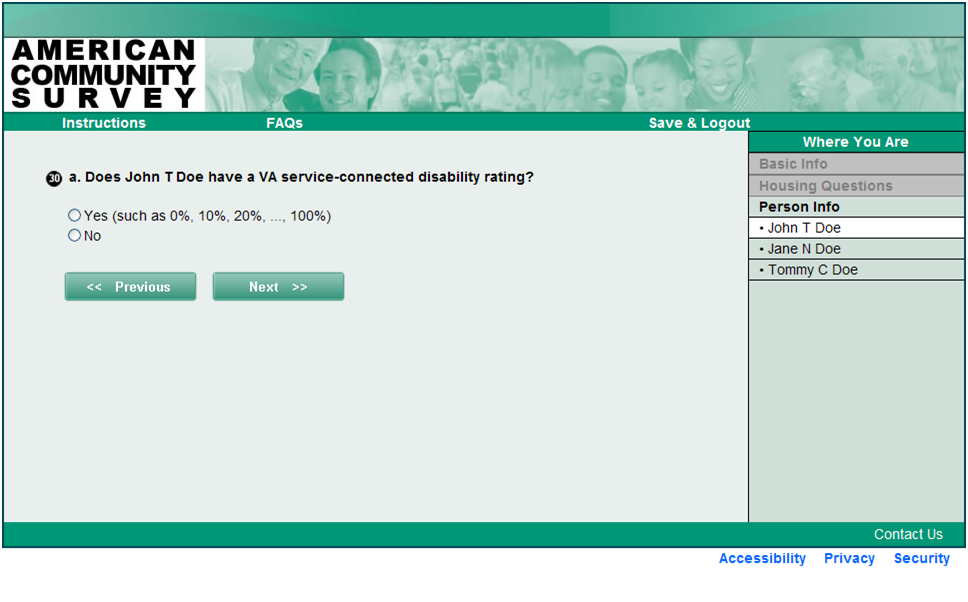 disabilityrate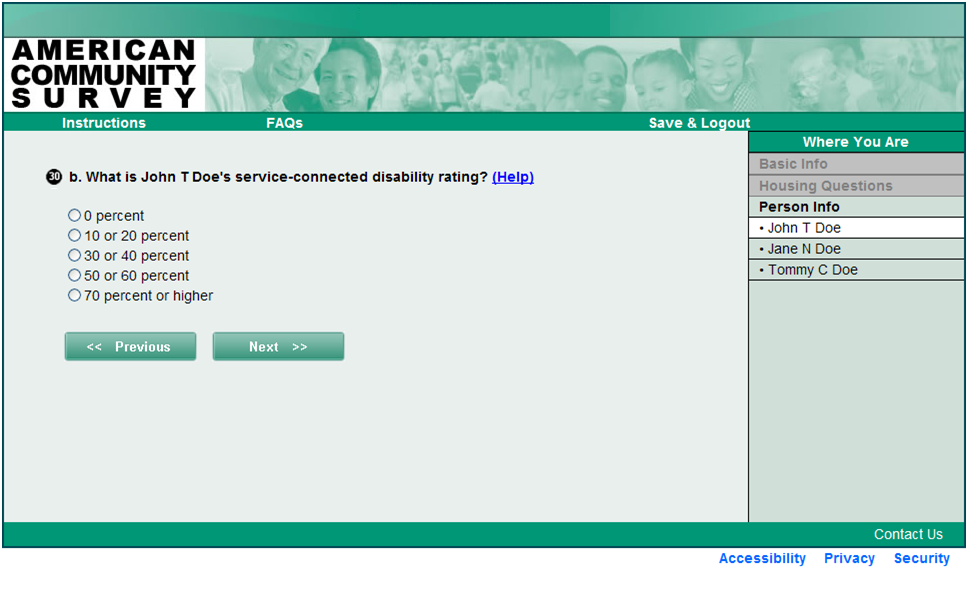 disabilityrate help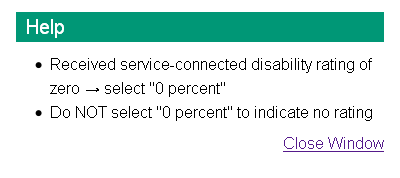 worklastweek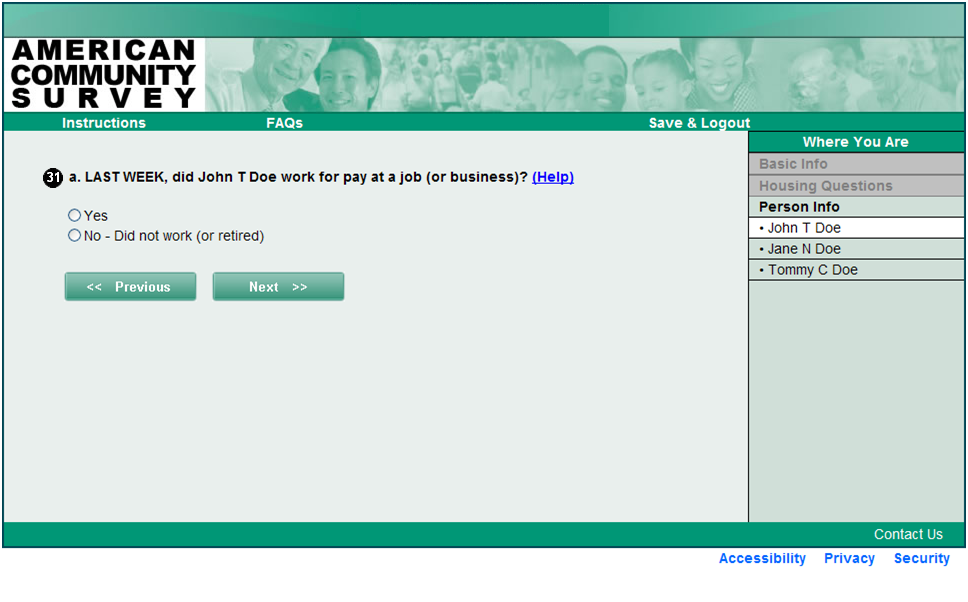 worklastweek help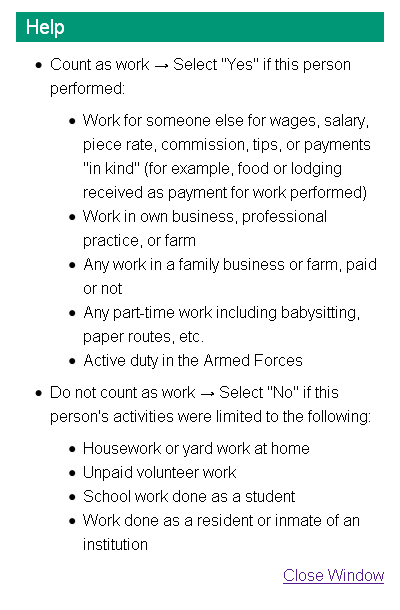 worklocal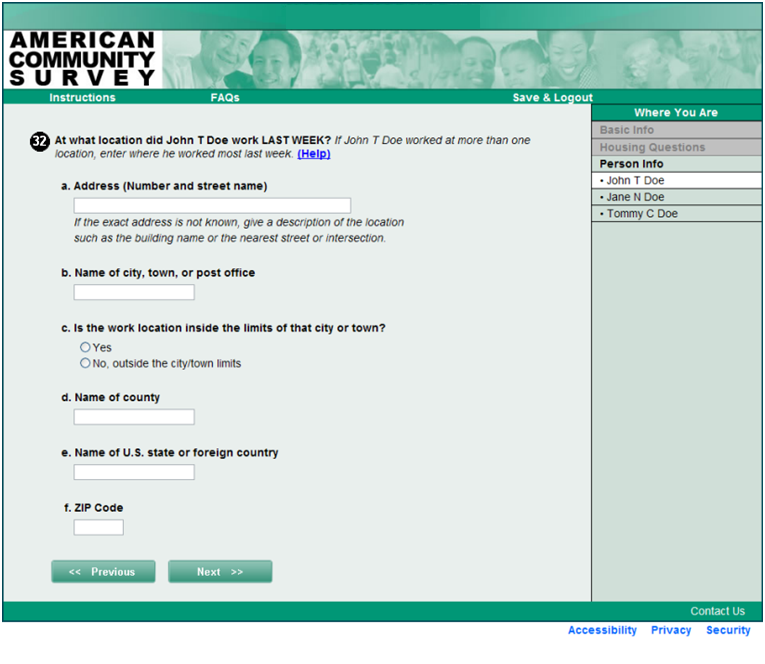 worklocal help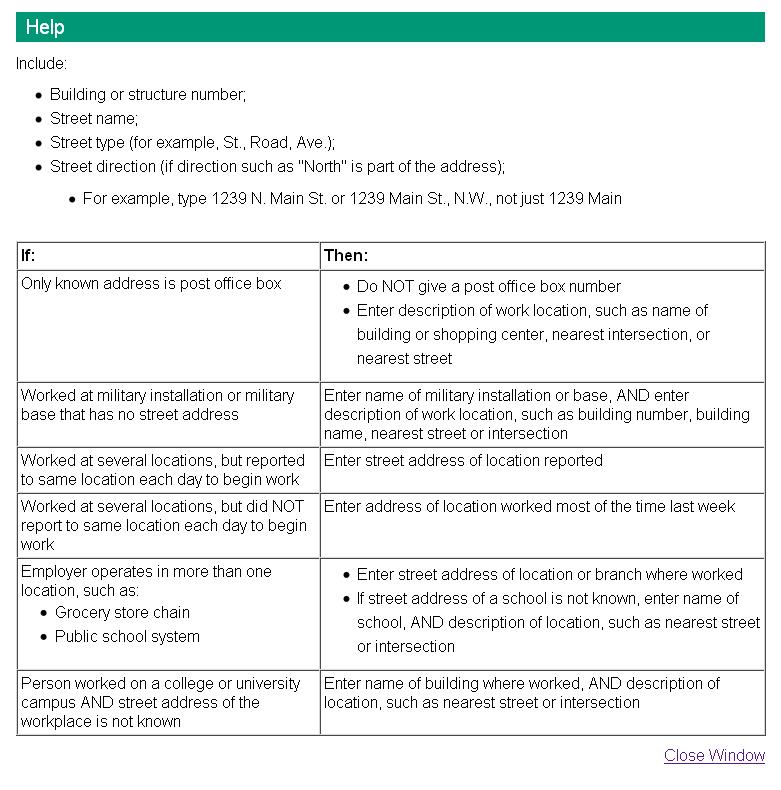 transporttowork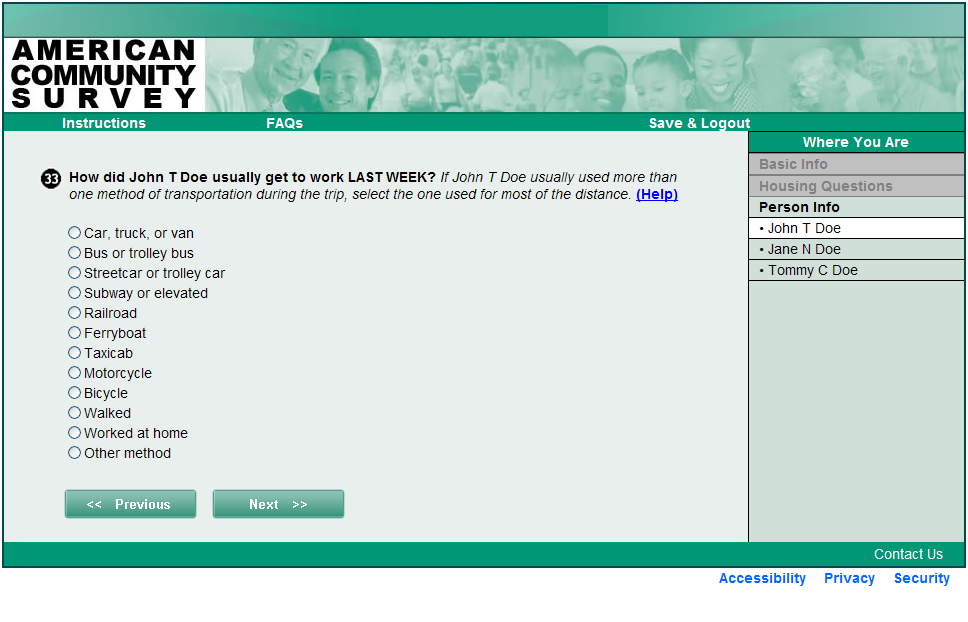 transporttowork help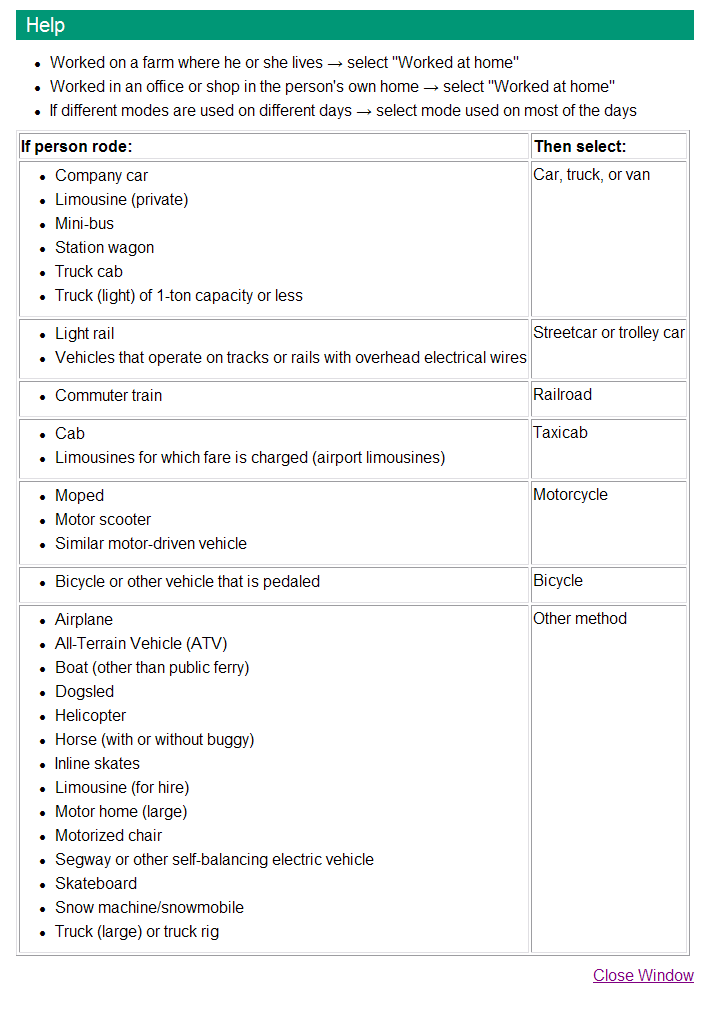 numberofriders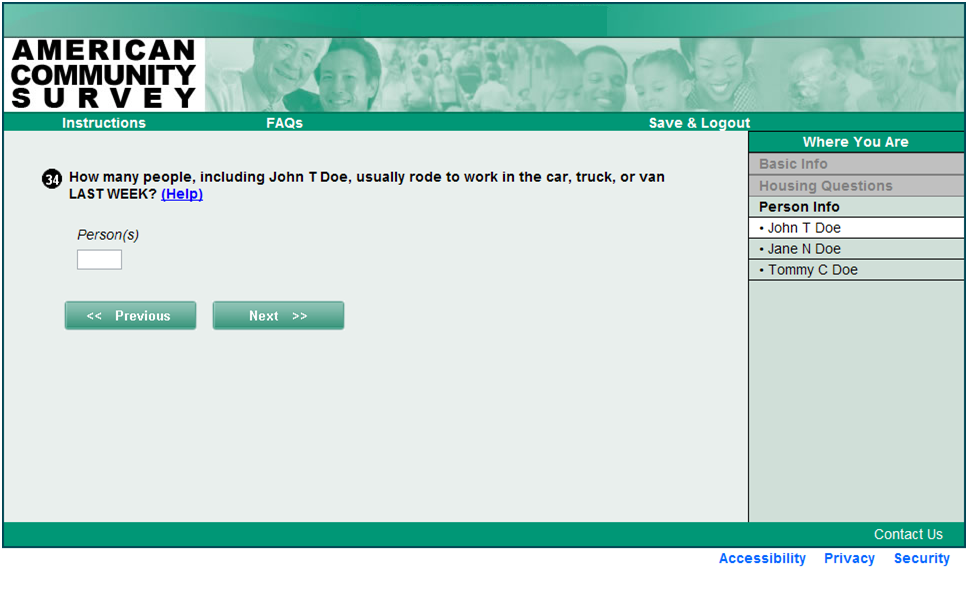 numberofriders help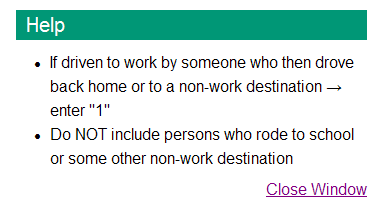 timeleftforwork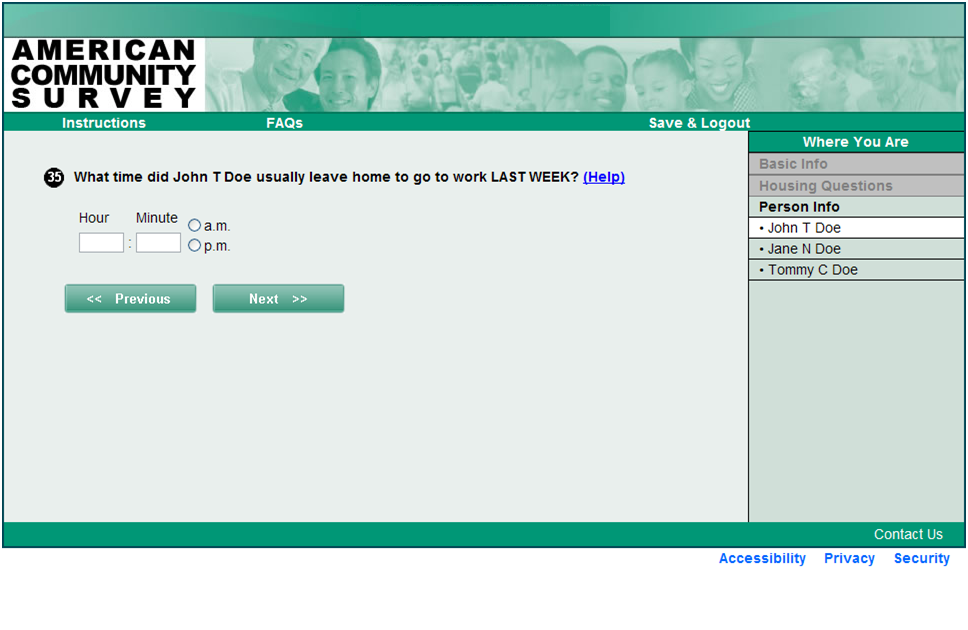 timeleftforwork help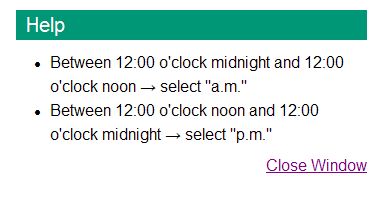 mintowork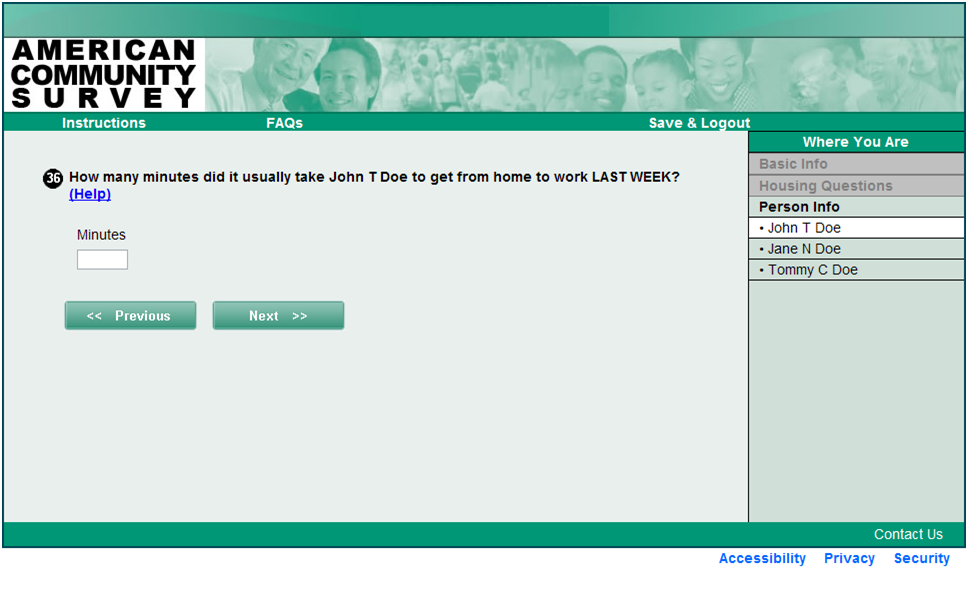 mintowork help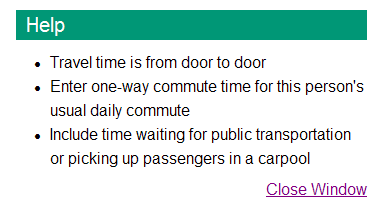 fiftymoreweeks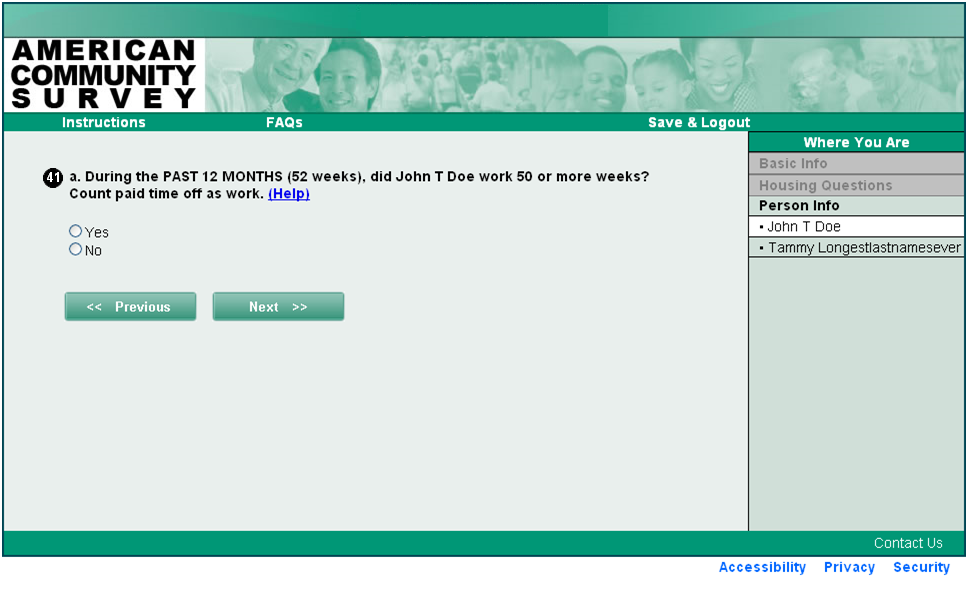 fiftymoreweeks help
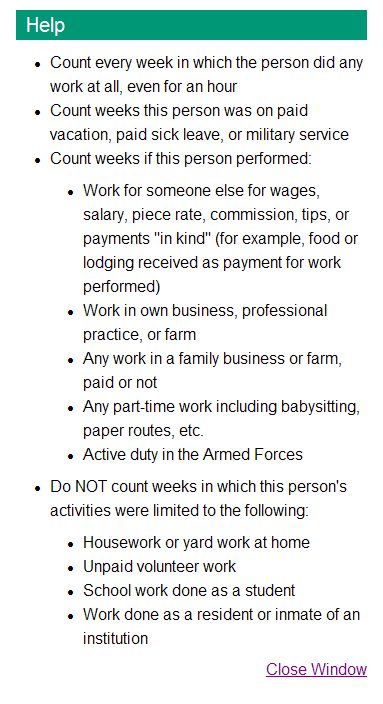 weeksworked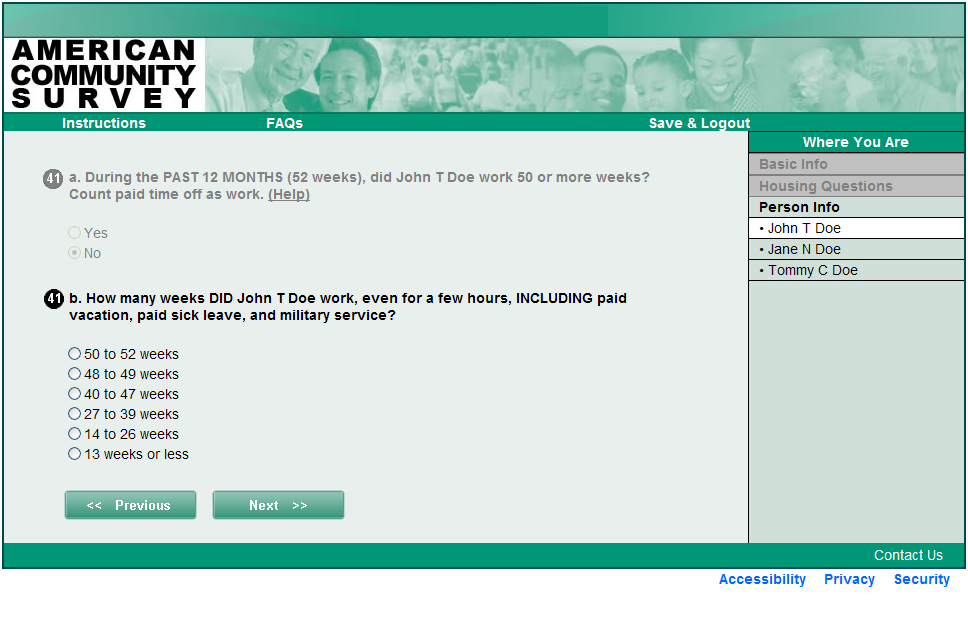 hoursworked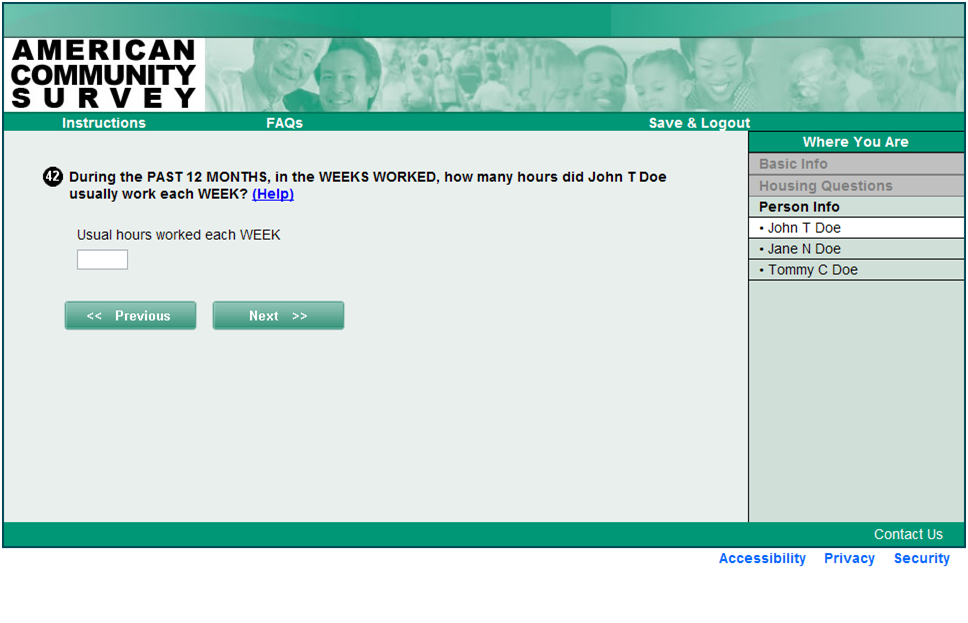 hoursworked help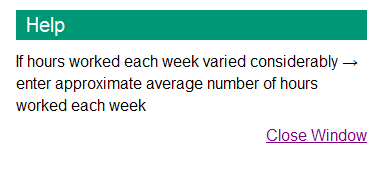 anywork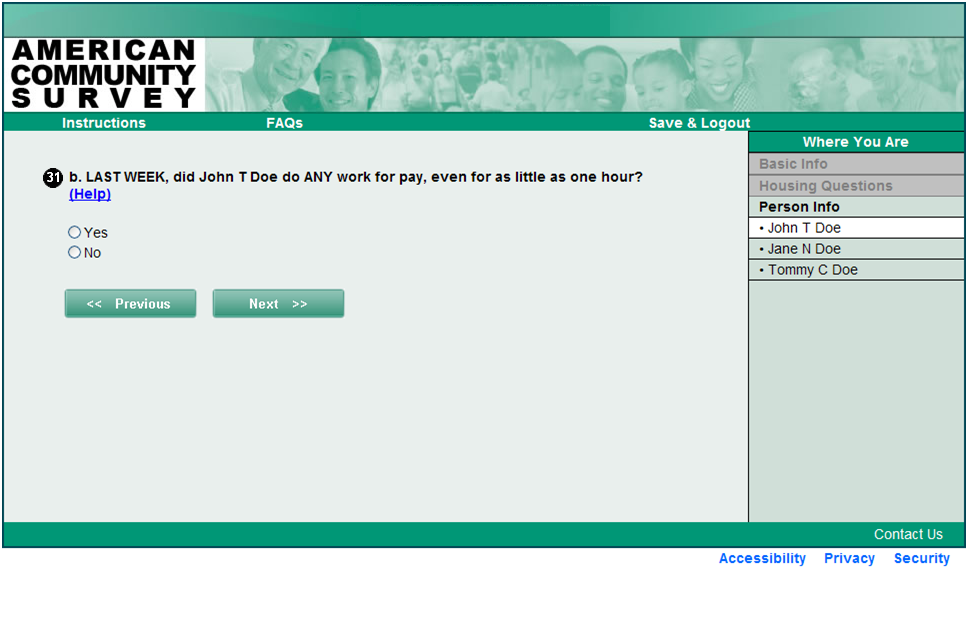 anywork help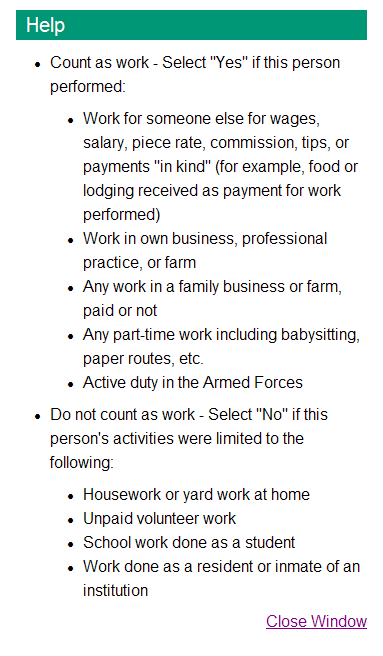 layoff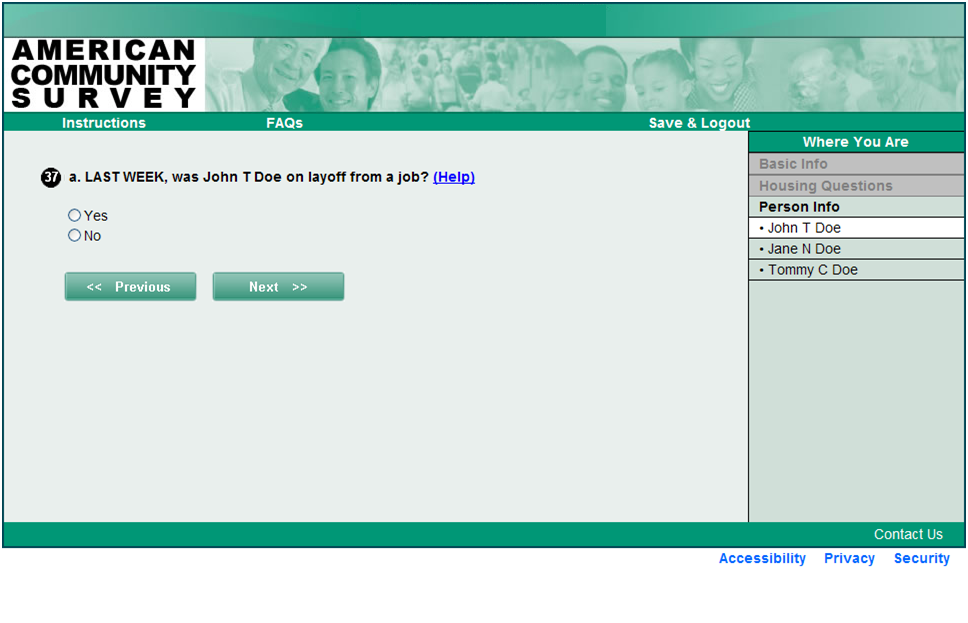 layoff help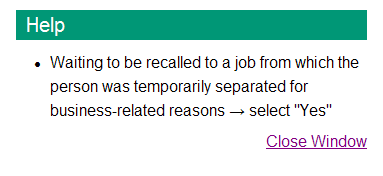 tempabsent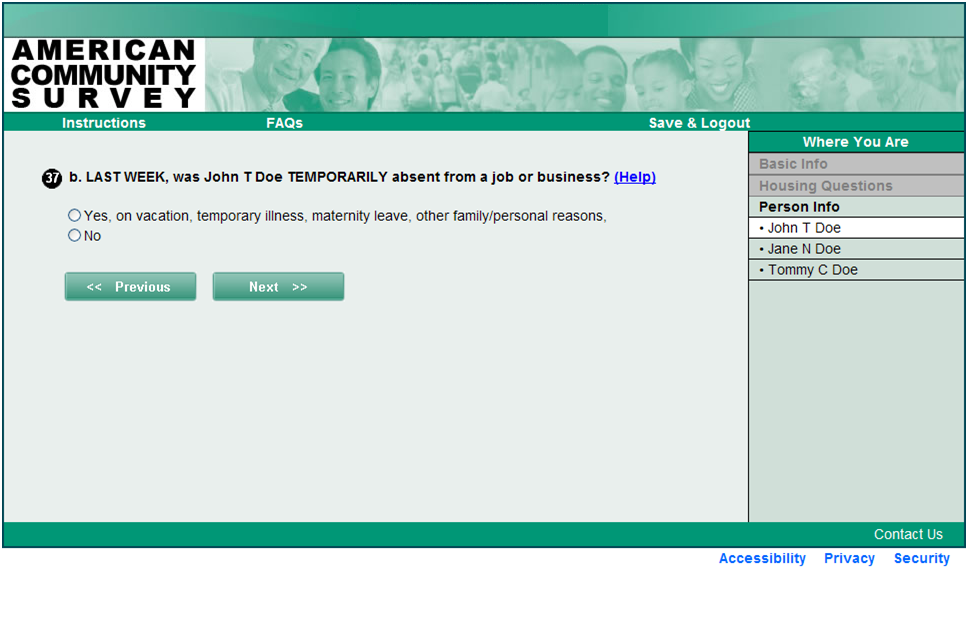 tempabsent help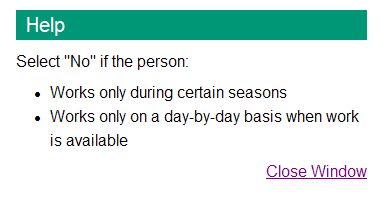 recalltowork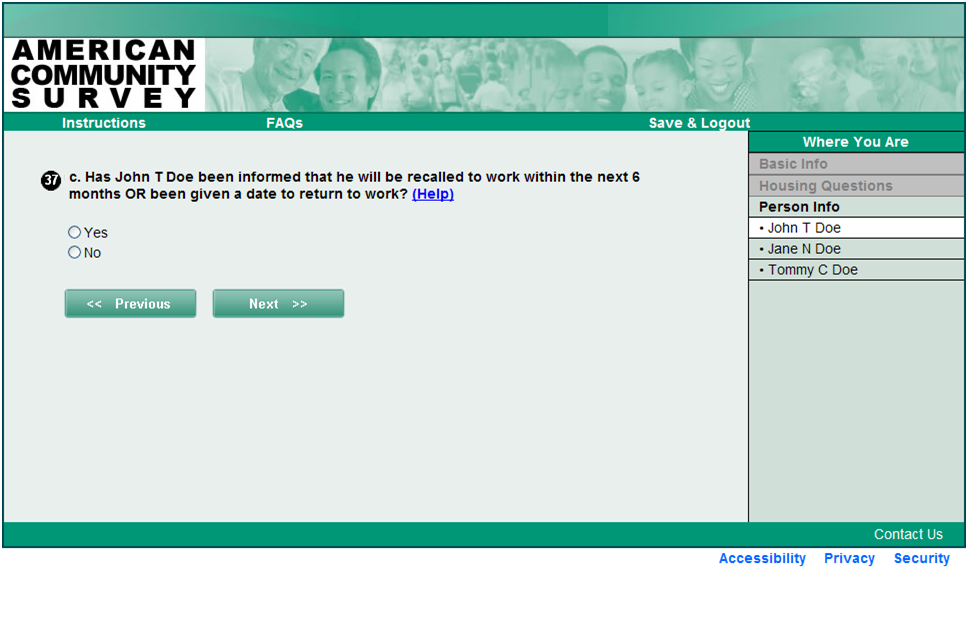 recalltowork help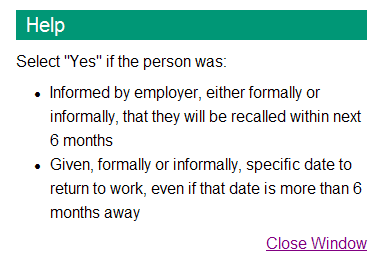 activelookforwork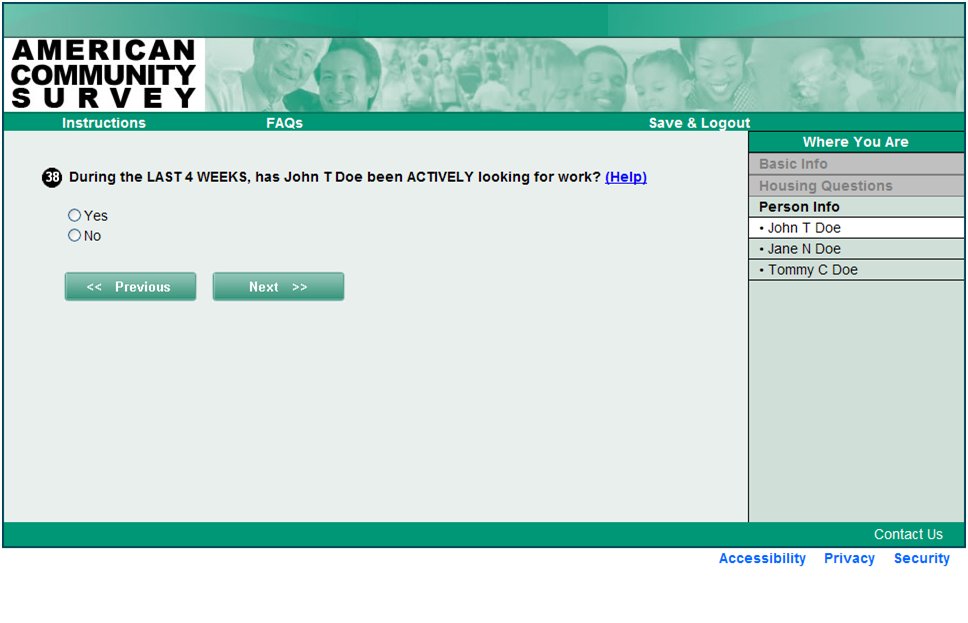 activelookforwork help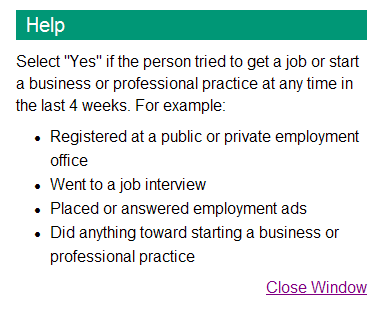 couldwork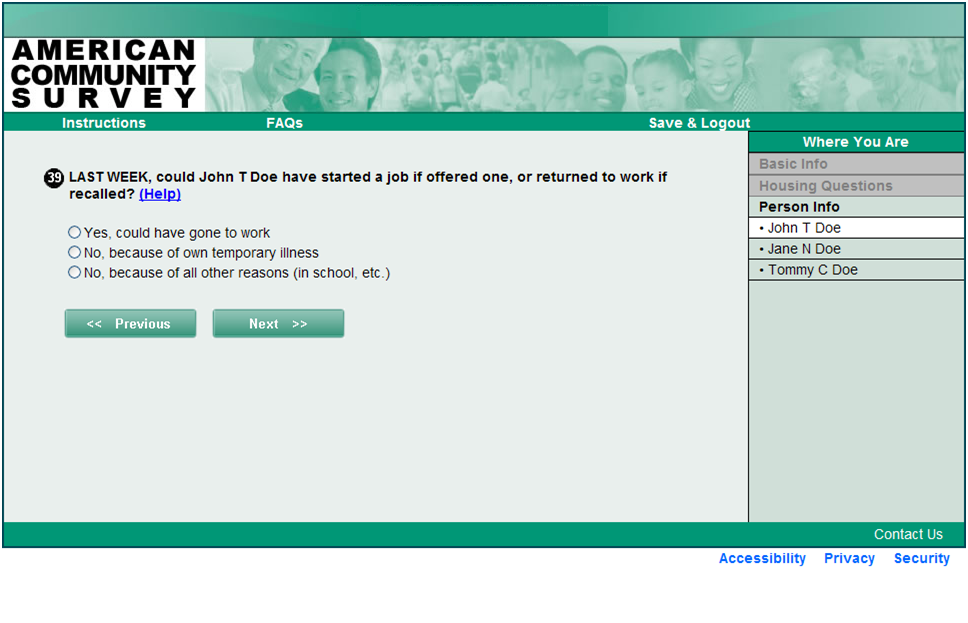 couldwork help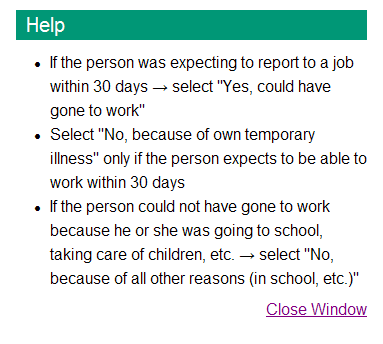 lastworked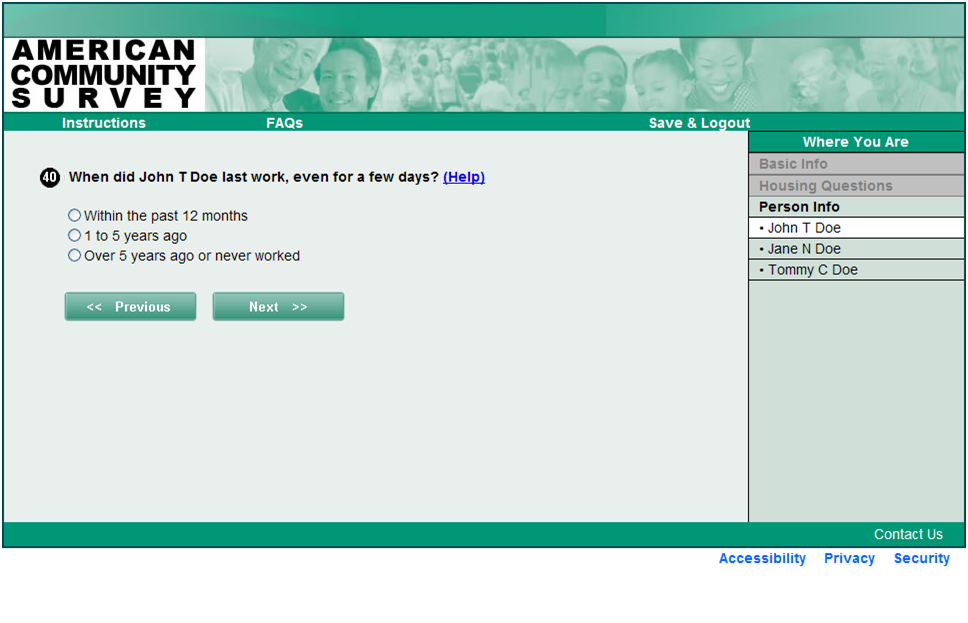 lastworked help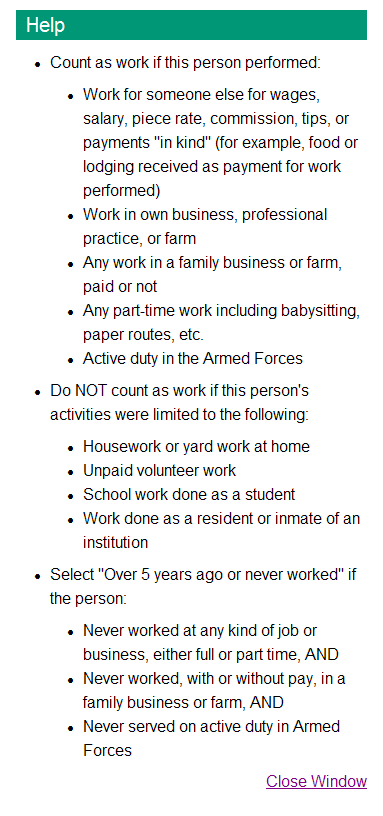 employeetype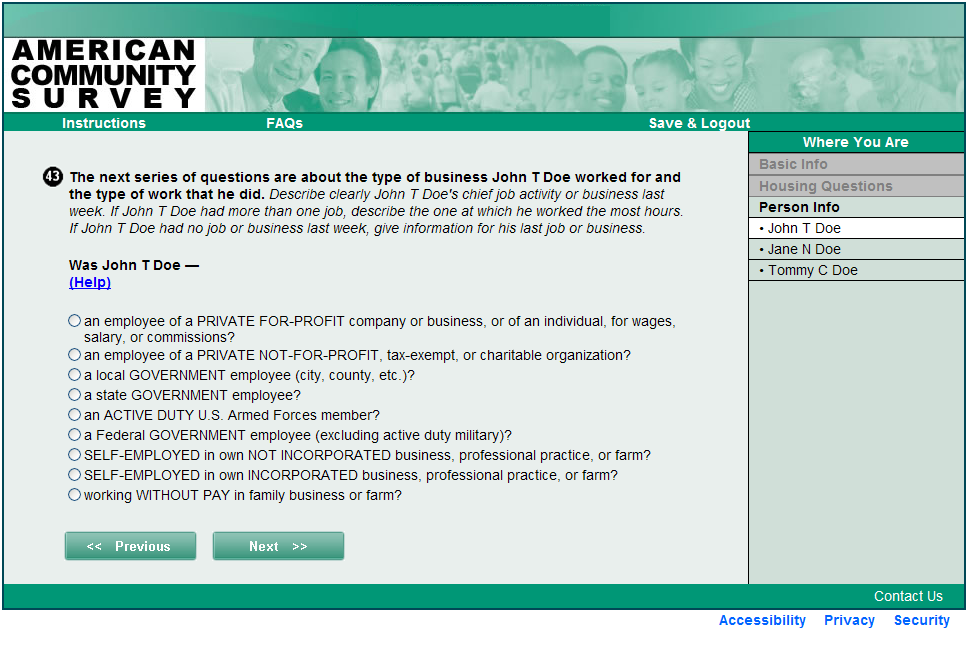 employeetype help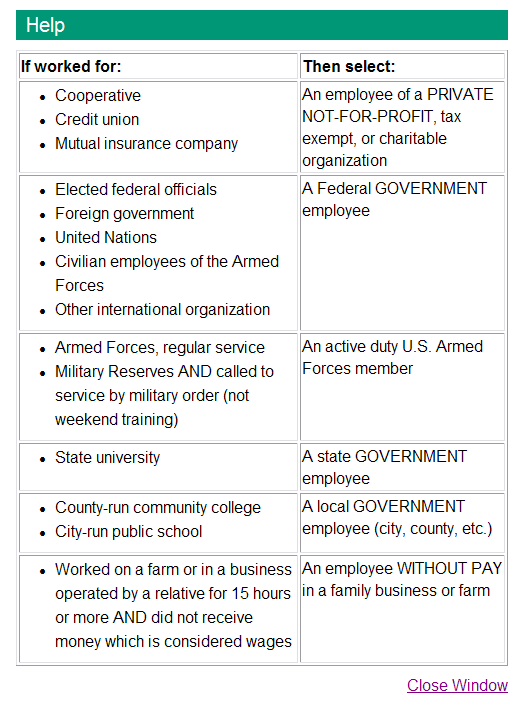 employer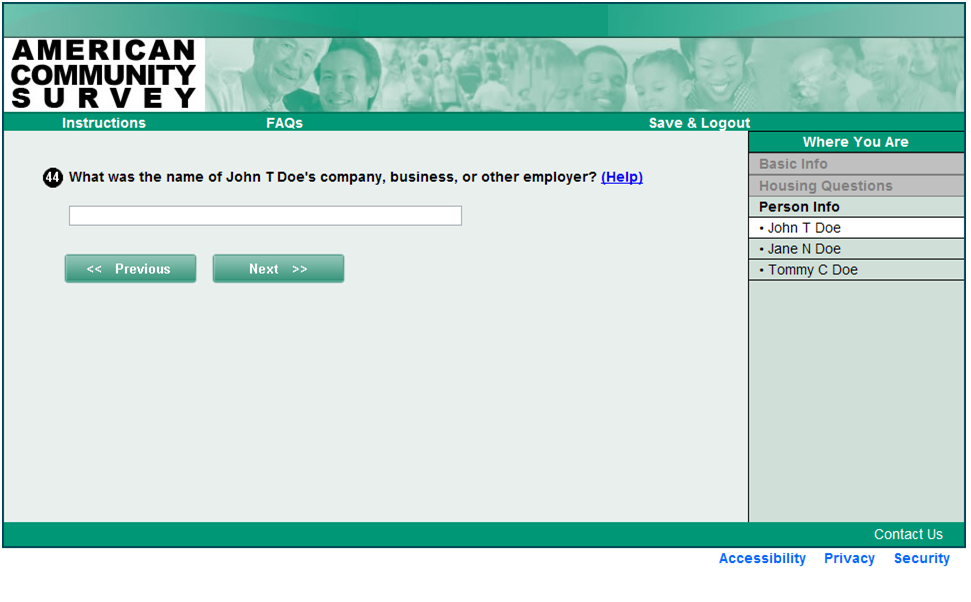 employer help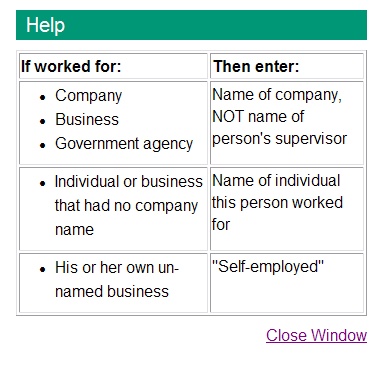 militaryemployer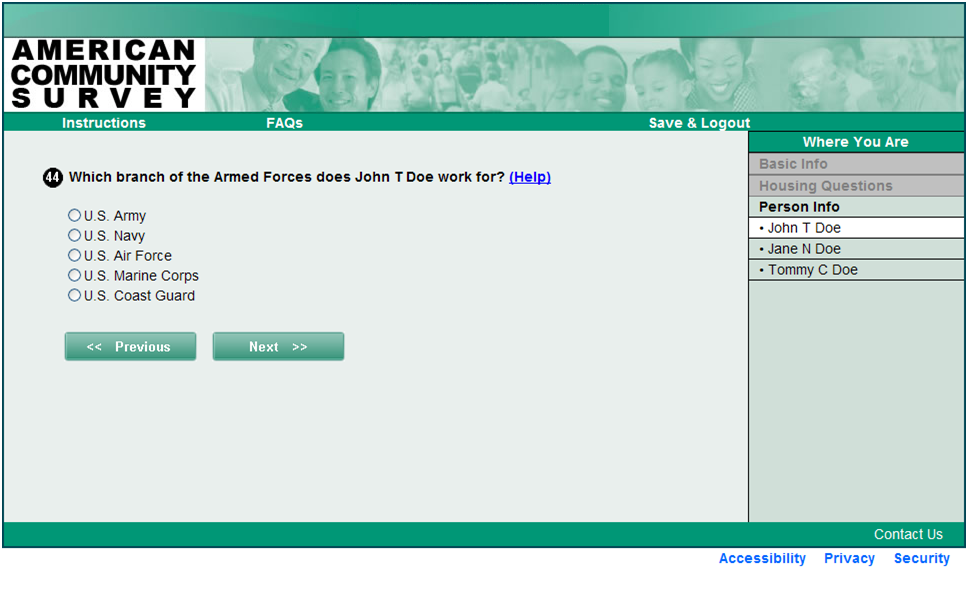 militaryemployer help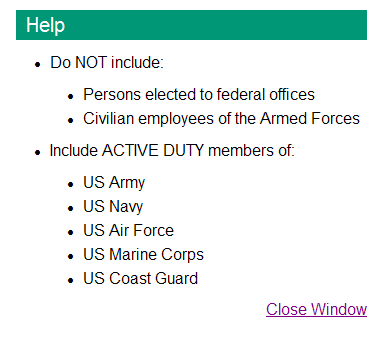 typeofbusiness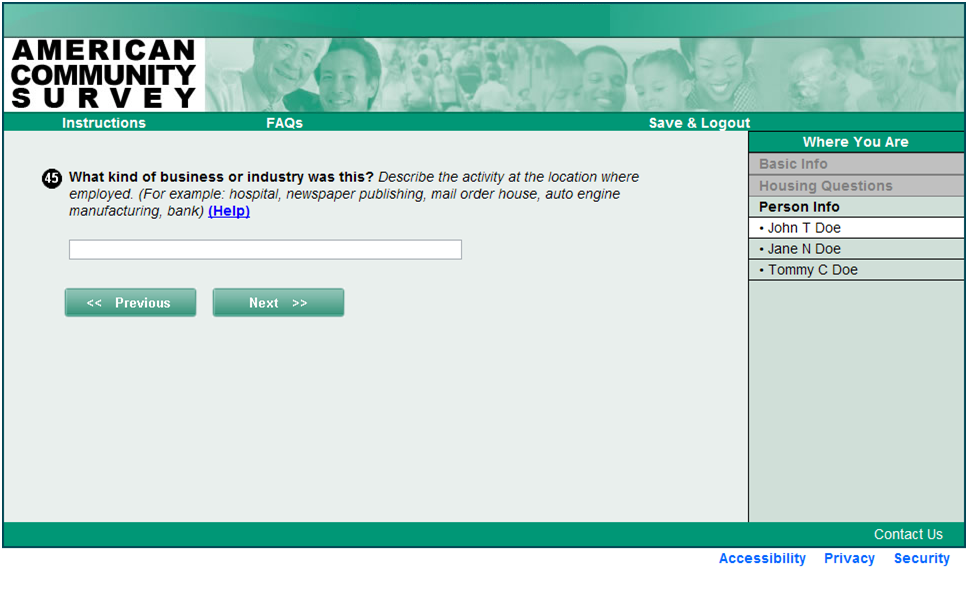 typeofbusiness help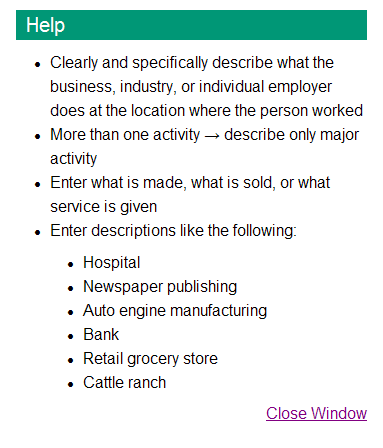 businessclass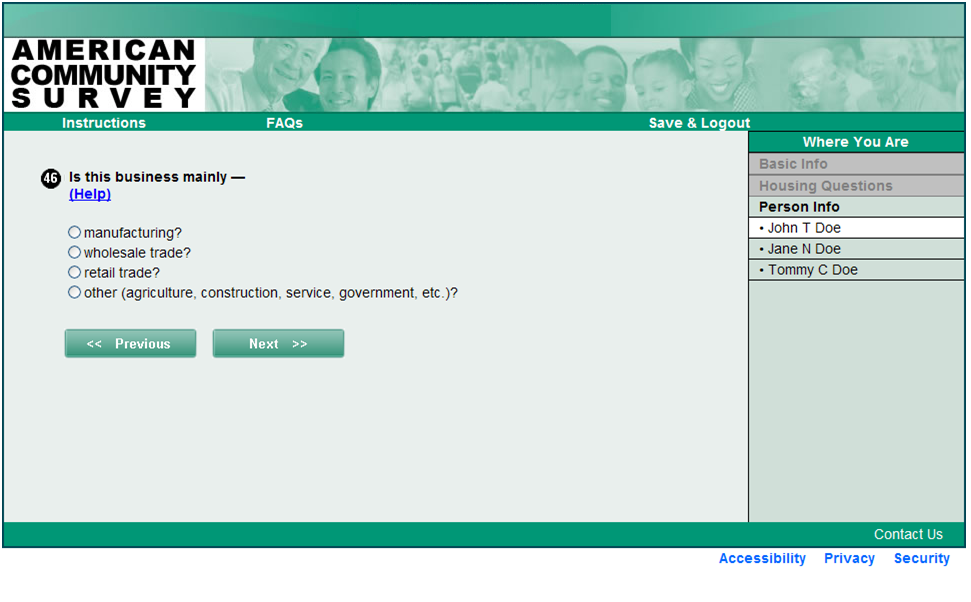 businessclass help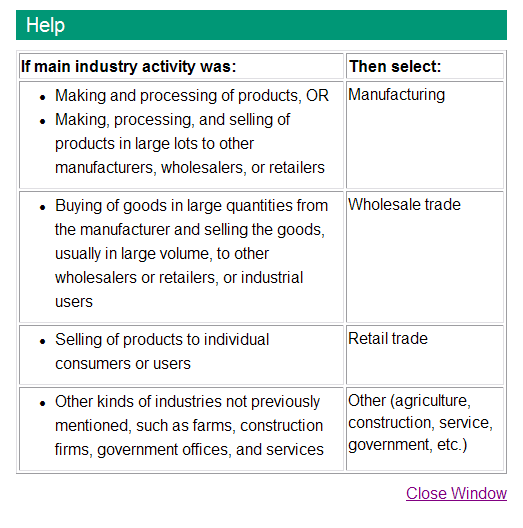 typeofwork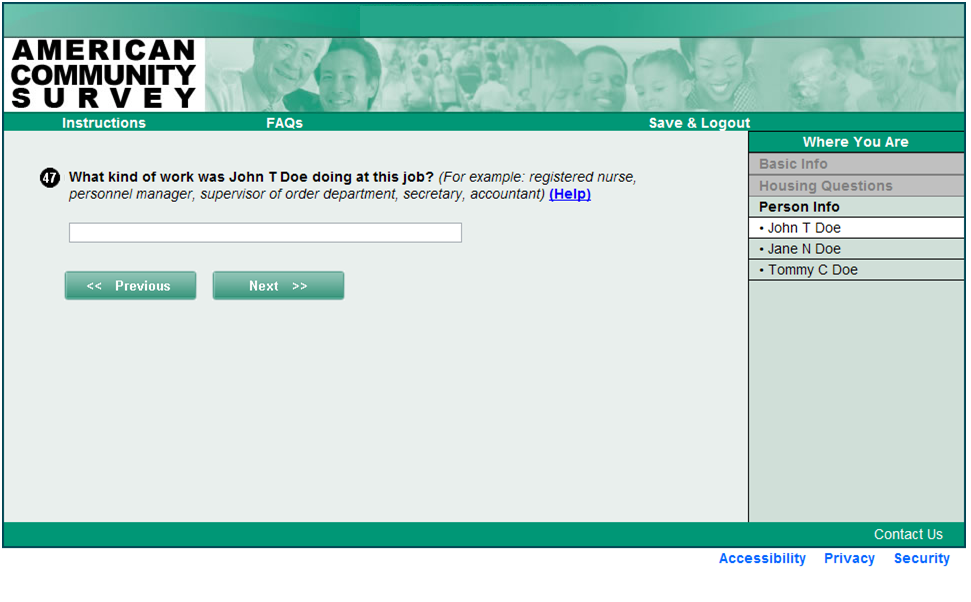 typeofwork help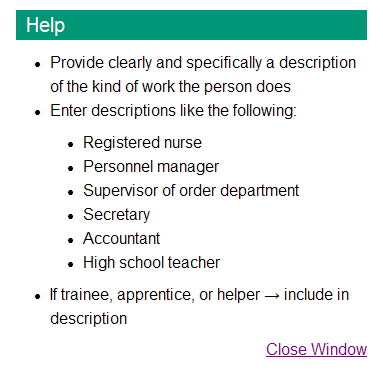 duties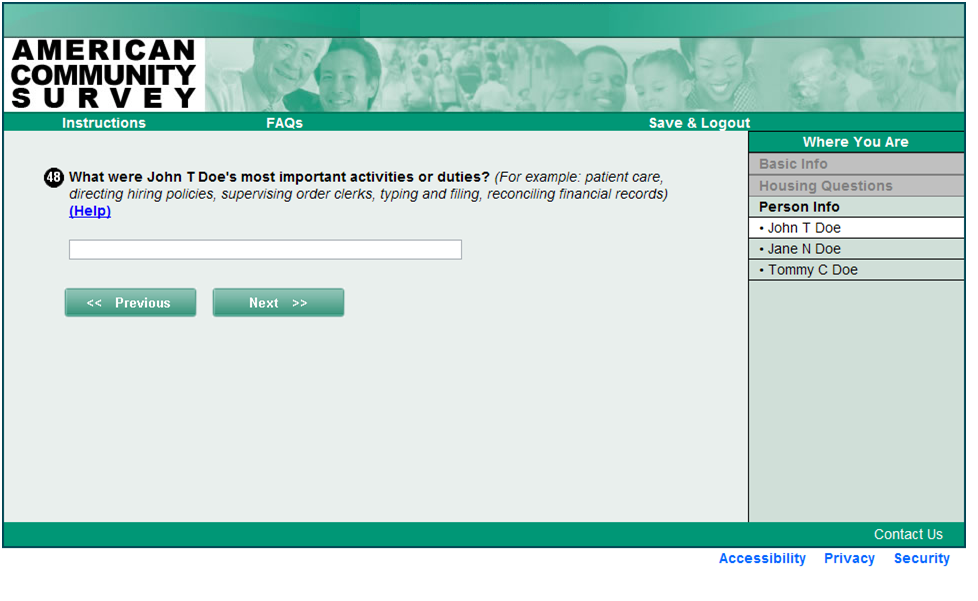 duties help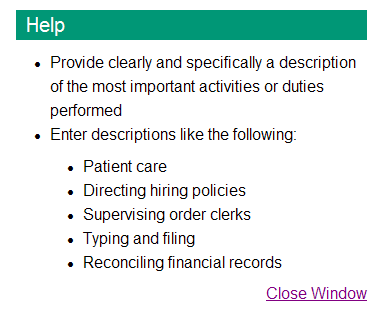 wages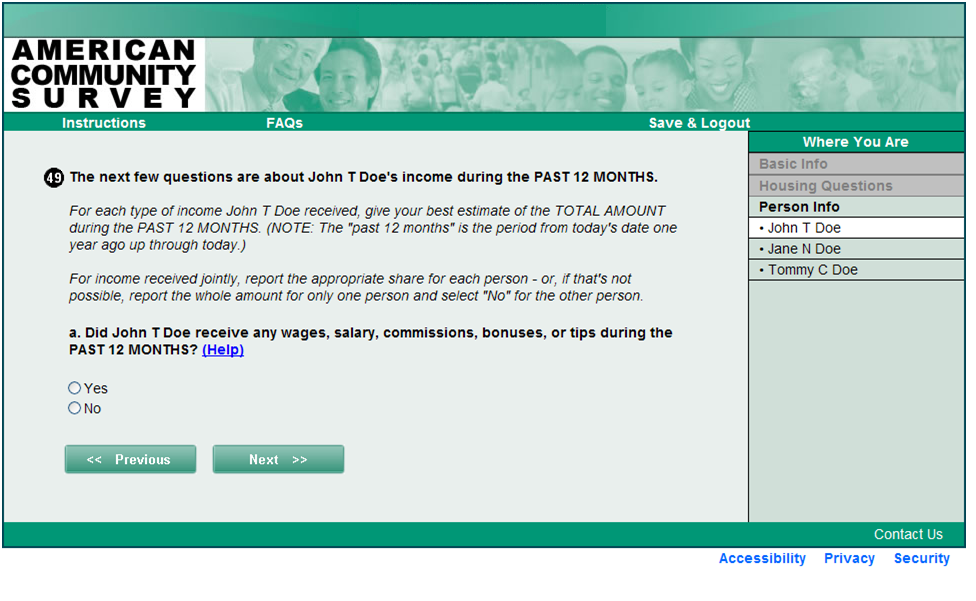 wages help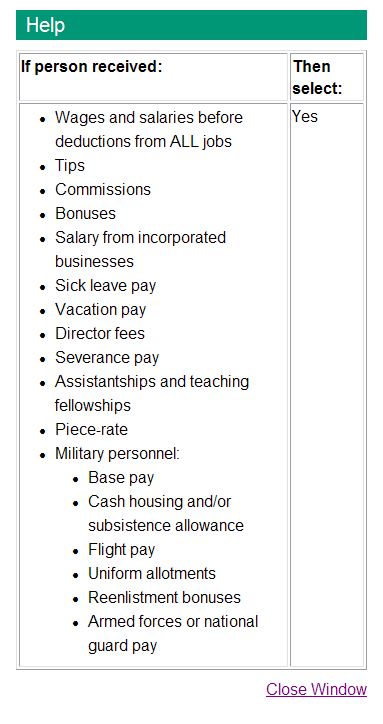 wagesamt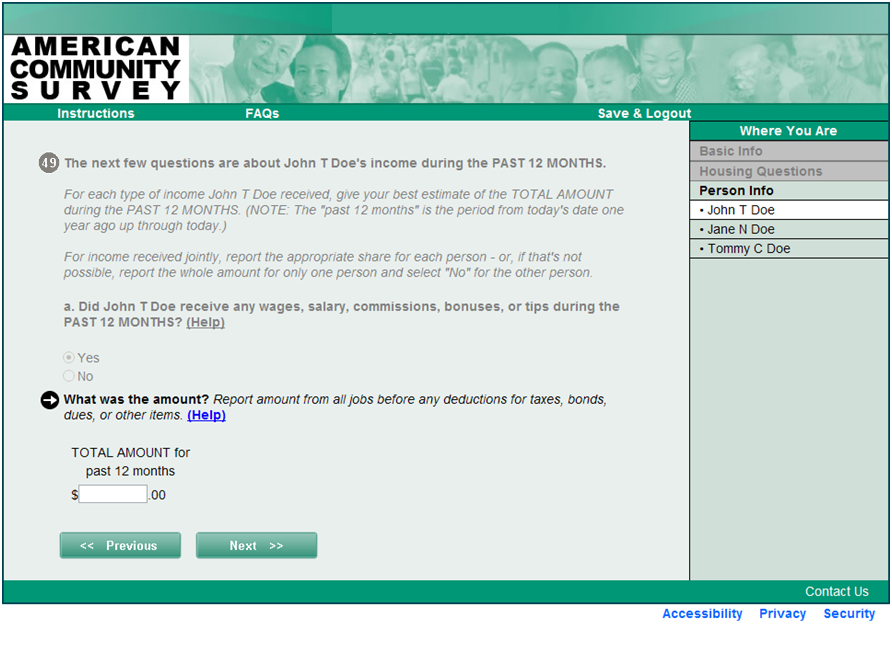 wagesamt help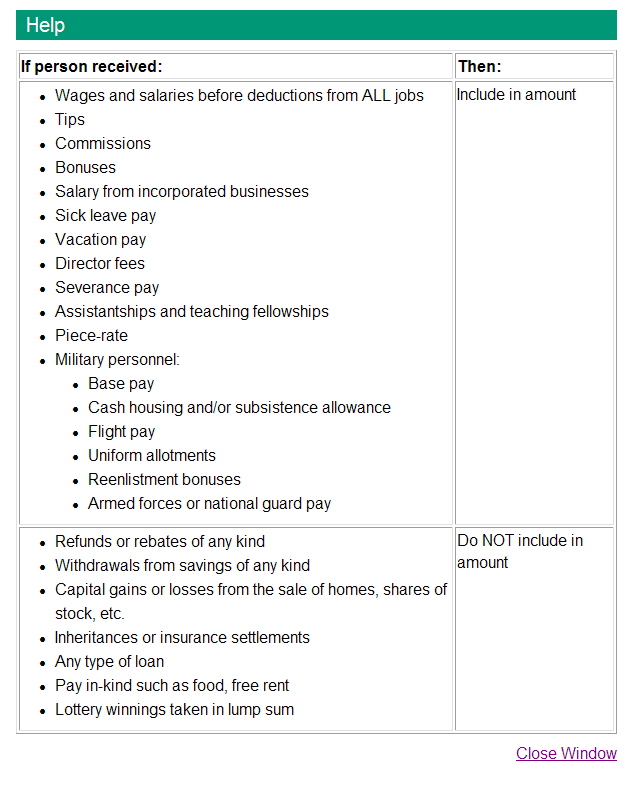 selfemp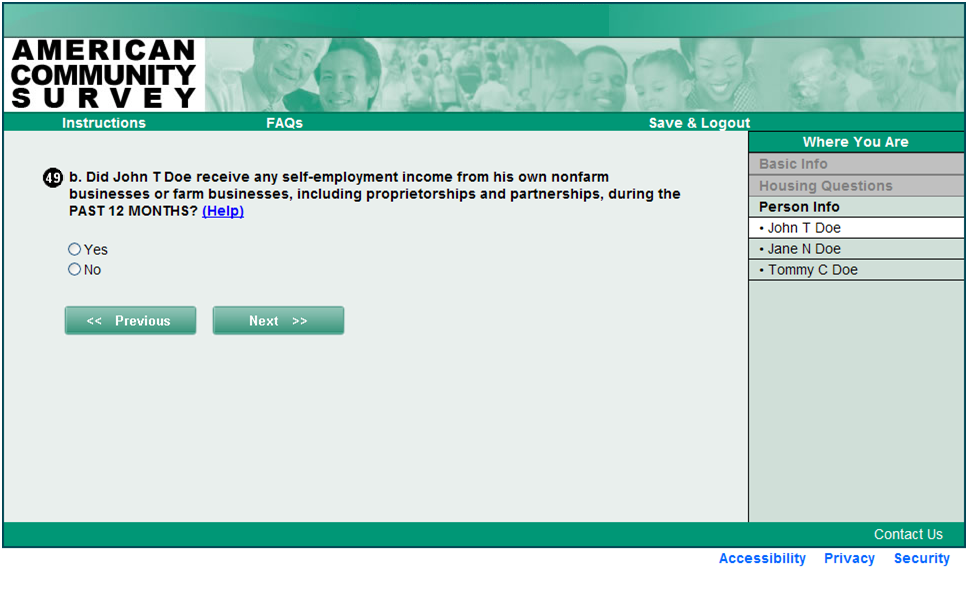 selfemp help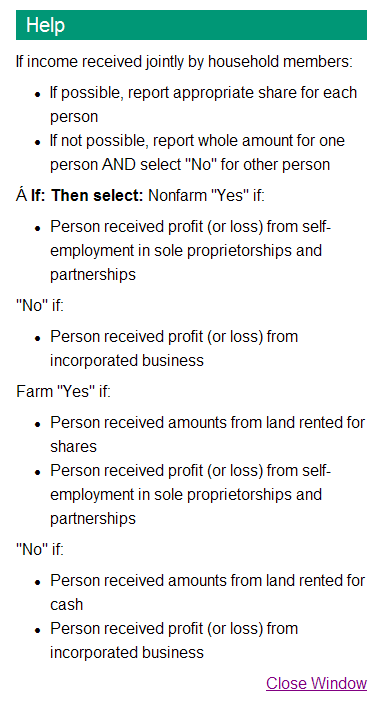 selfempamt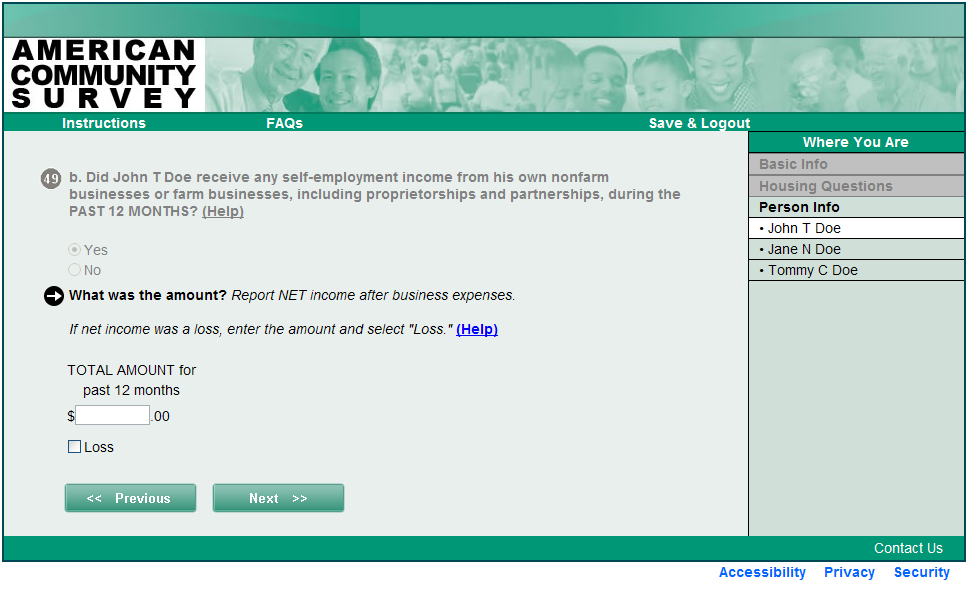 selfempamt help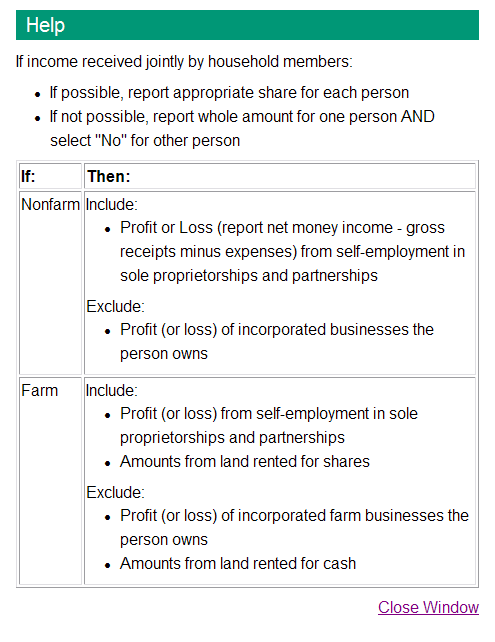 interest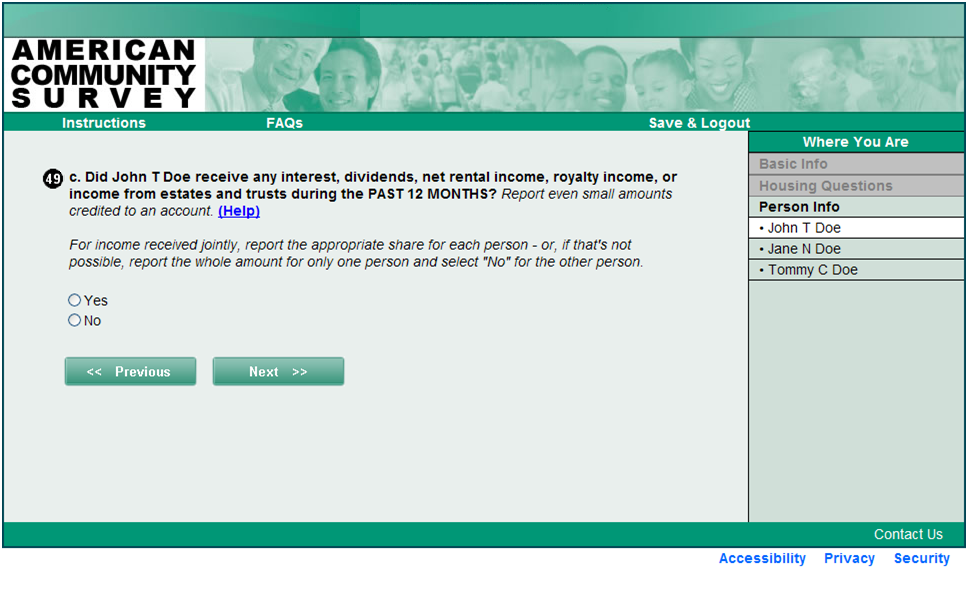 interest help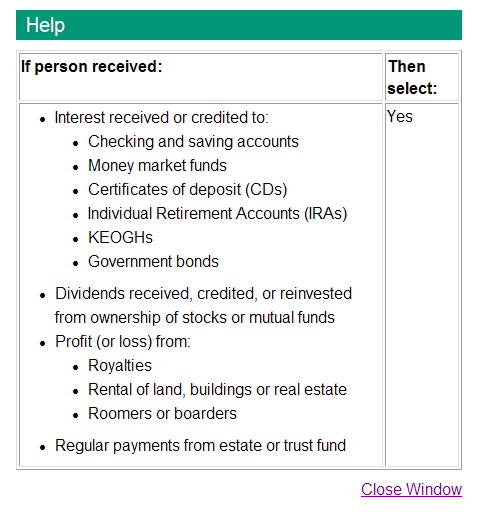 interestamt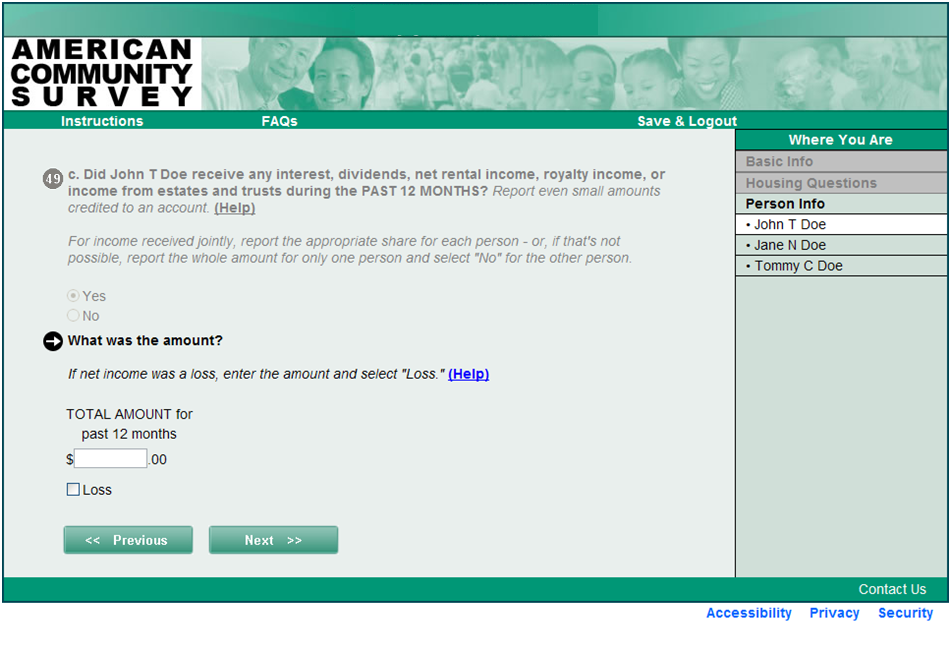 interestamt help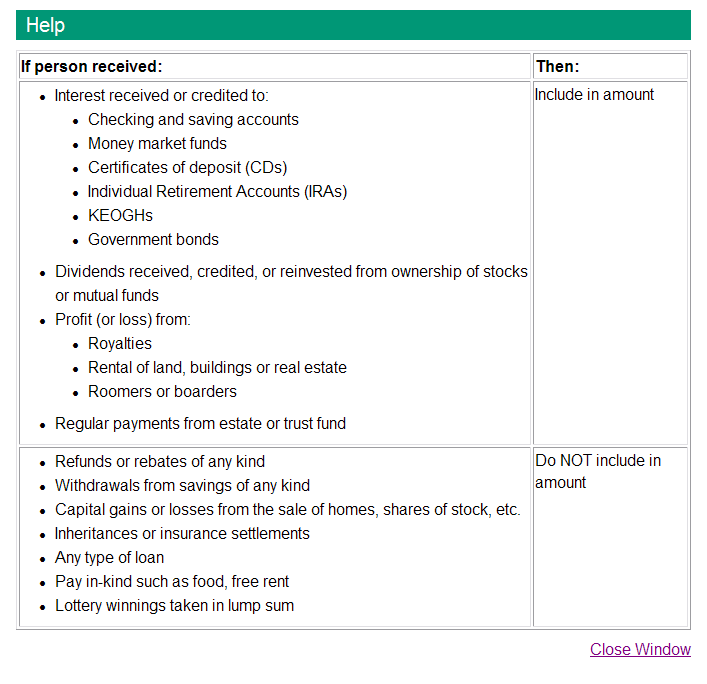 socialsecurity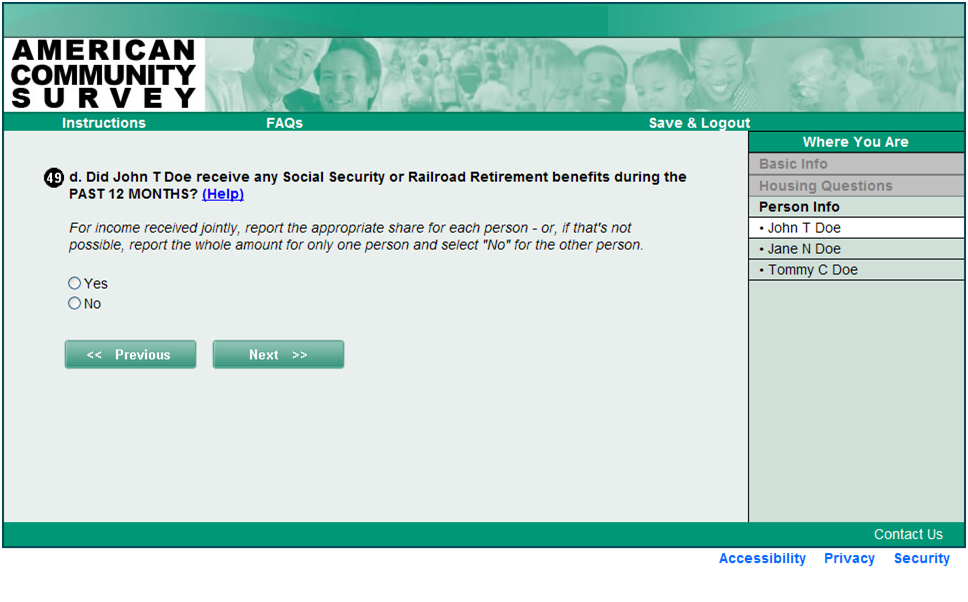 socialsecurity help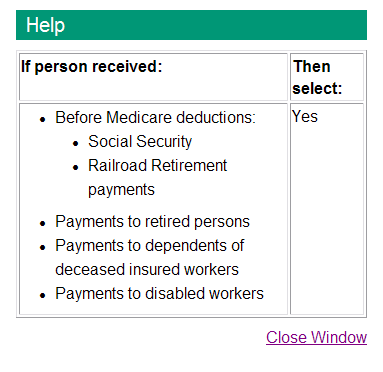 socialsecurityamt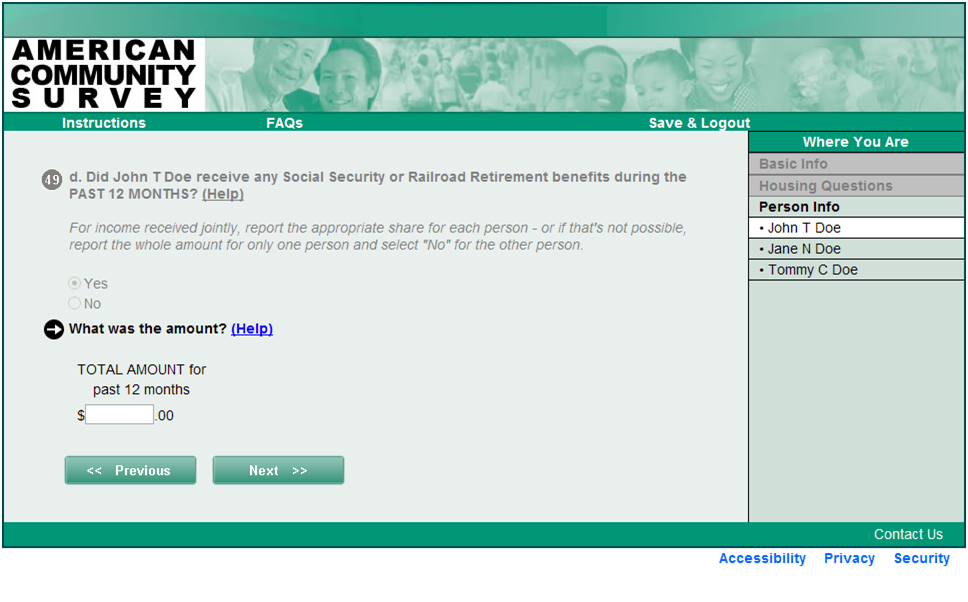 socialsecurityamt help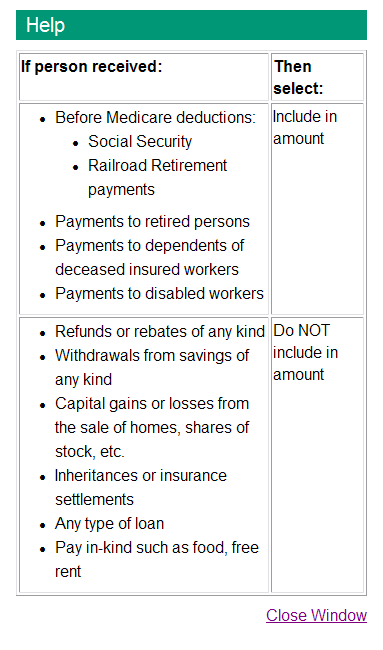 ssi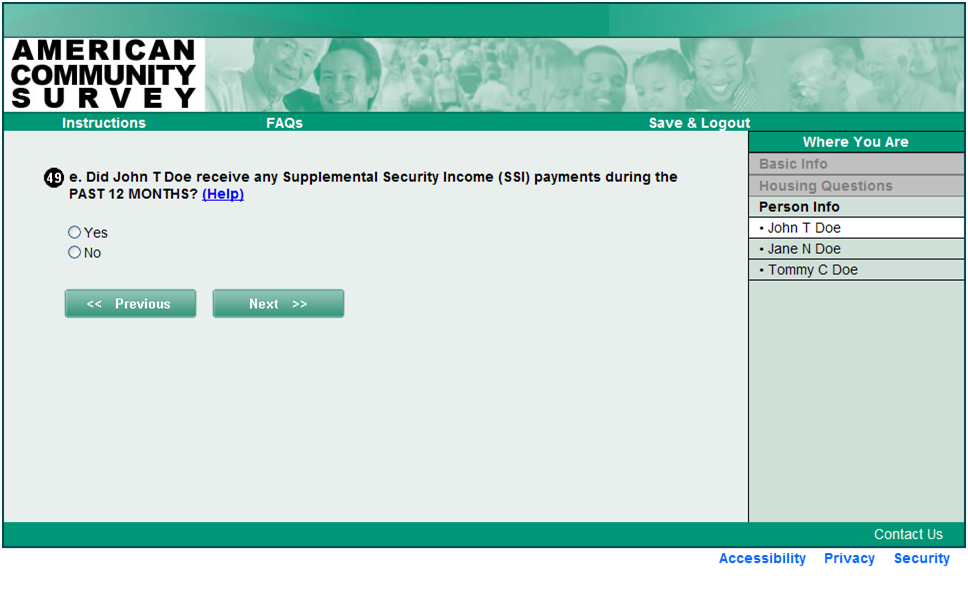 ssi help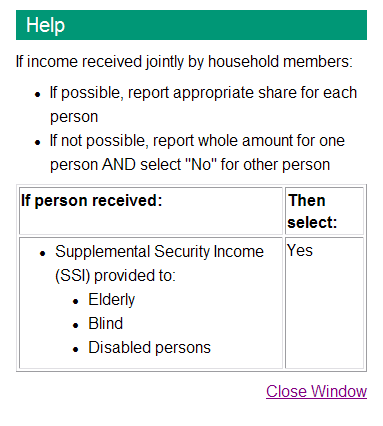 ssiamt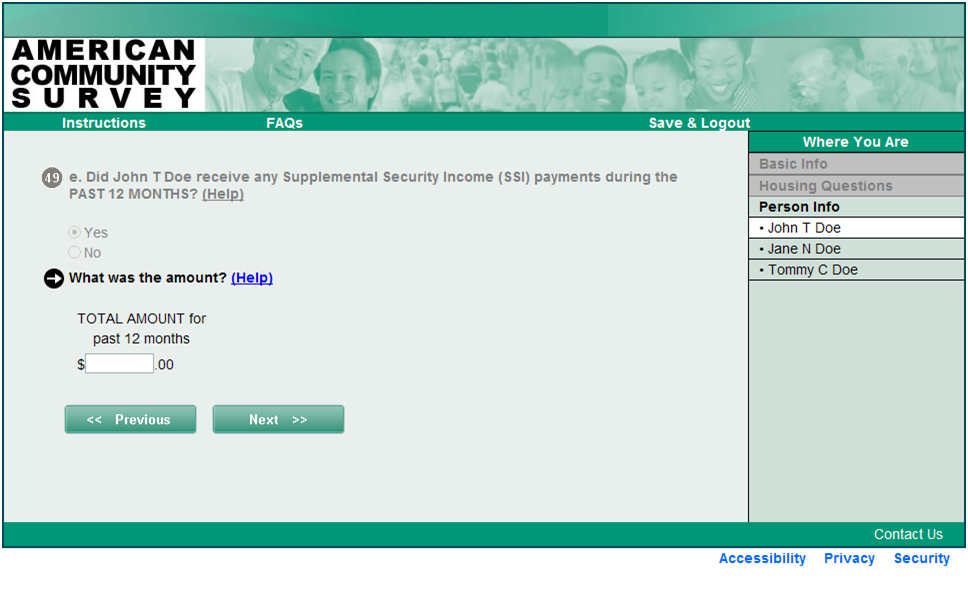 ssiamt help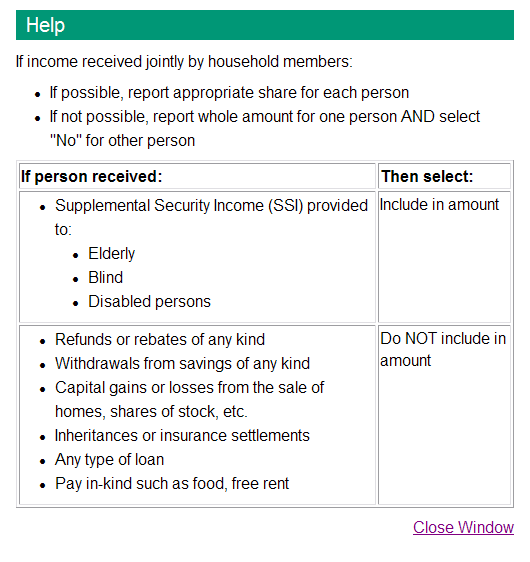 publicasst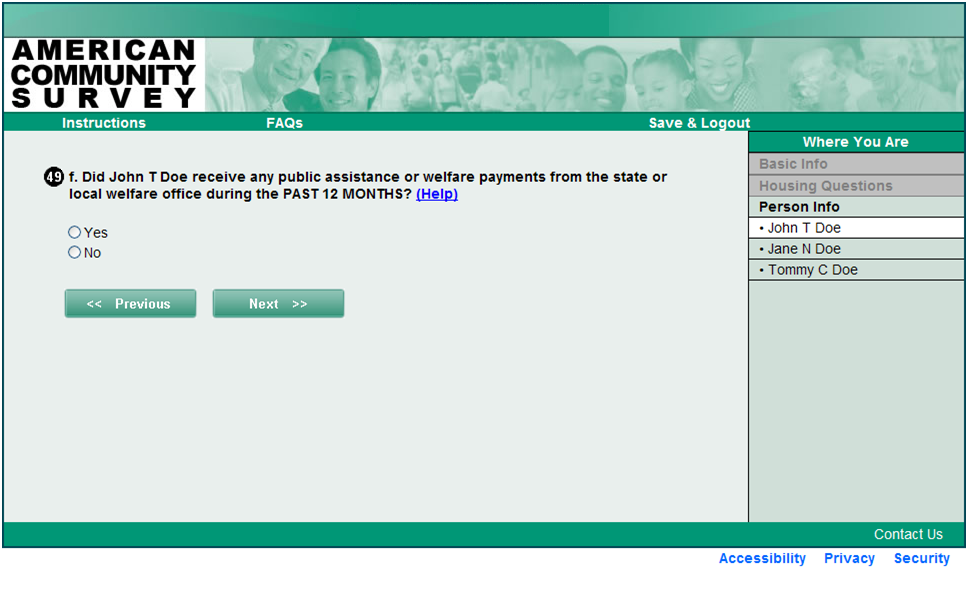 publicasst help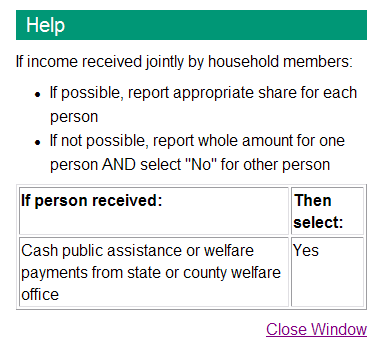 publicasstamt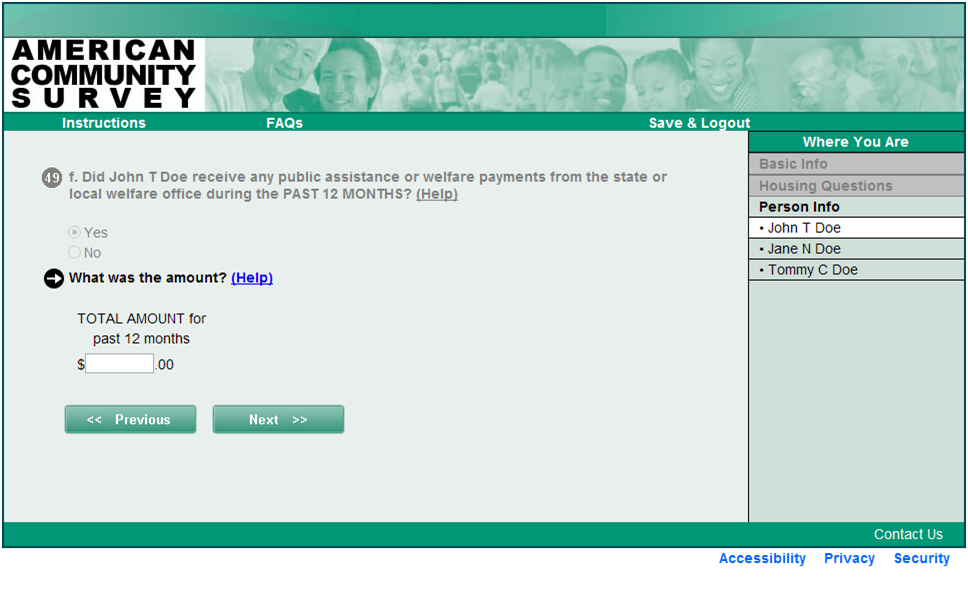 publicasstamt help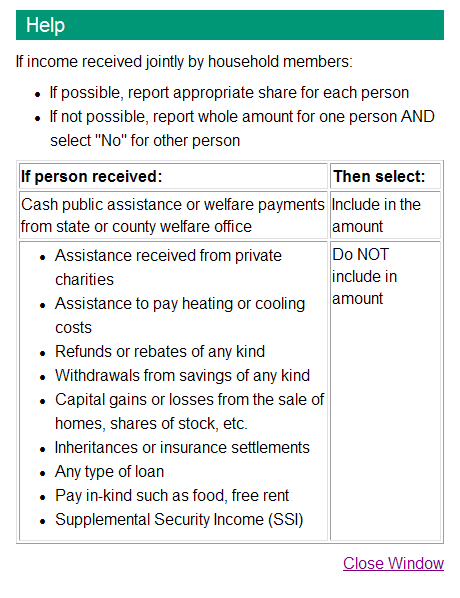 retirement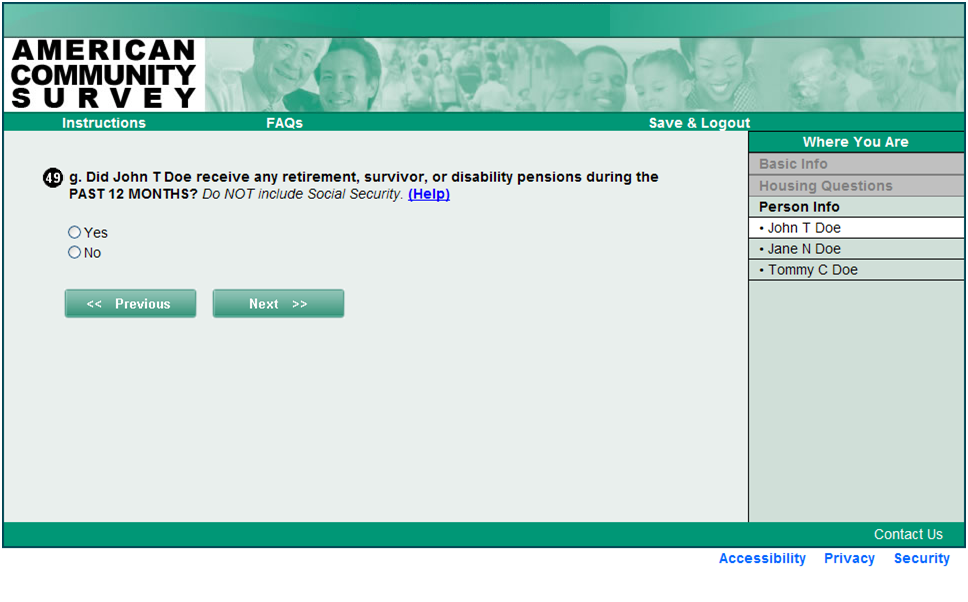 retirement help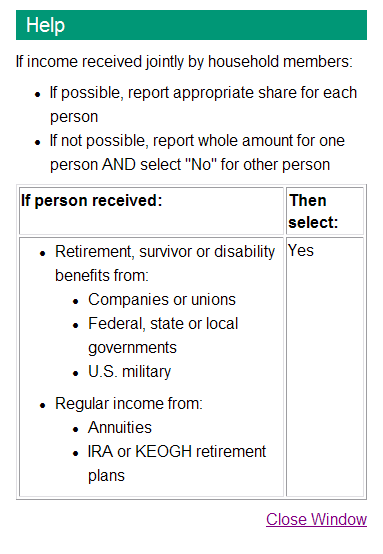 retirementamt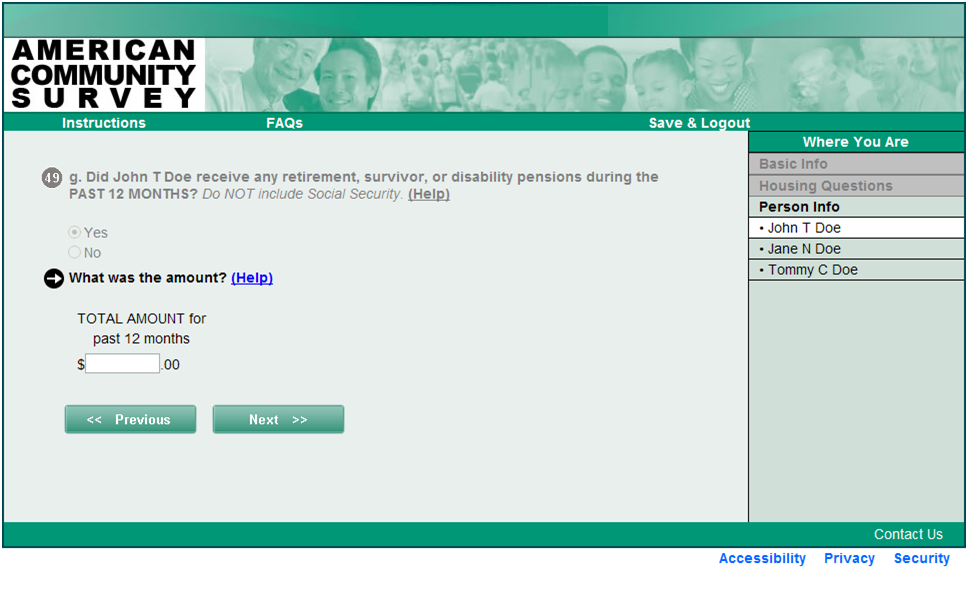 retirementamt help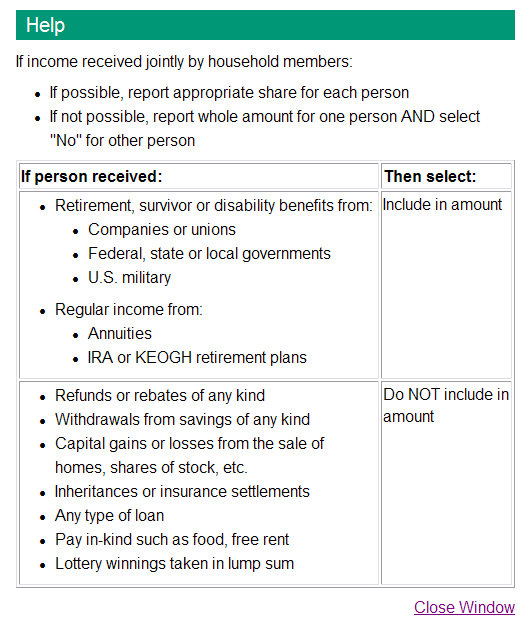 otherincome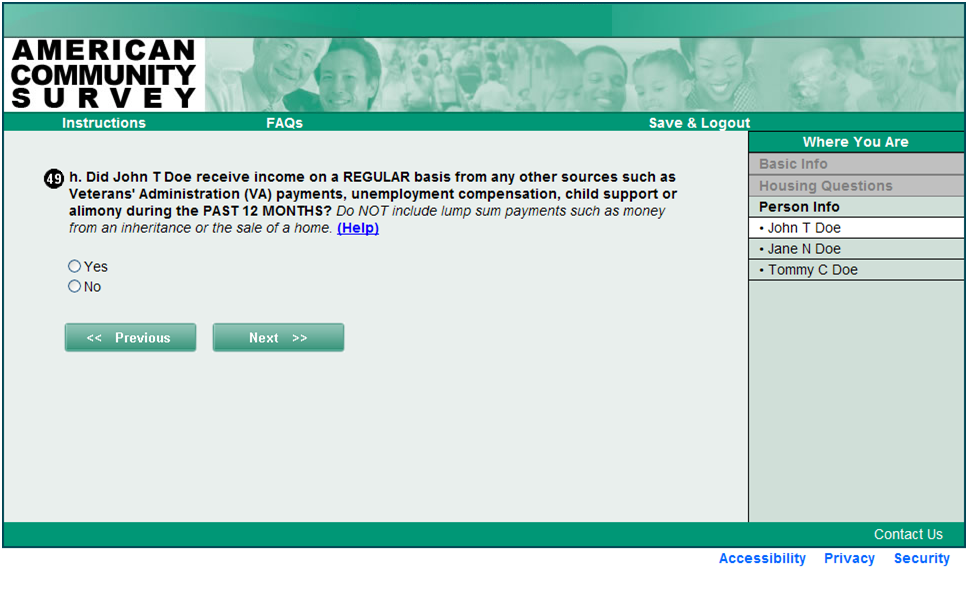 otherincome help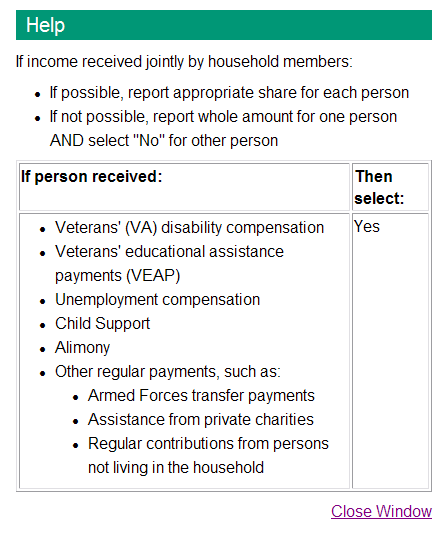 otherincomeamt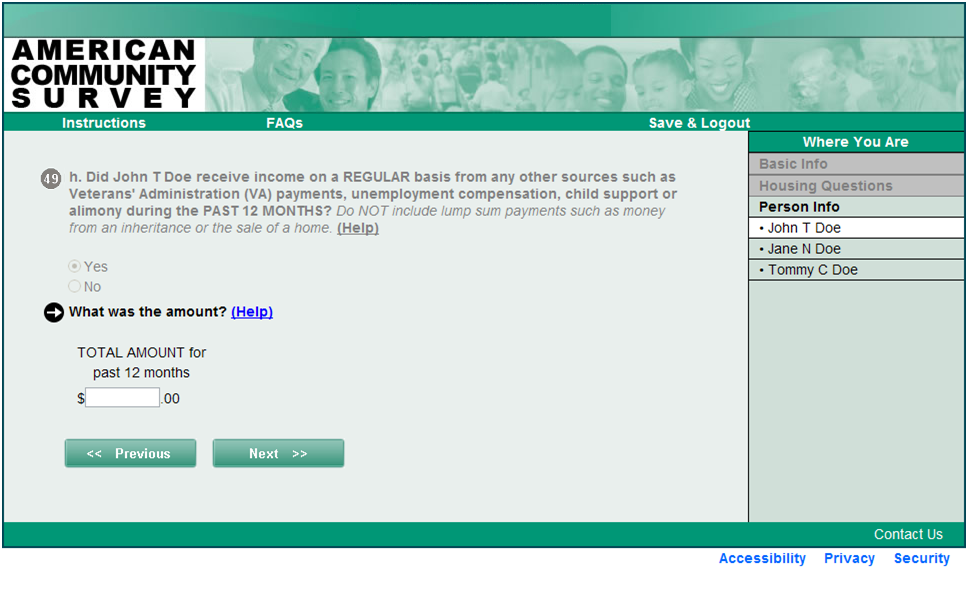 otherincomeamt help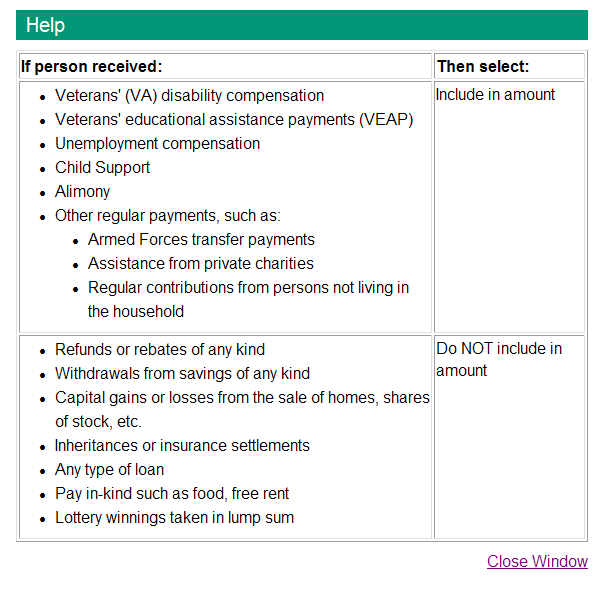 totalincome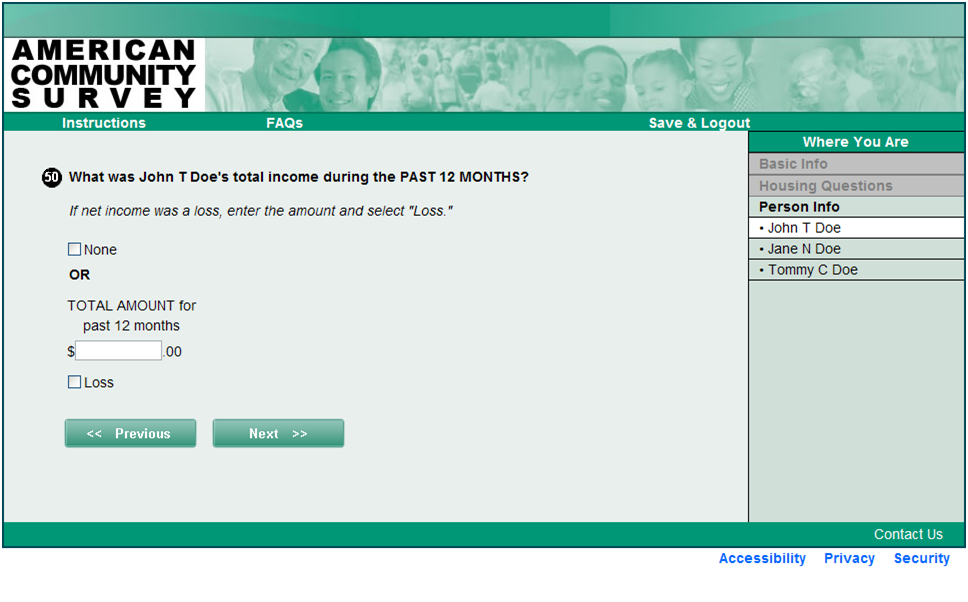 vrfyincome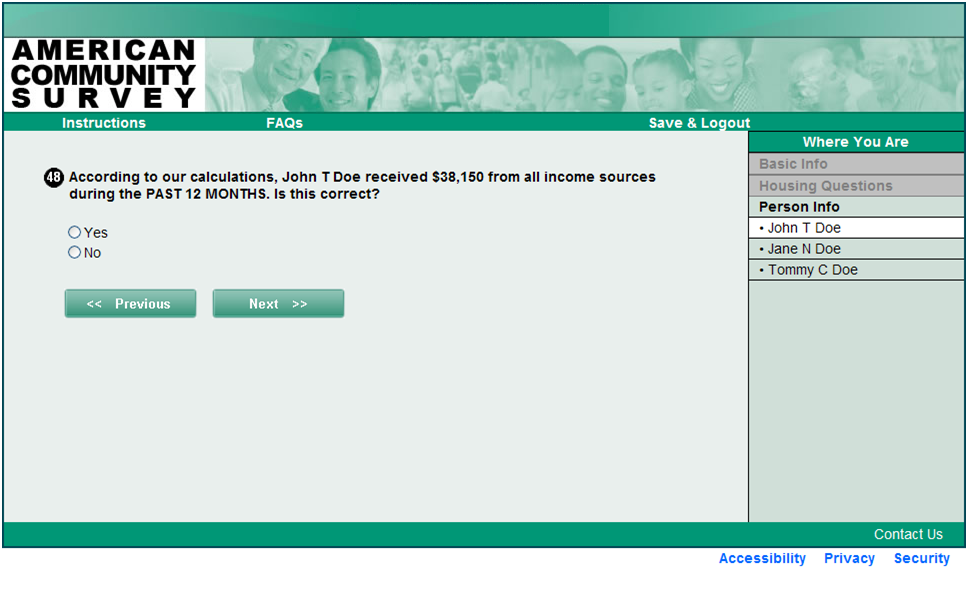 estincome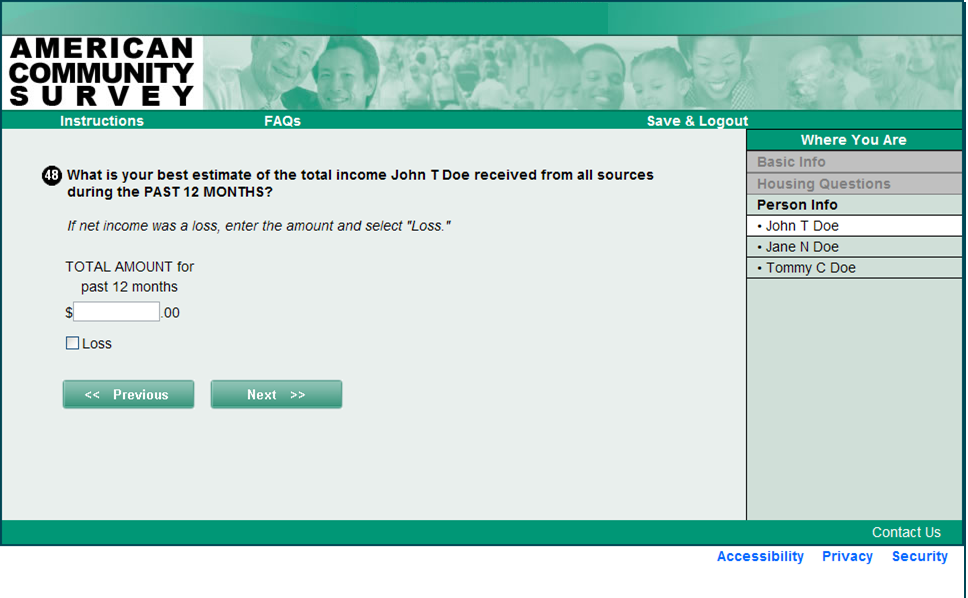 finishedperson	 presummary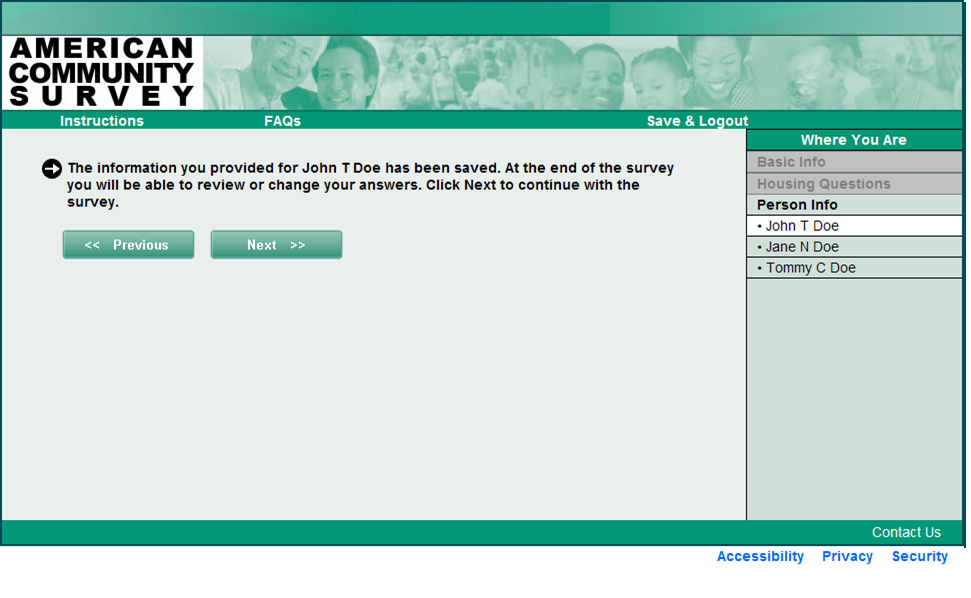 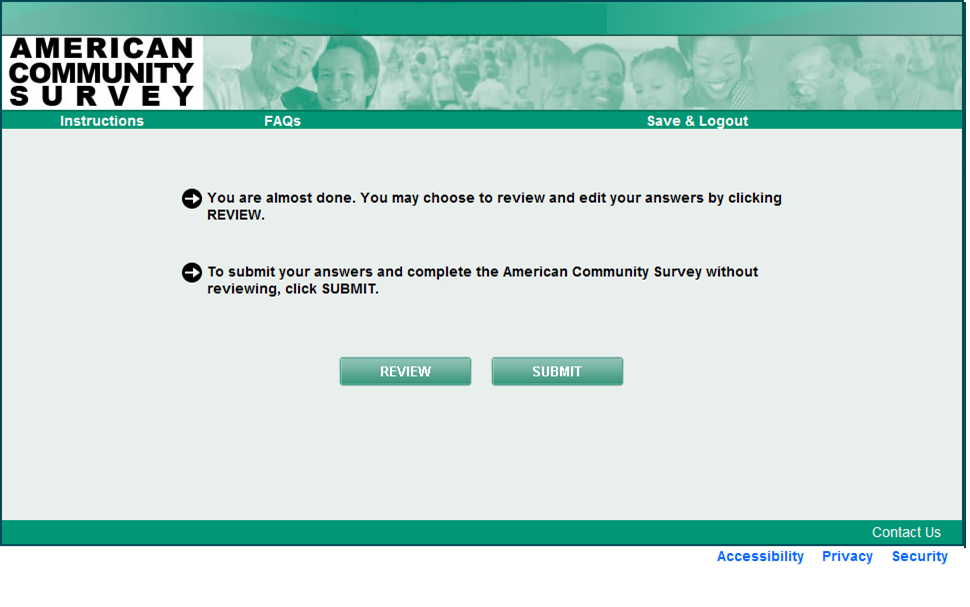 summary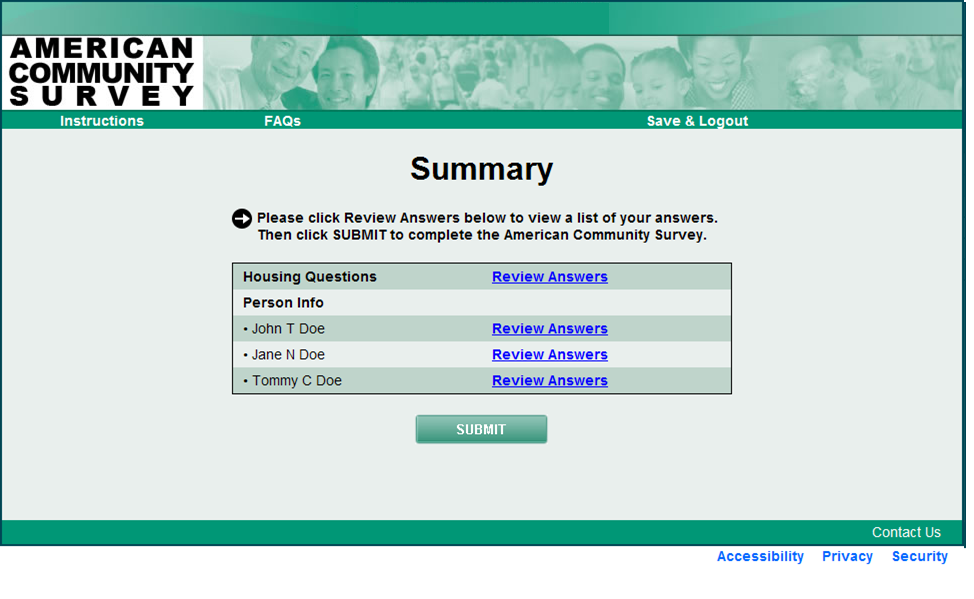 housing (review and edit)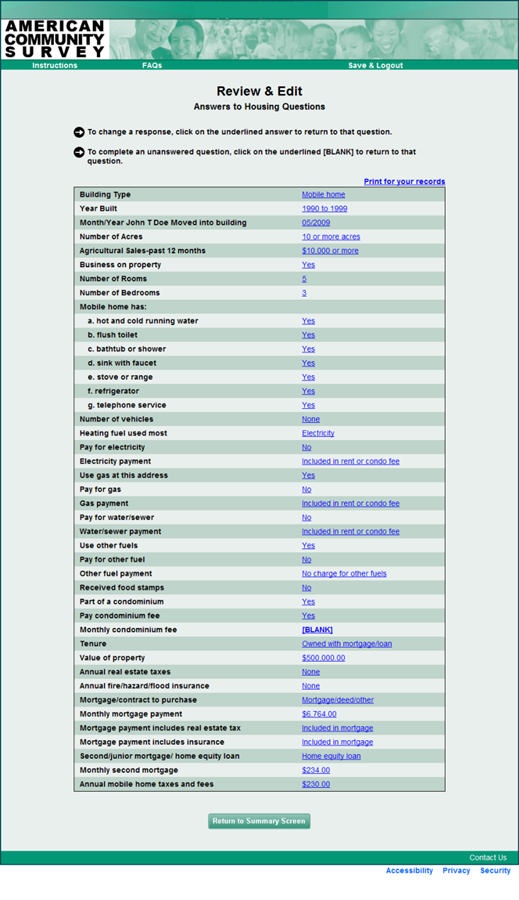 person (review and edit)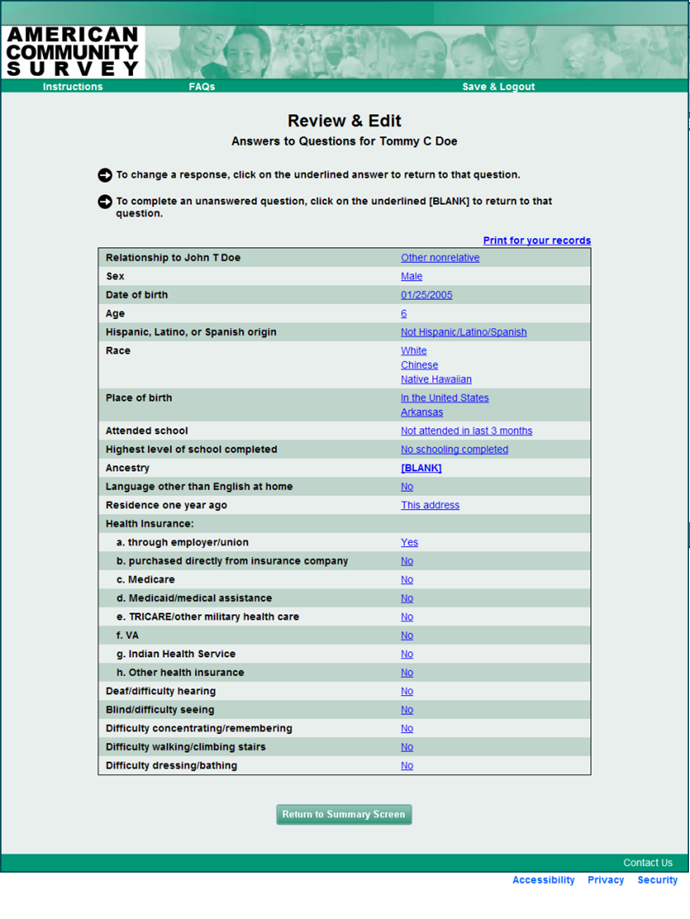 change answer from review and edit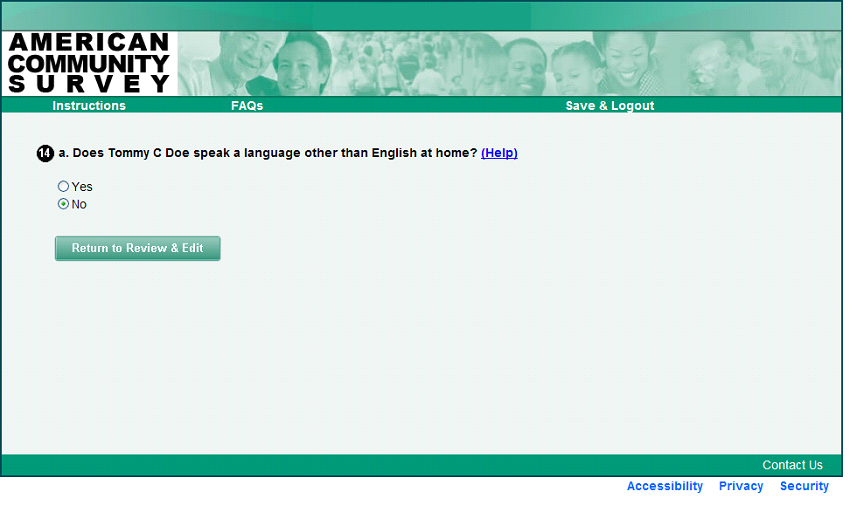 new item on review and edit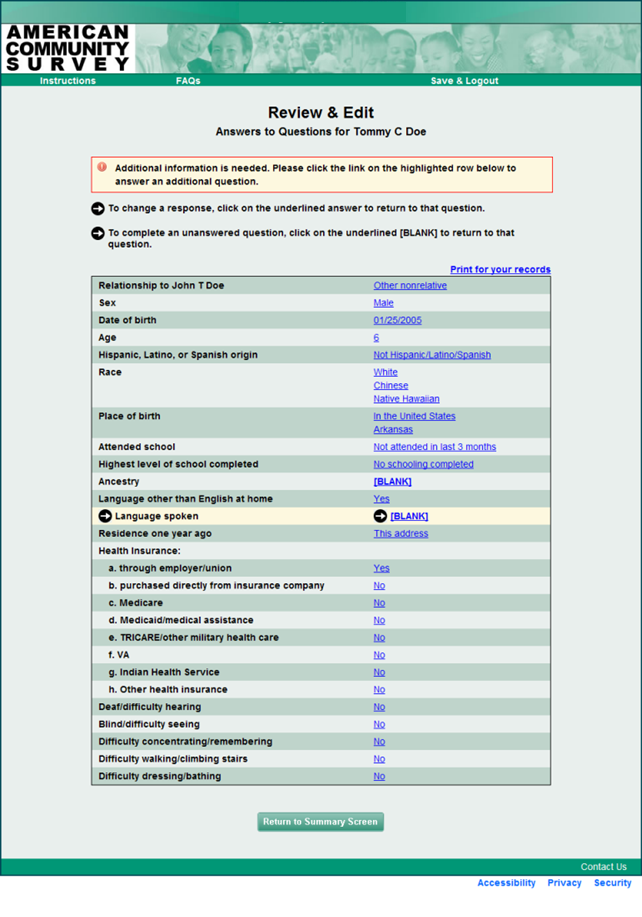 save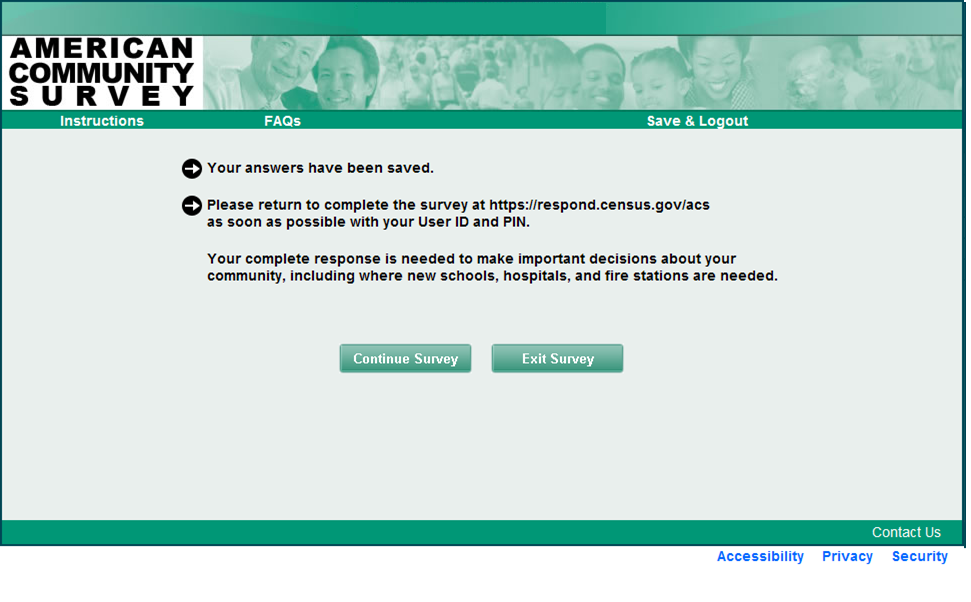 welcomeback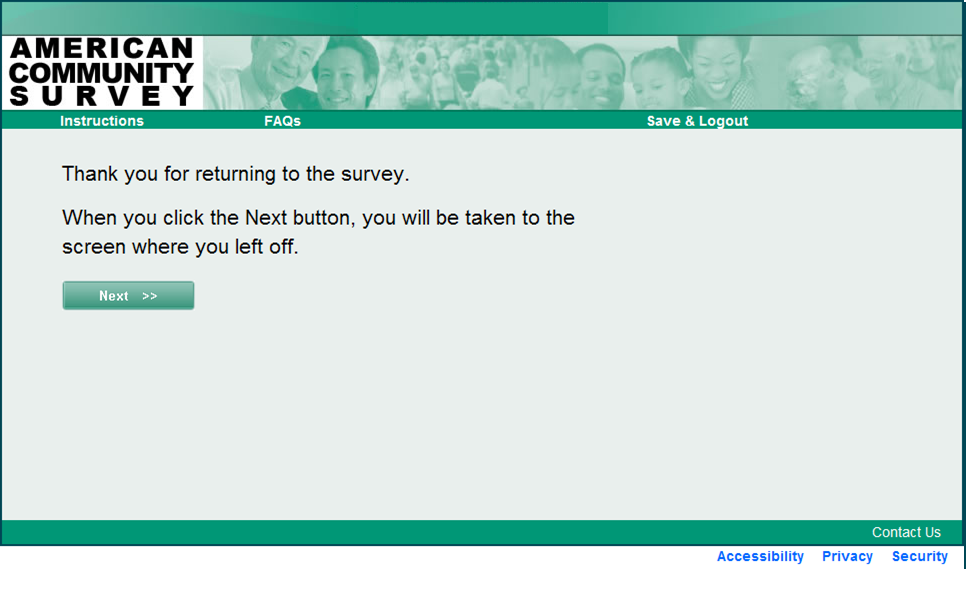 security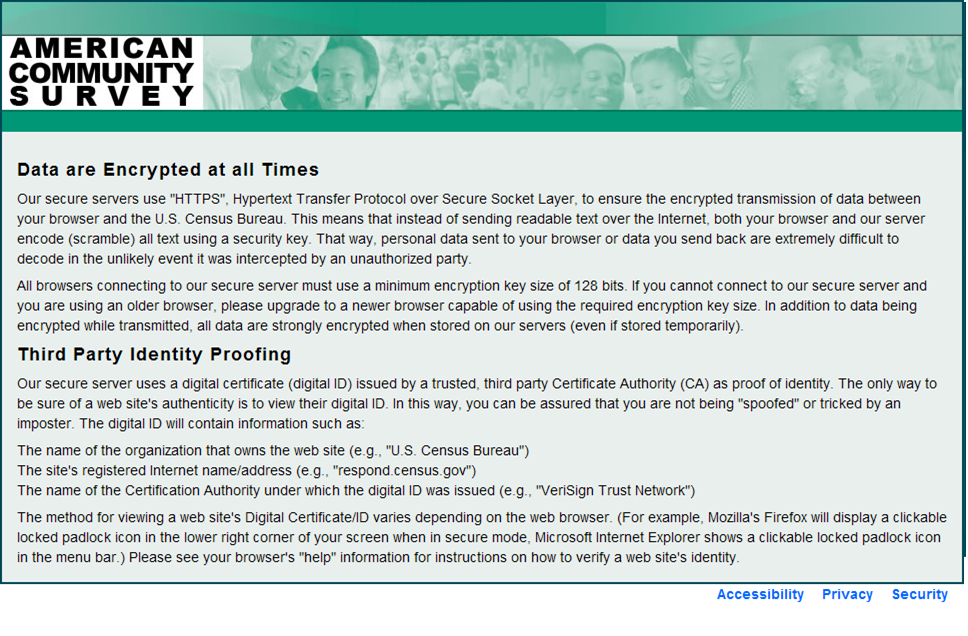 instructions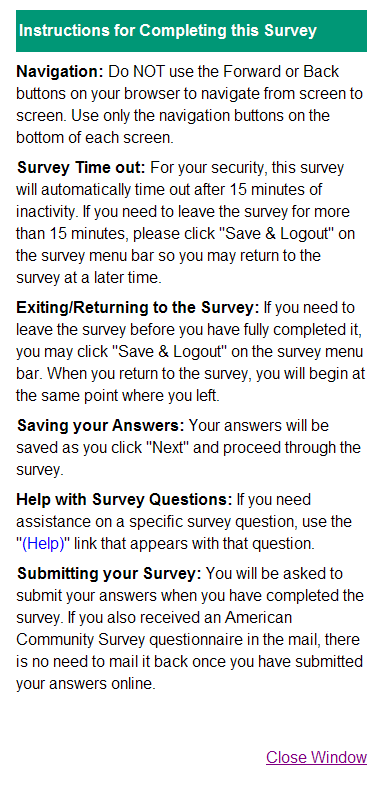 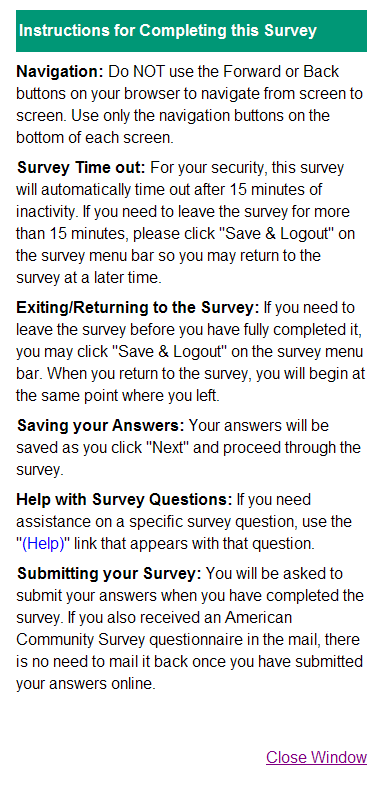 FAQs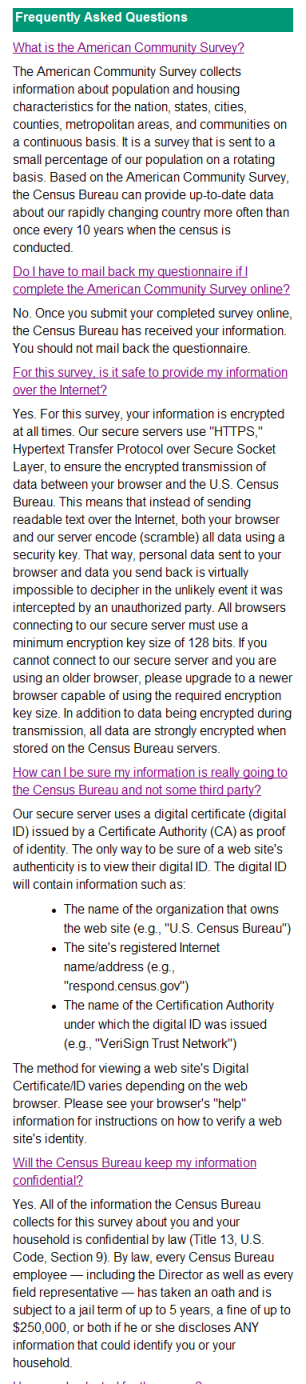 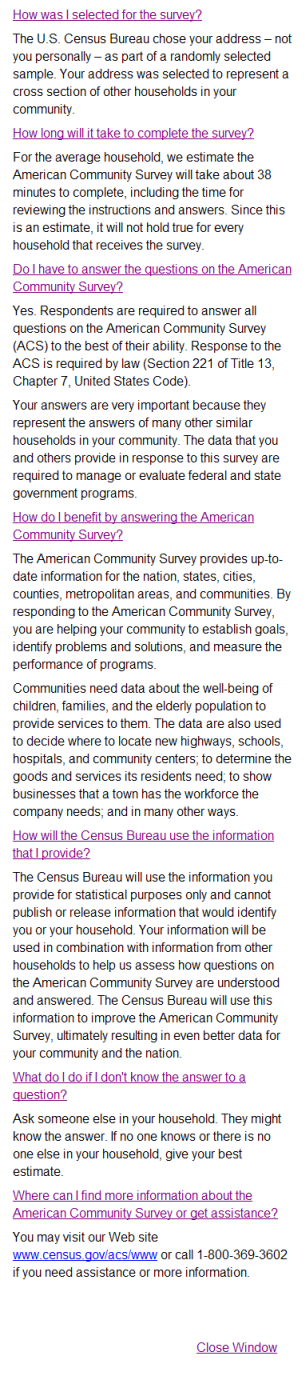 contactus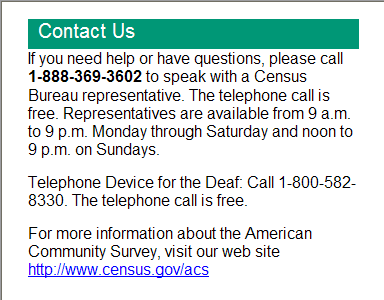 finalize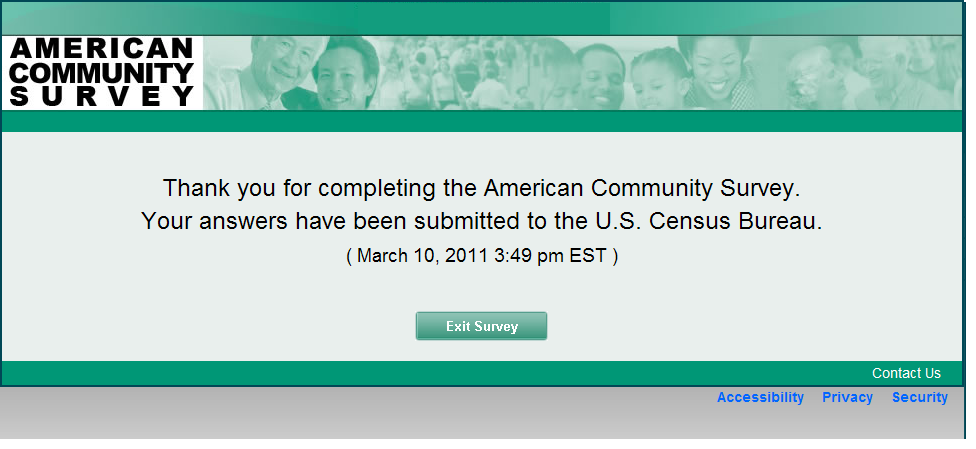 completed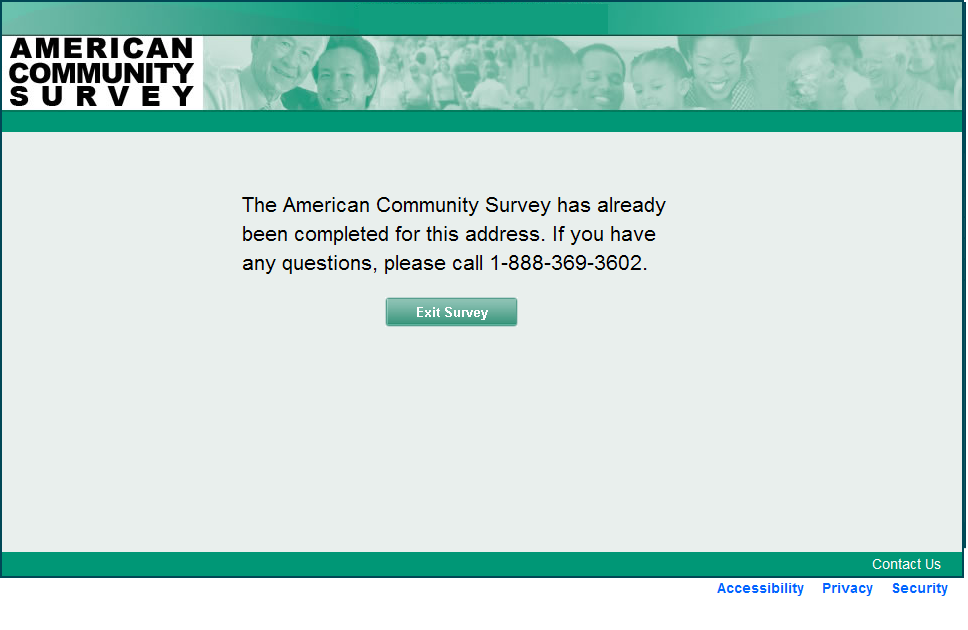 document_accessibility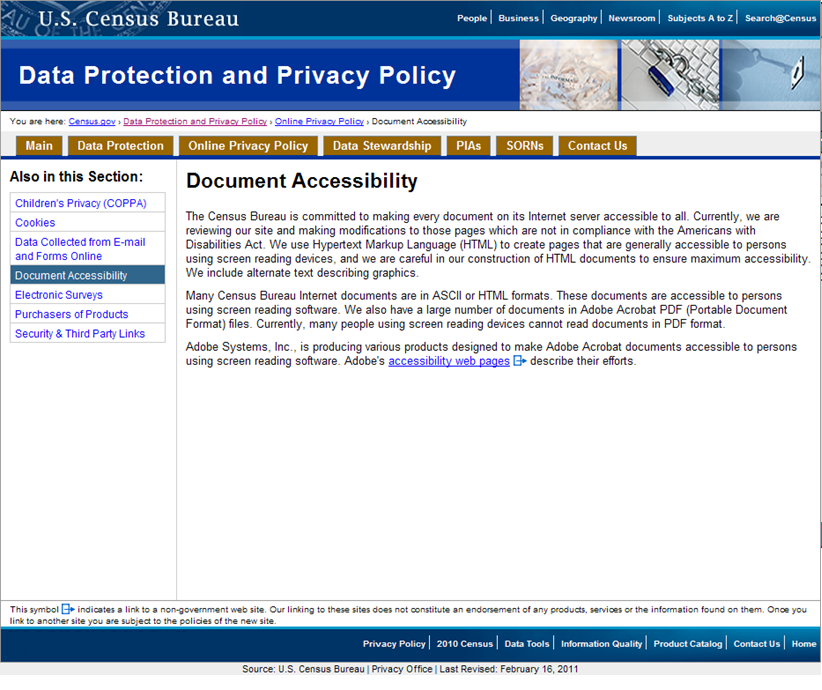 privacy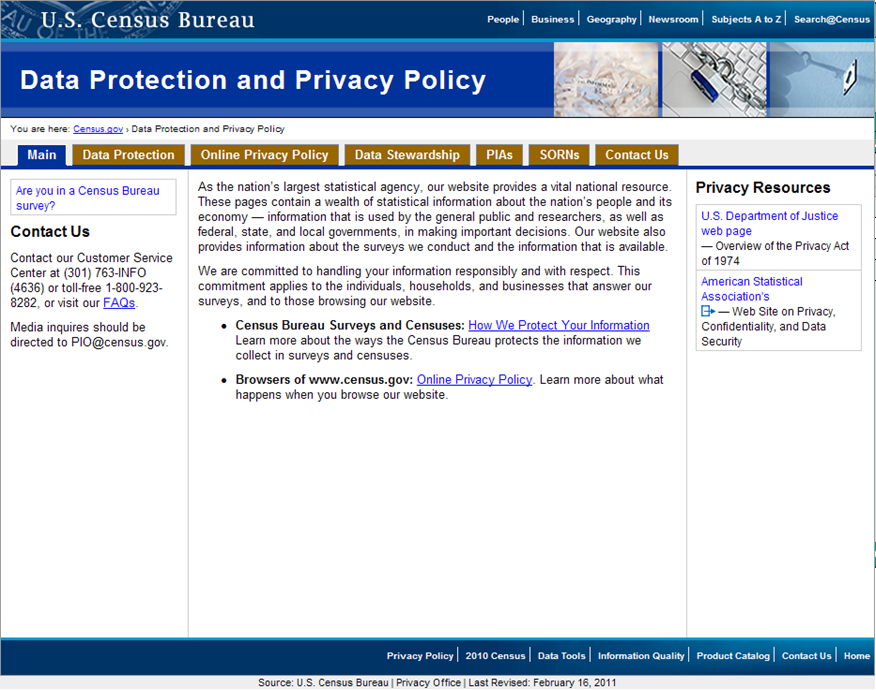          Do NOT include devices such as:Portable book readersInternet movie players,Portable gaming devicesOther devices with limited computing capabilities          Handheld computers, smart mobile phones, or other handheld wireless computers are devices with advanced capabilities, often with applications that allow them to function like desktop or laptop computers.If: Then selectAccess to Internet includes:         Any service that any member of the household obtains directly through a contract agreement with an Internet service provider, OR         Through payments to a landlord, the government, or someone elseYes, with a subscription to an Internet serviceAccess to the  Internet does NOT require:         An account, OR          A contract agreementYes, without a subscription to an Internet serviceCategory:Definition:Dial-up service         Internet service          Uses a regular telephone line to connect to the InternetDSL service         Broadband Internet service          Uses regular telephone line AND         Allows users to be online and use the phone at the same time (unlike dial-up)Cable modem service         Broadband Internet service          Uses a cable TV lineFiber-optic service         Broadband Internet service          Uses a fiber-optic lineMobile broadband plans         Wireless broadband Internet service          Accessed through a portable modem in a computer or cell phoneSatellite service       Broadband Internet service       Uses a satellite dish